Norma's Sansevierias INDEX & Table of Contents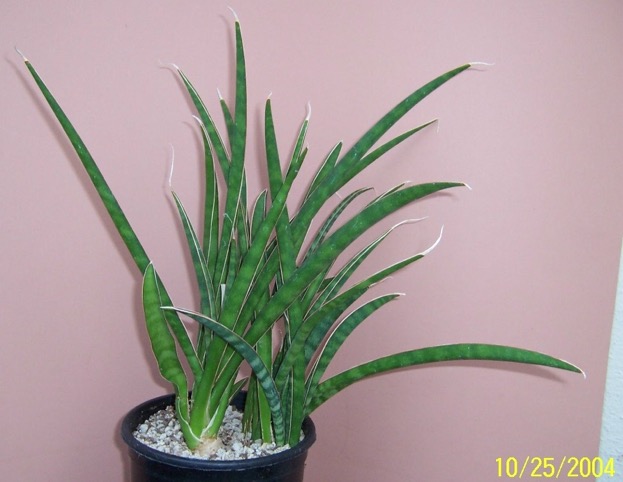 001 046	aethiopica	(scabrifolia form) per Al Lauis		recvd as angustifolia ex Dr Chen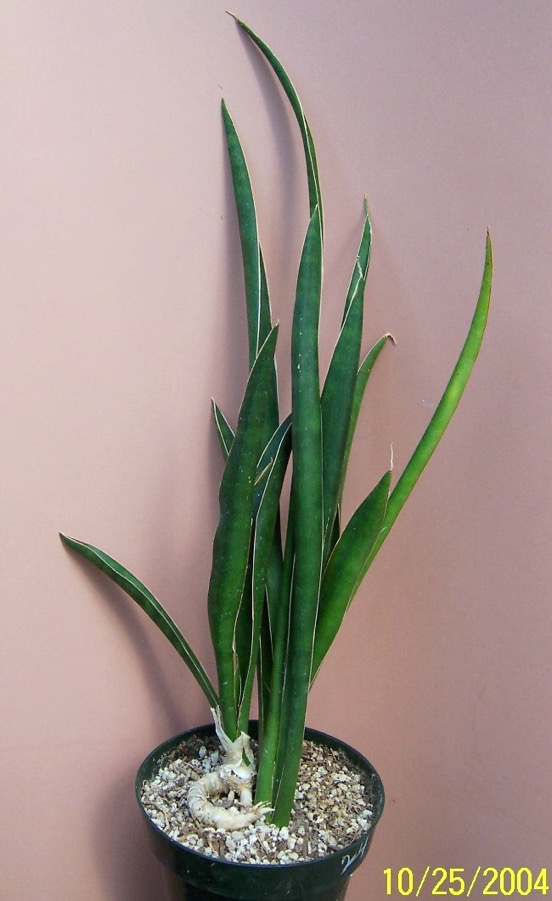 002 016	aethiopica 	F/C SL 84-125,  HBG 55140 (green form?)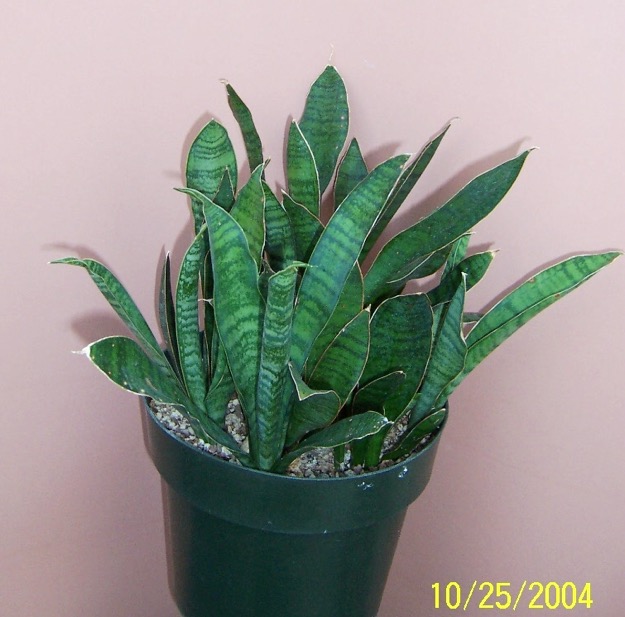 003 035	 aff aethiopica	ex J.C.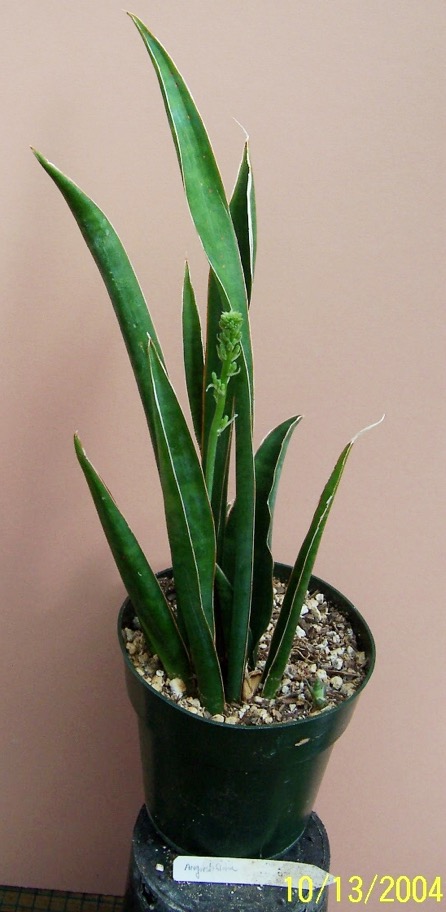 004 070	angustiflora	with Inflorescence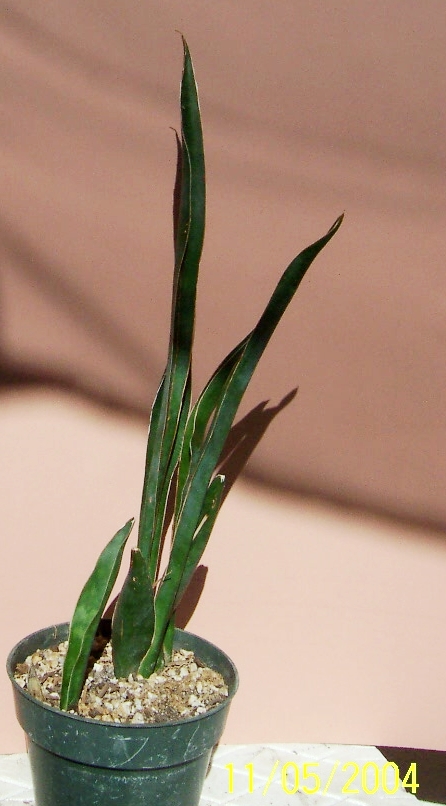 005 12 	angustiflora	ex Smoley as ‘Lilly’ 5-78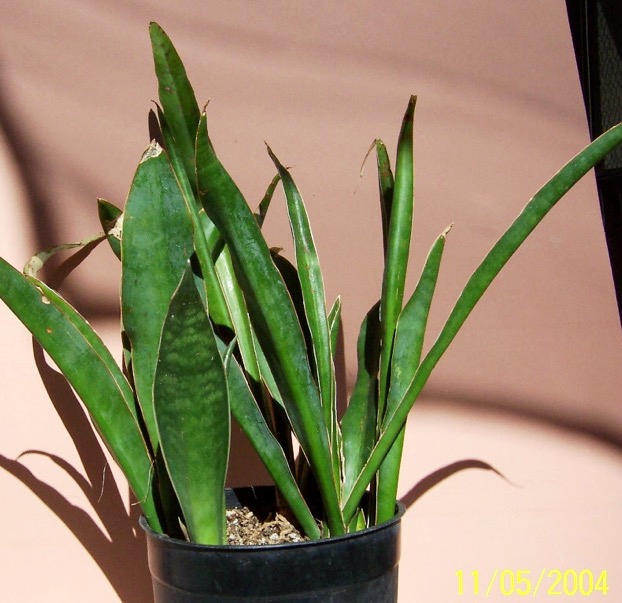 006 13 	angustiflora	ex Smoley as ‘Lilly’ USDA 193581, FBG 66.632, 1980 (name changed by J.C  in 1996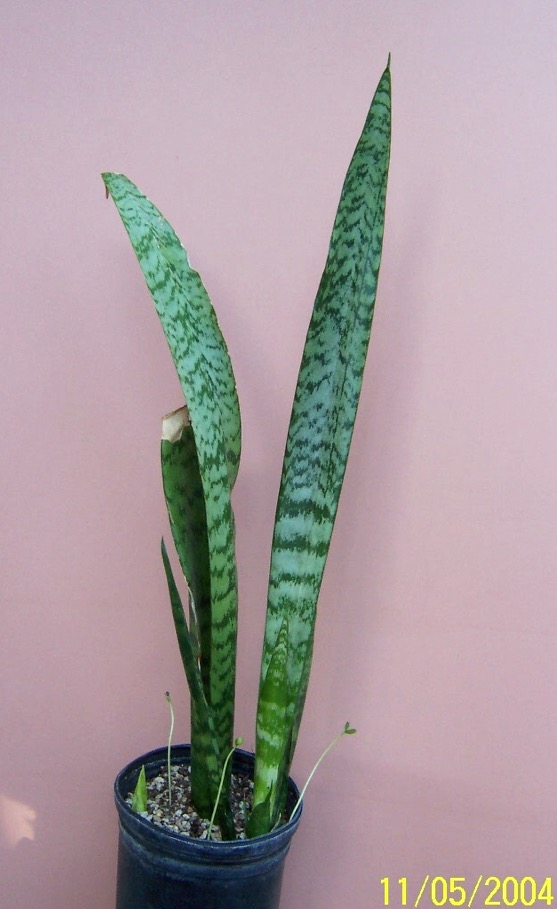 007 28 	angustiflora	#HBG, ISI 649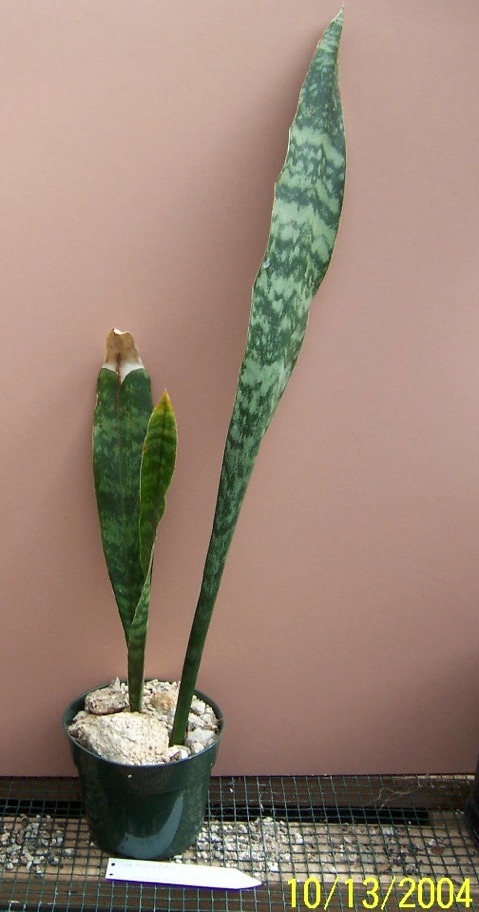 008 071	aubrytiana	ex Dan Mahr - longest leaf is ~24” X 4”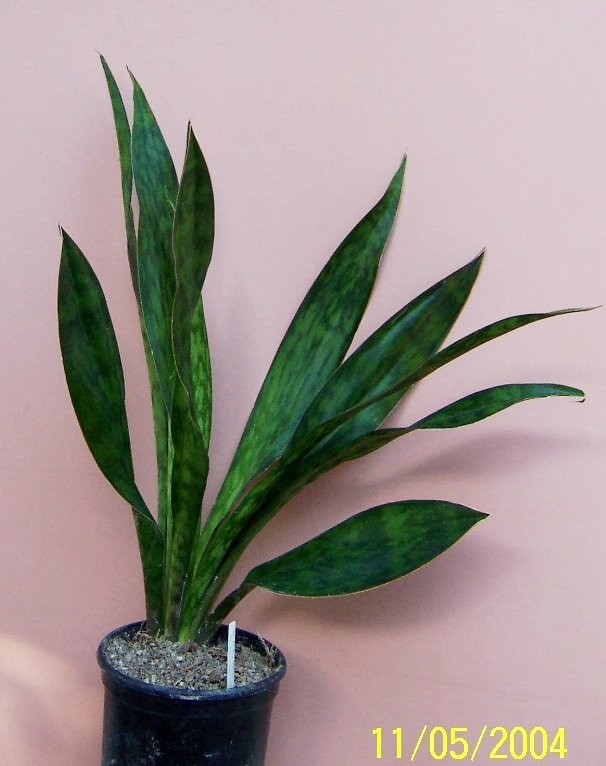 009 27	aubrytiana	ex Doctor Mahr.1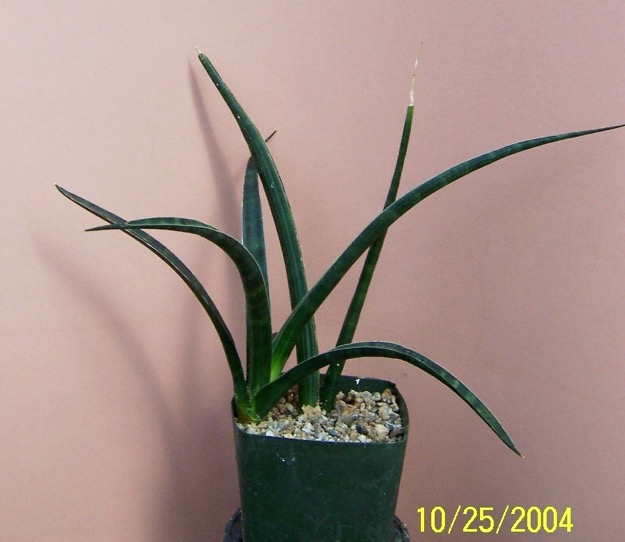 010 022	bracteata	HBG 61041 (probably ebracteata)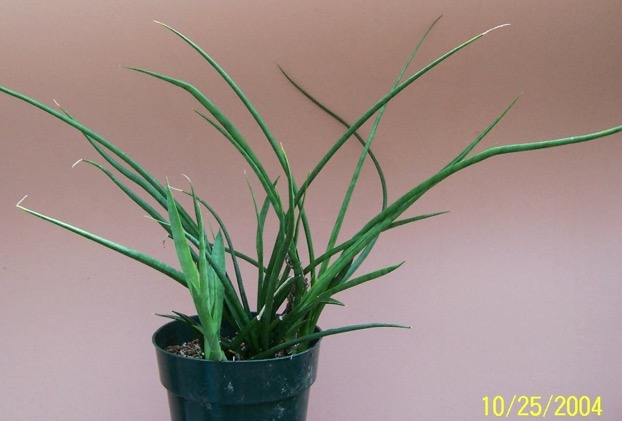 011 011	caespitosa	ex JC, clumping, cross-like, SW Africa012	deleted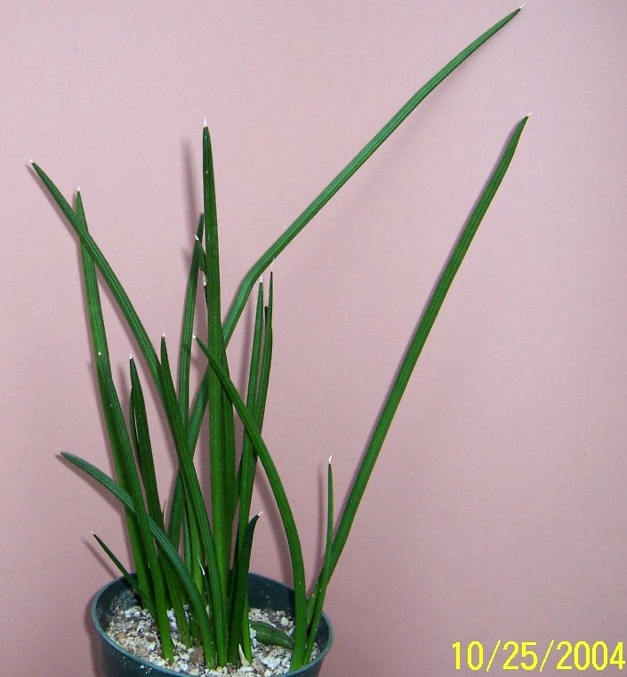 013 055	canaliculata Dwarf	ex J.C.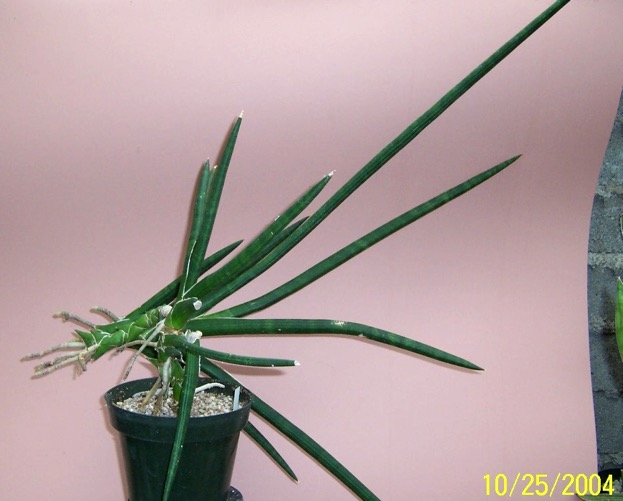 014 003	caulescens	could be gracilis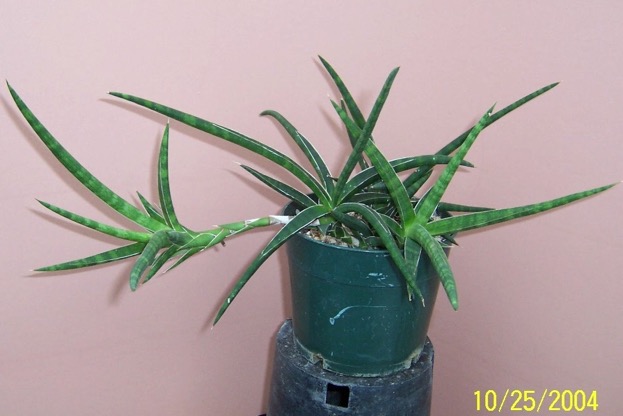 015 042	caulescens 	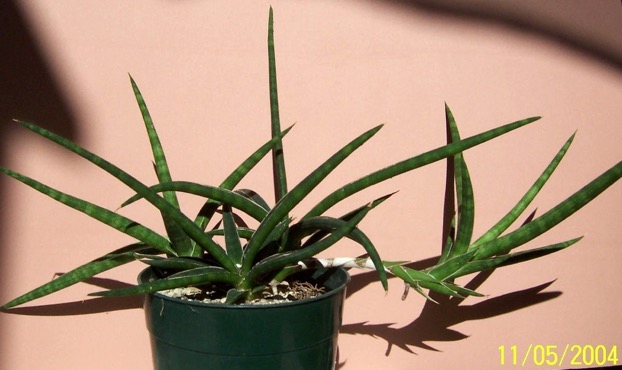 016 18	caulescens	HBG017	deleted018 	deleted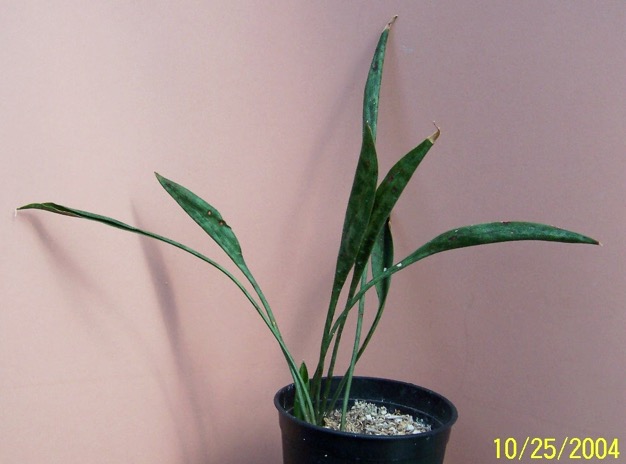 019 027	concinna	spoonleaf ex J.C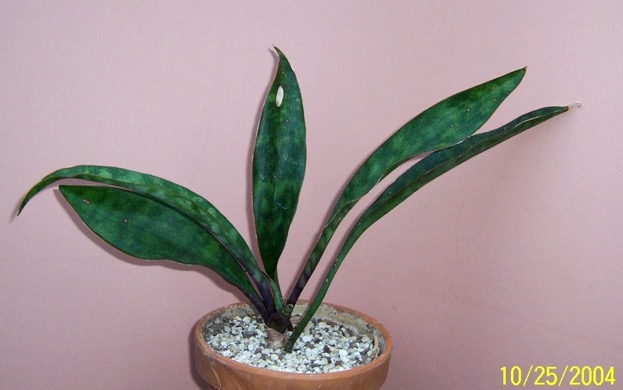 020 059	concinna	Pfennig 115 – HBG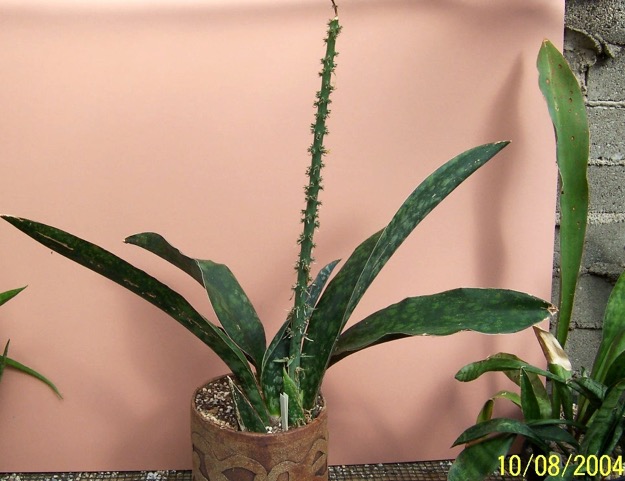 021 073	conspicua	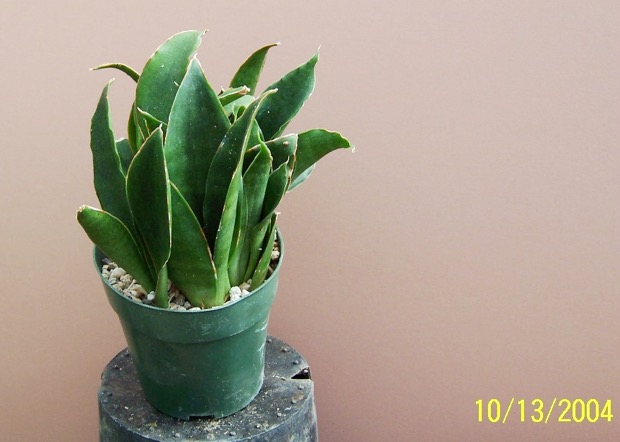 022 074	conspicua Blue Form	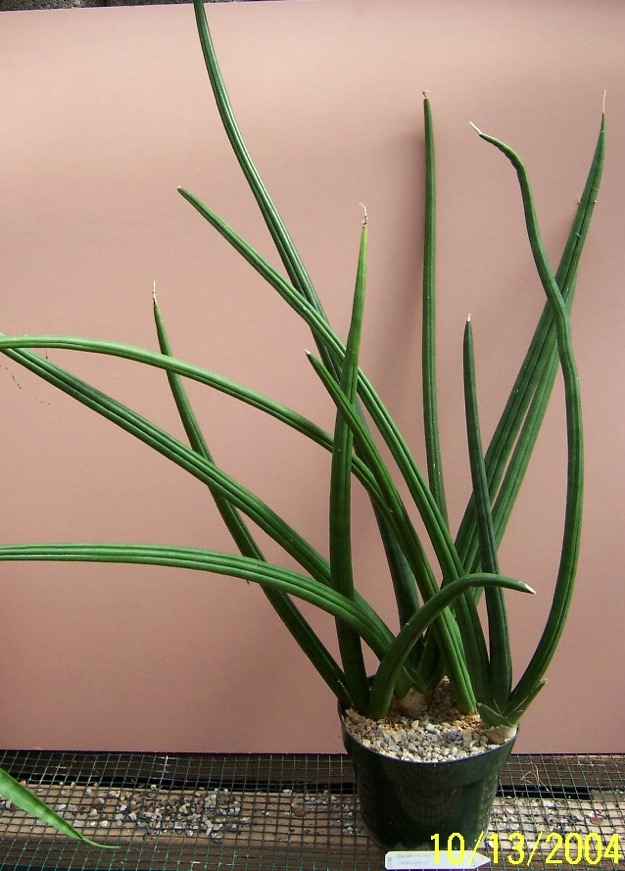 023 07	patens (Ed Eby)	HBG 62111, John Bleck e Brown UCSB ‘86021” offset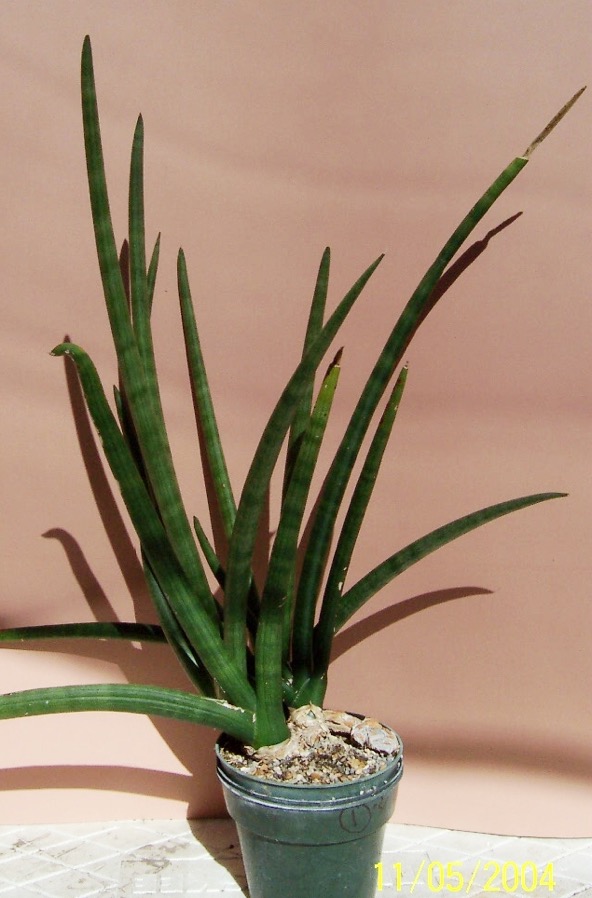 024 01	cylindrica patula	ex Vincent Price Estate 1976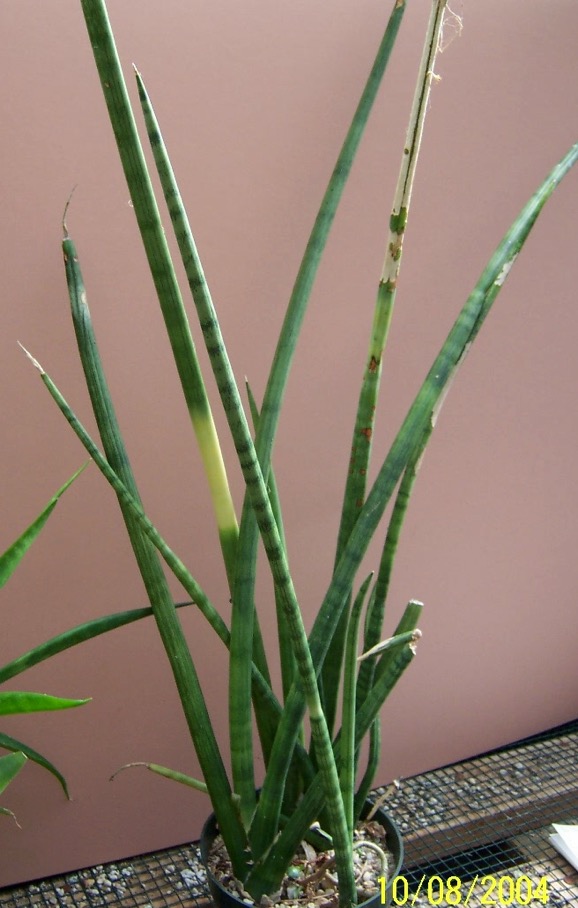 025 076	cylindrica variegata	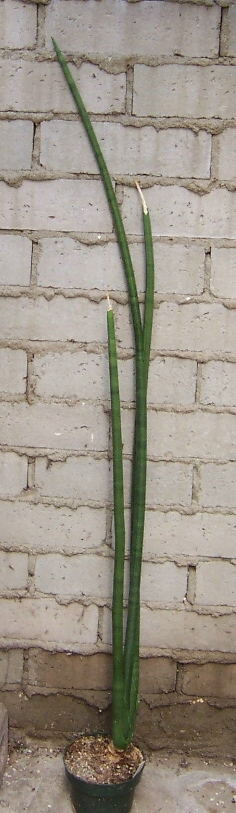 026 077	cylindrica variegateda	3 very long spikes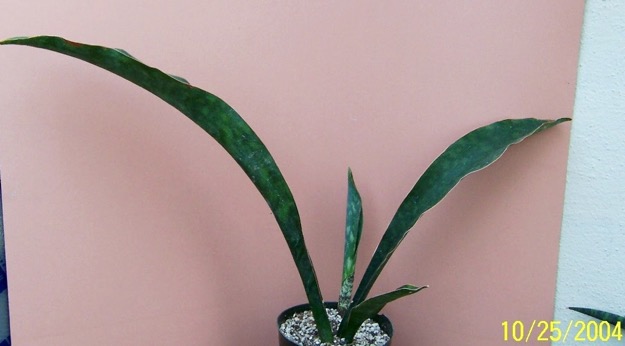 027 036	dawei	Uganda, HBG 61031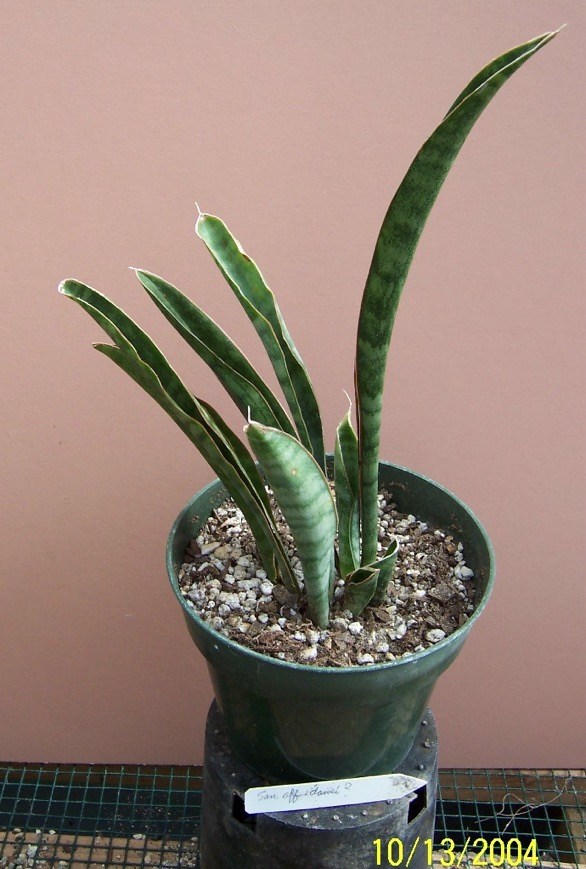 028 069	aff. dawei	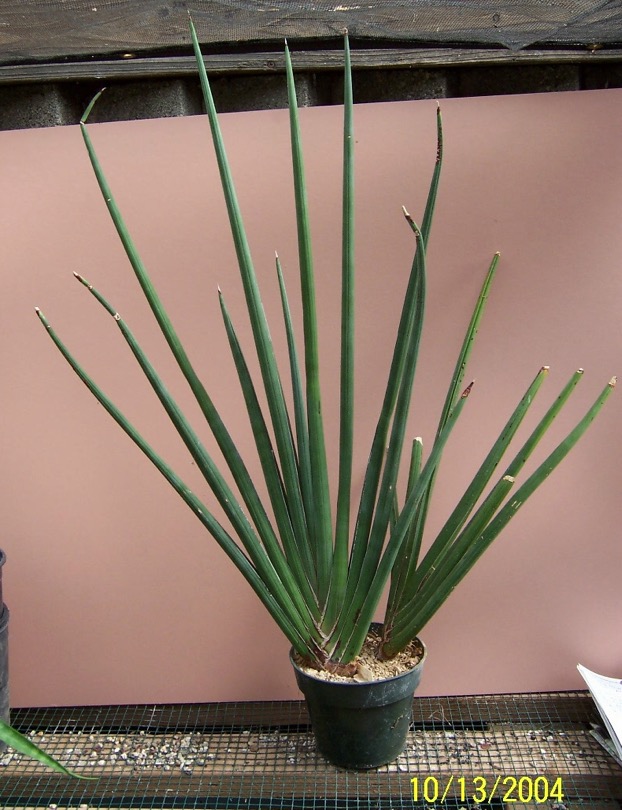 029 078	desertii	FC Nyestroom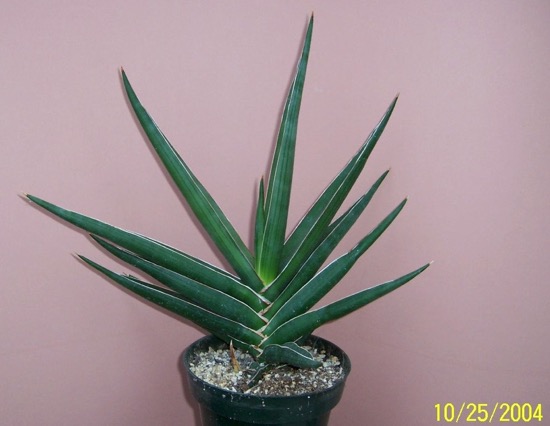 030 054	ehrenbergii	juvenille (maybe rorida)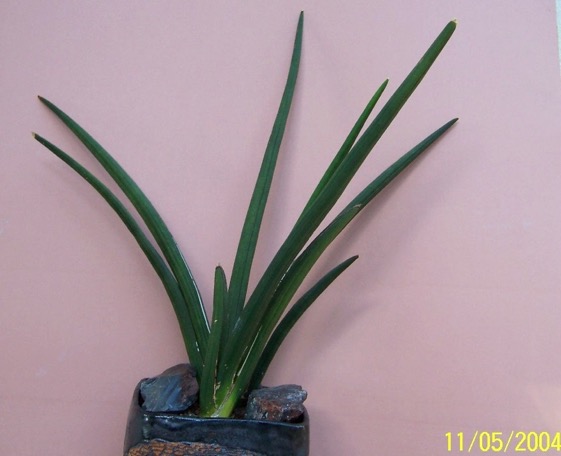 031 26 	erhenbergii	ex J.C.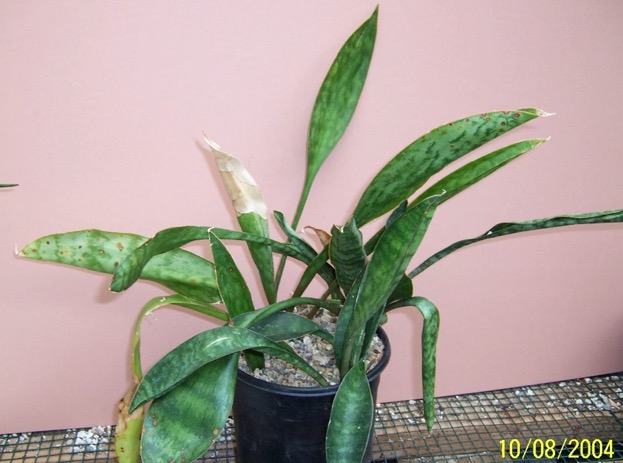 032 080	fasciata	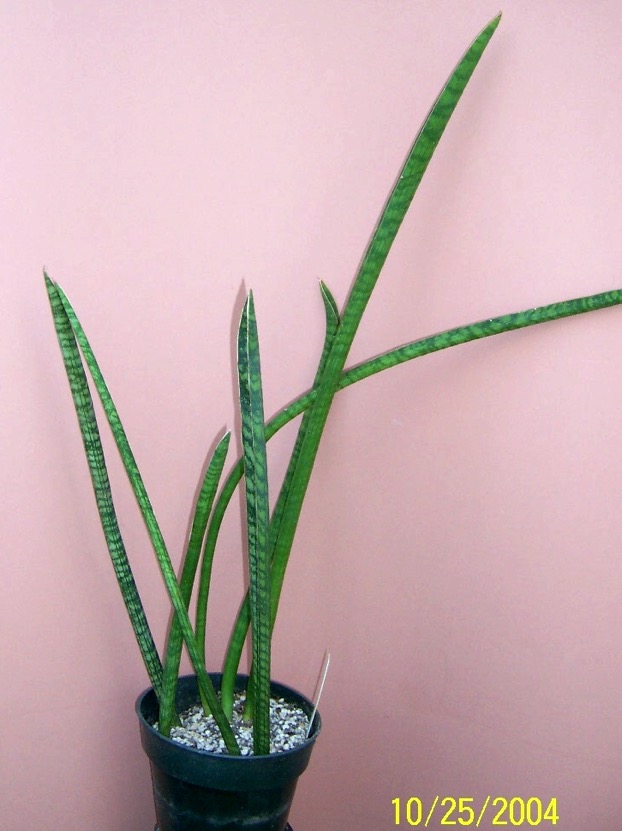 033 033	fischeri	formerly singularis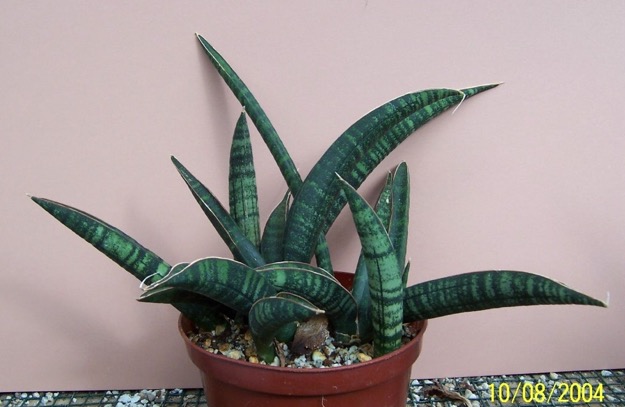 034 082	fischeri	Of fl blue, Tanzania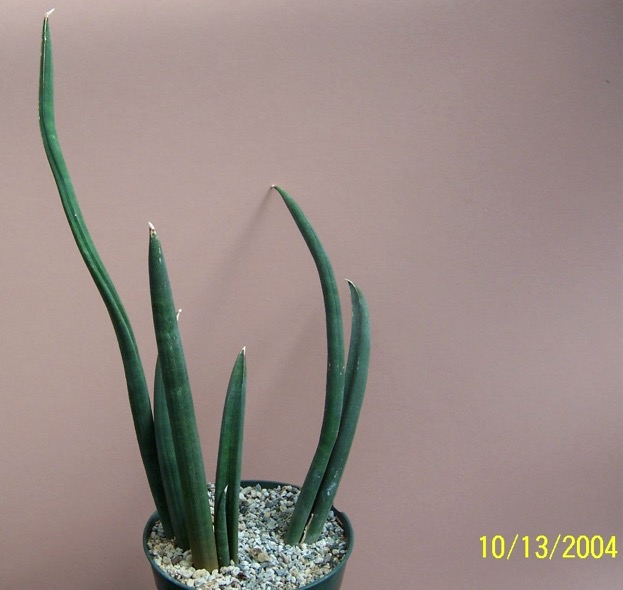 035 083	fischeri	~6 small spikes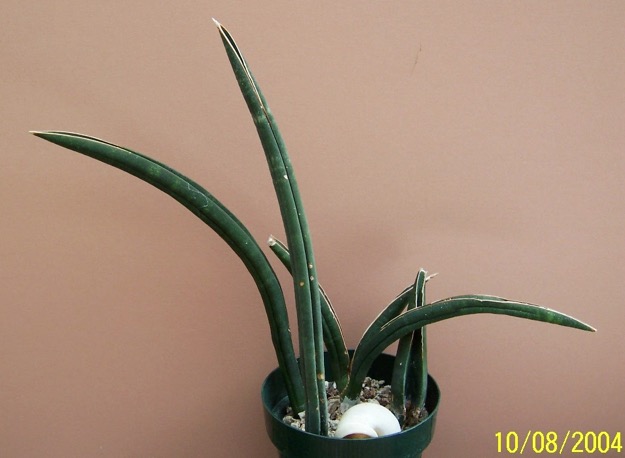 036 081	fischeri – Maktaw	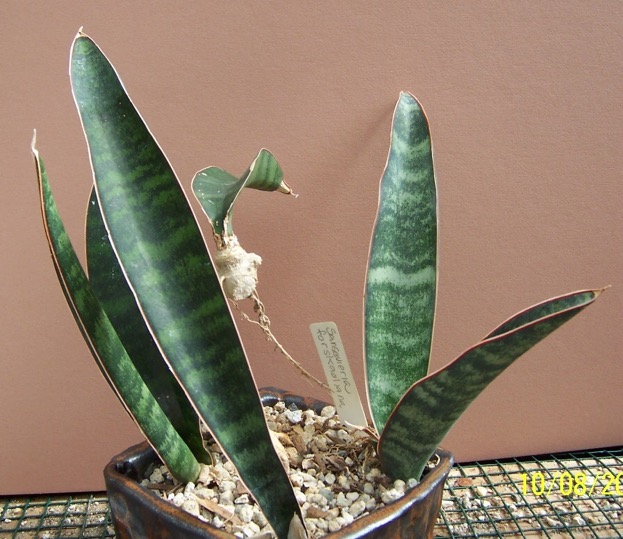 037 084	forskaoliana	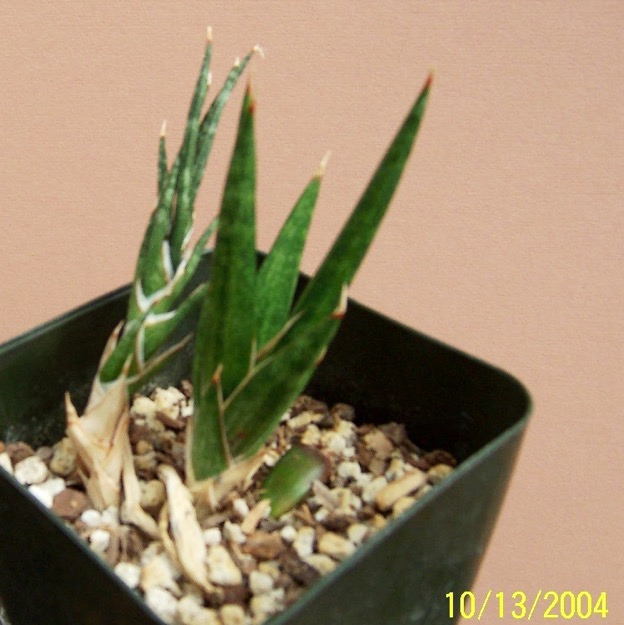 038 085	francissii	young plant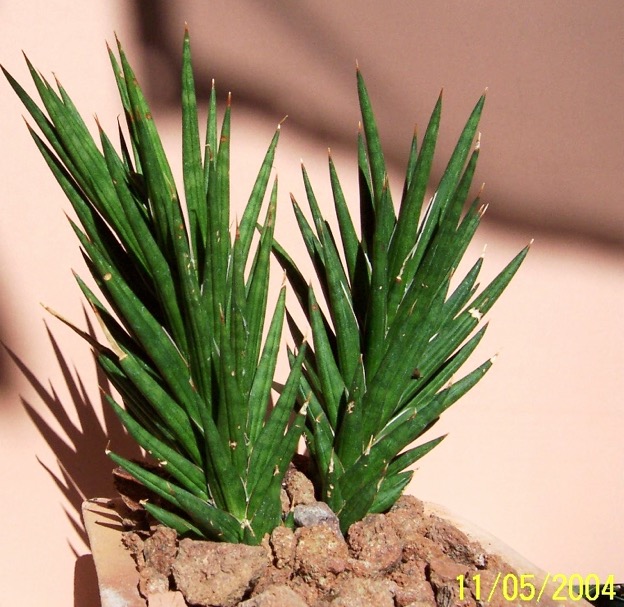 039 14 	francissii	ex J.C. as FKH 432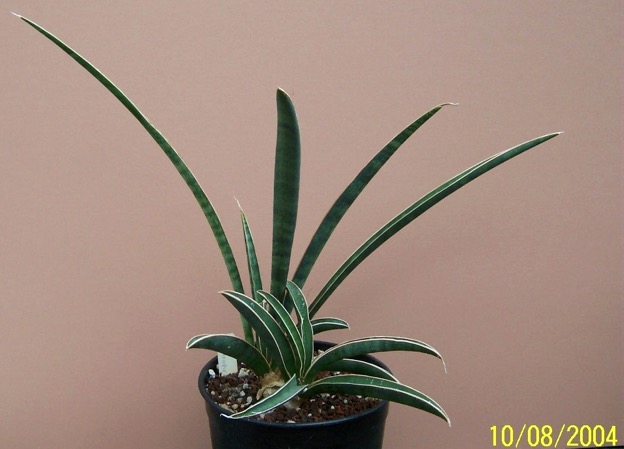 040 086	suffruiticosa	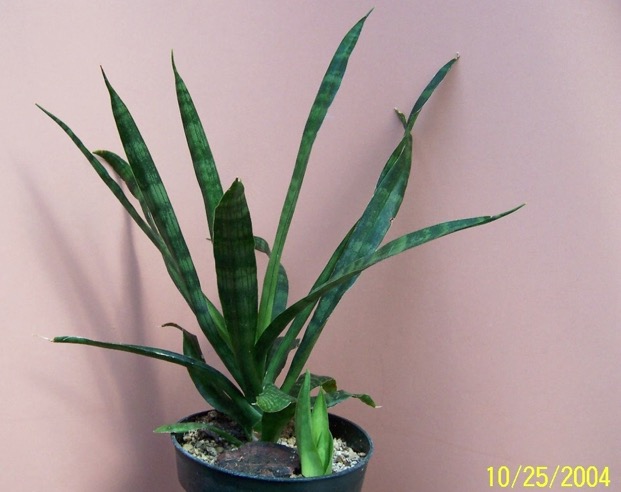 041 024	grandicuspis	ex Smoley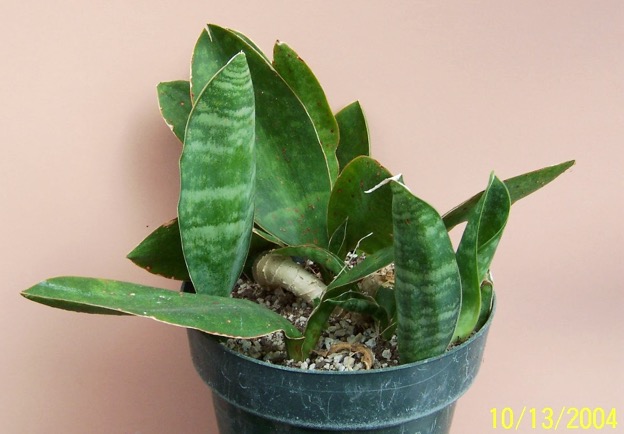 042 087	grandis	ex Grigsby's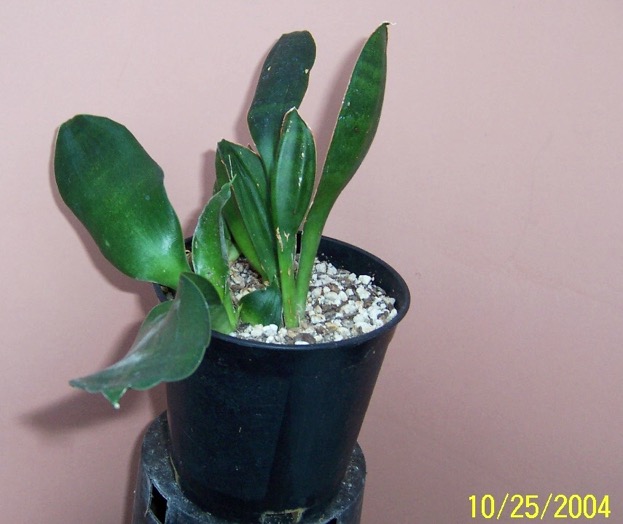 043 066	grandis rosea (subspicata)	ex UCBG - ex Rauh – HBG 61019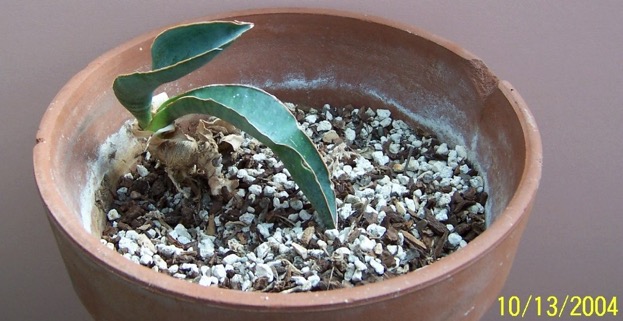 044 088	grandis rosea (subspicata)	ex Kirk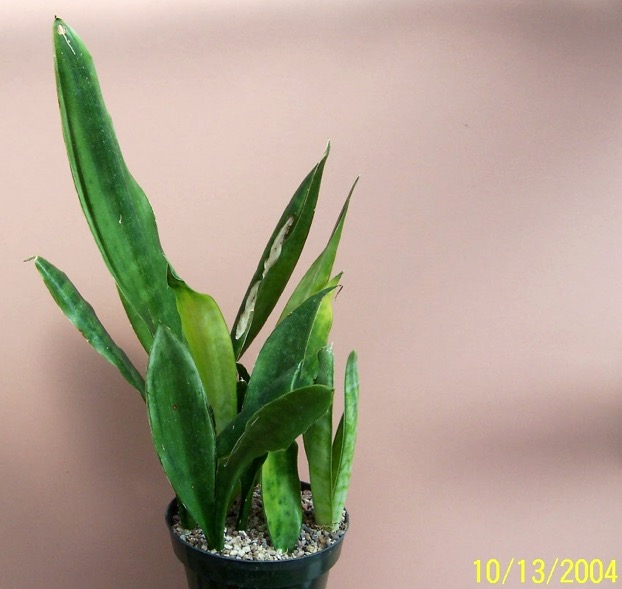 045 089	guineensis 'San Remo	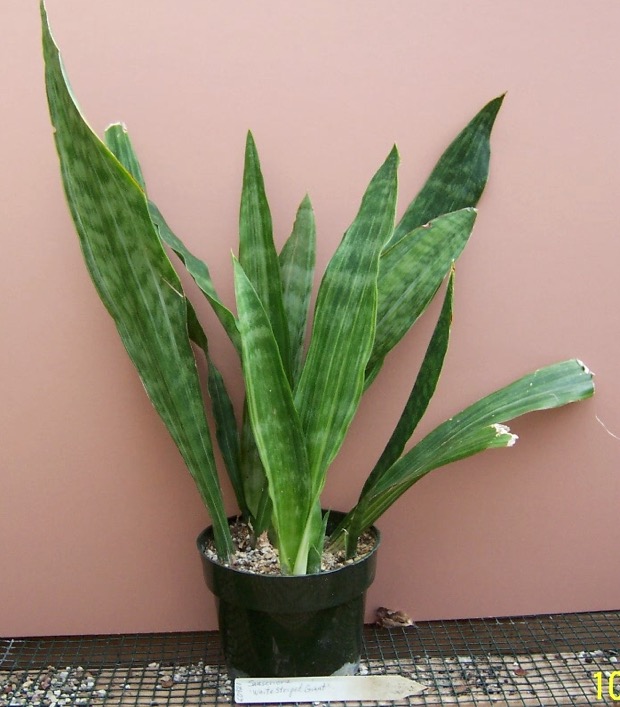 046 090	guineensis 'White Stripped Giant'		HBG 60921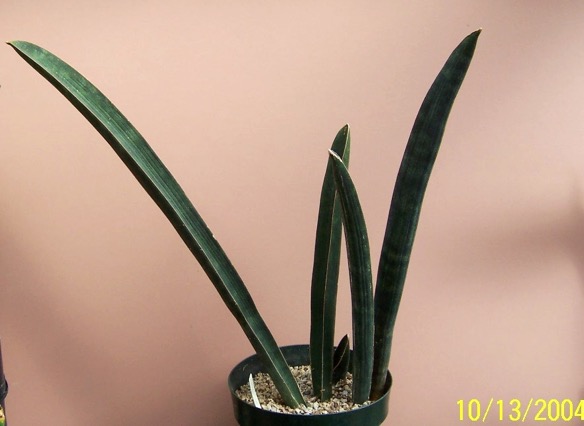 047 091	hallii 'Baseball Bat' #1	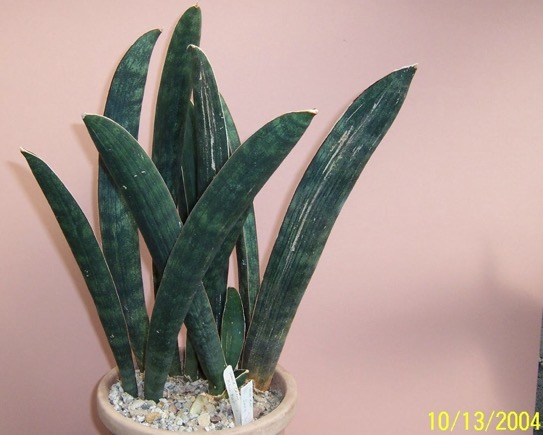 048 092	hallii 'Blue Bat'	David Cheng & Juan C. 9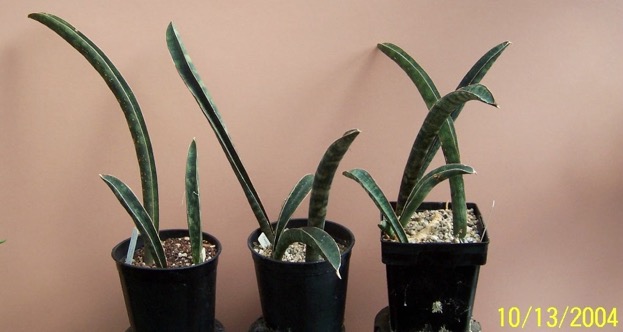 049 093	hallii 'Leopard Bat 	ex Juan C. [3 similar plants]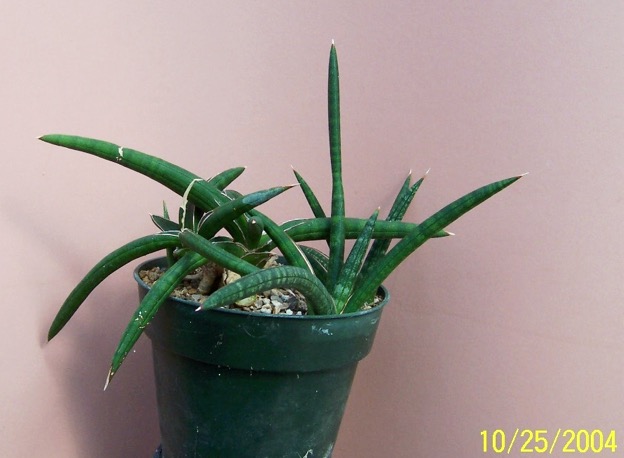 050 019	hargesia	ex Grigsby’s – Somalia F/C Lav1970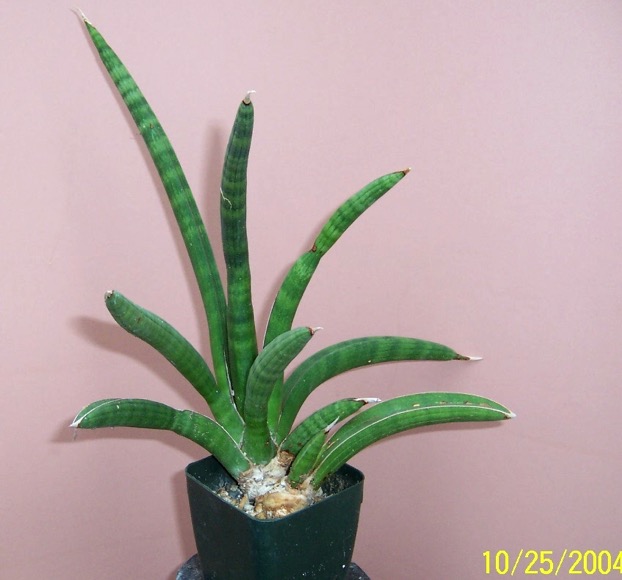 051 037	hargesiana	HBG 61013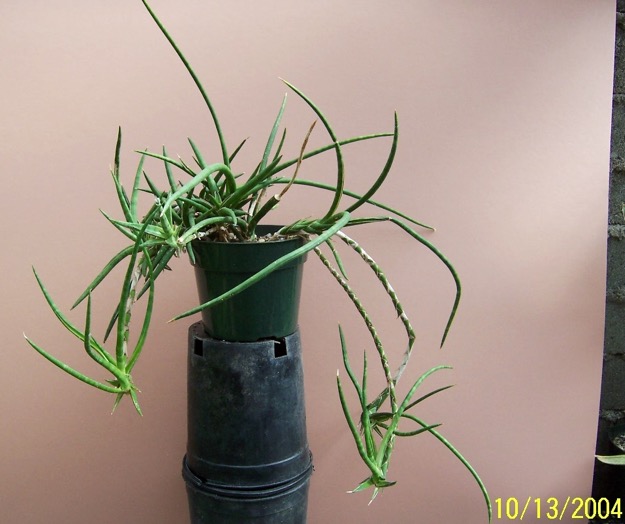 052 094	humbertiana	UCSB 81-160   HBG ?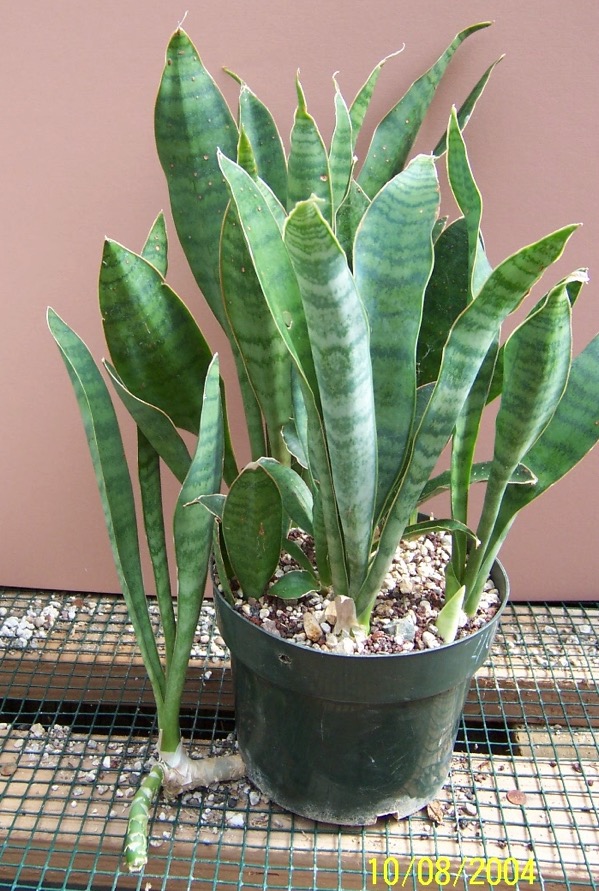 053 095	hyacinthoides 	ex Manny Singer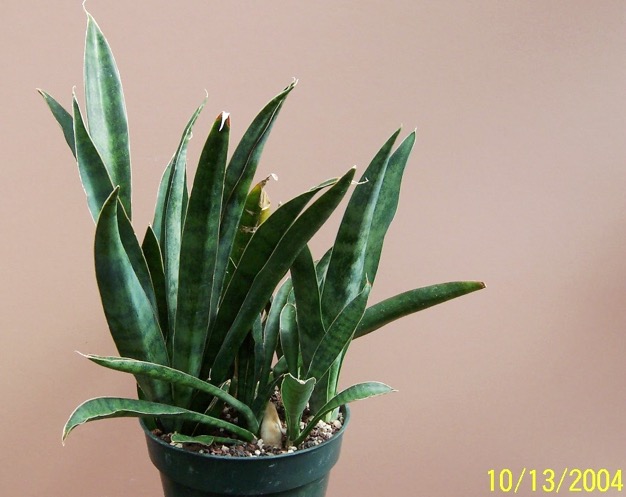 054 096	hyacinthoides	MV 4908 HBG 70084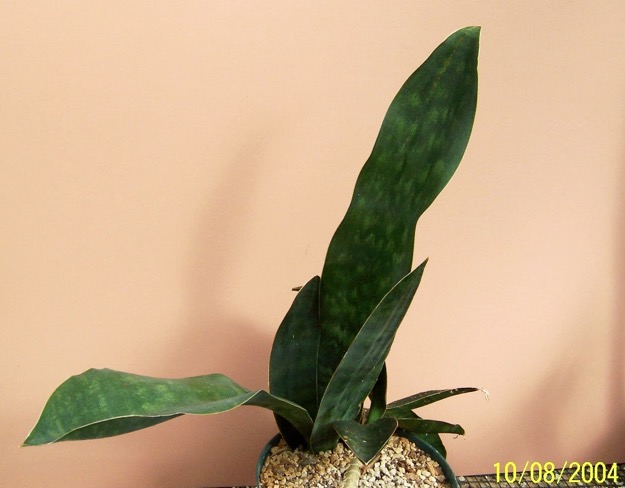 055 097	hyacinthoides	2nd plant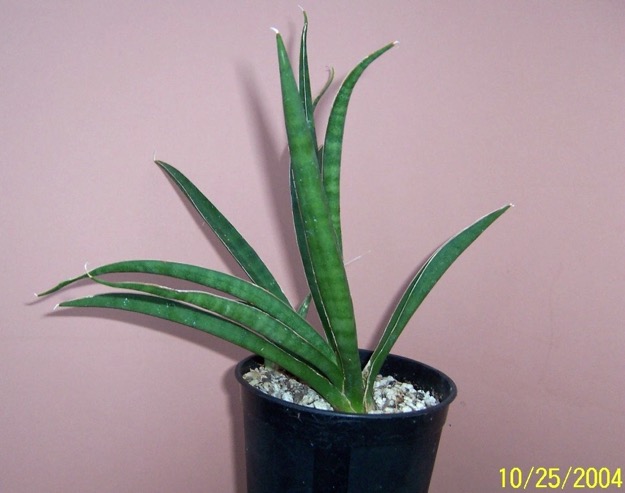 056 060	imbractcata	ex Hartelle  (correct spelling ebracteata)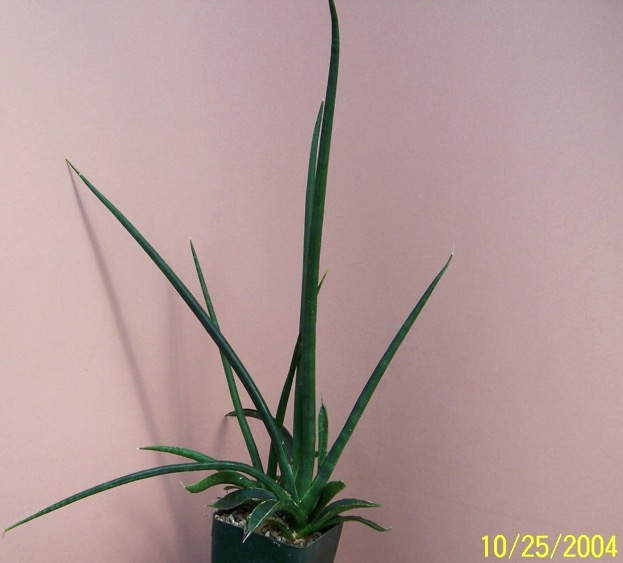 057 020	intermedia	ex CSSA show 1993 Pfennig 460, HBG 61071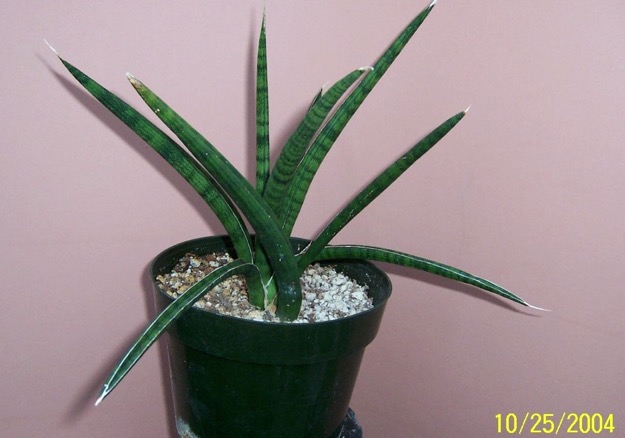 058 061	intermedia	ex AH - HBG 80285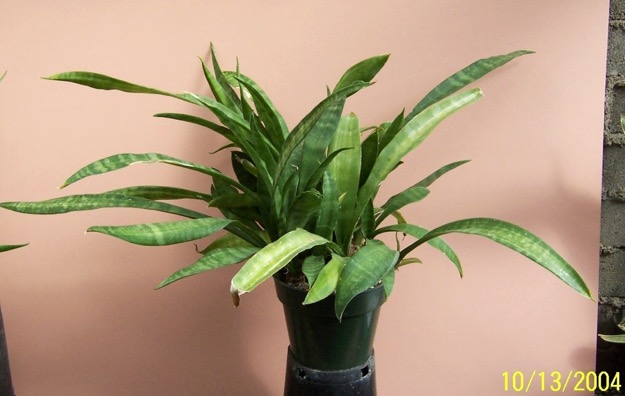 059 098	javanica	ex Kenneth Quinn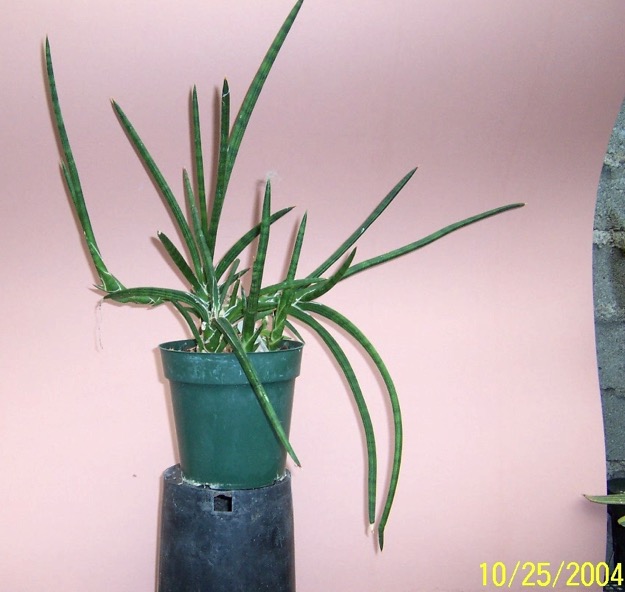 060 007	Juan’s hybrid	#10 on his list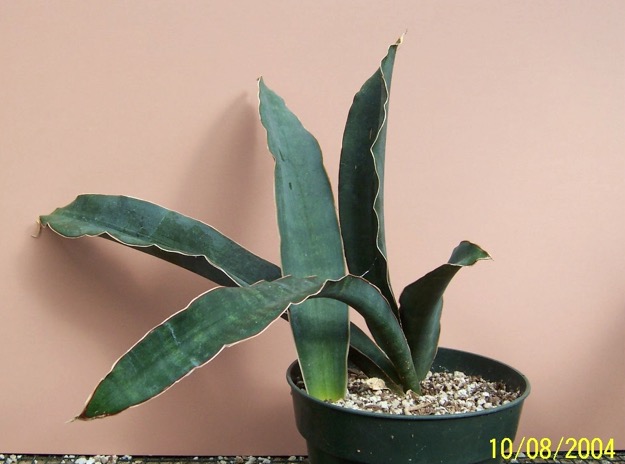 061 100	kirkii Blue Beauty	Norma calls it ‘Blue Beauty’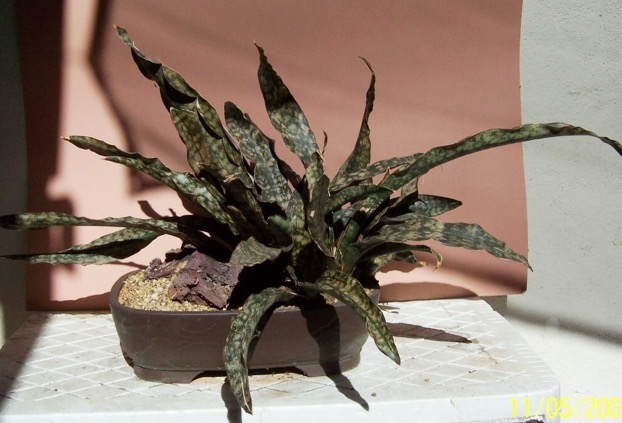 062 04 	kirkii pulchra coppertone	ex J.C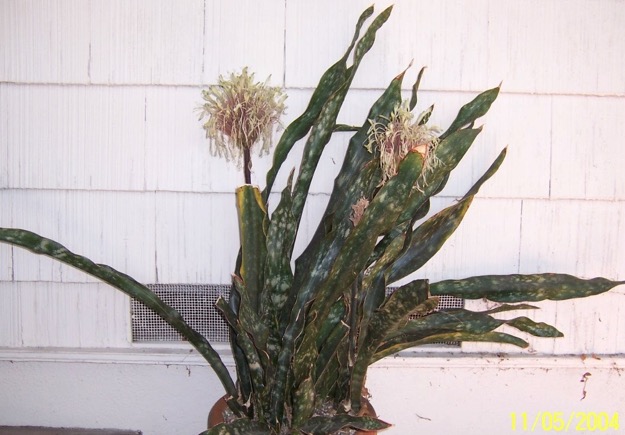 063 02 	kirkii pulchra	ex HBG Cons (on front porch)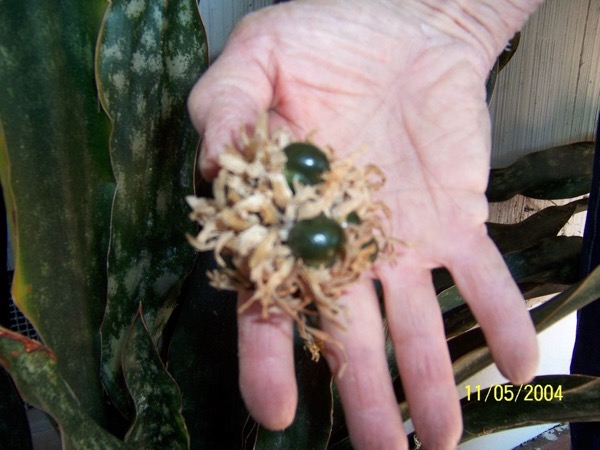 063a 02a 	kirkii pulchra seed	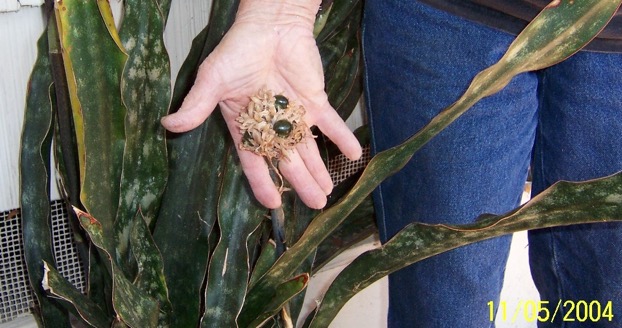 063b 02b 	kirkii pulchra seed2	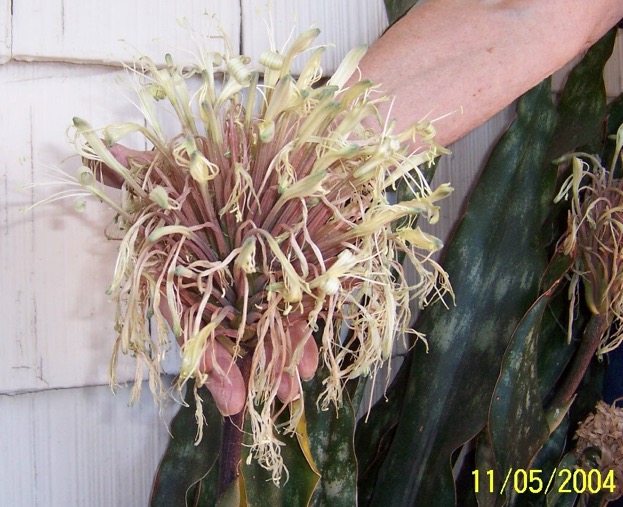 063c 02c 	kirkii pulchra flower head	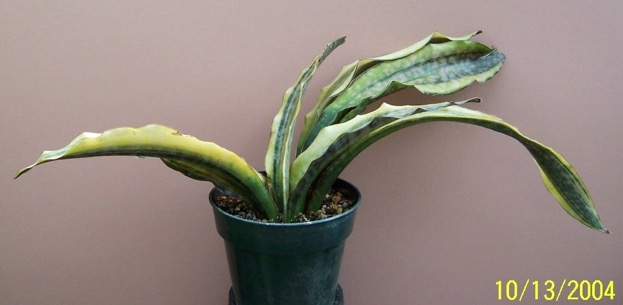 064 101	kirkii pulchra variegata	ex The Plant Man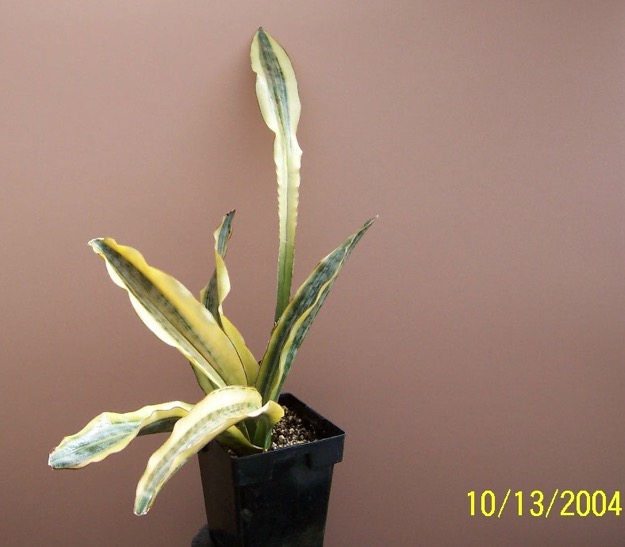 065 102	kirkii pulchra variegata	no tag but ID obvious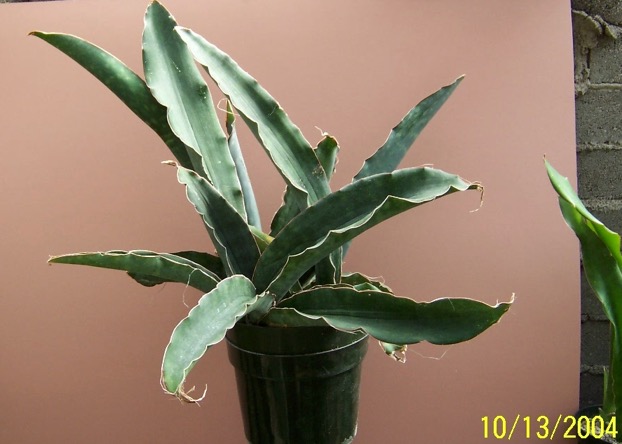 066 103	kirkii var kirkii superclone	ex Grigby’s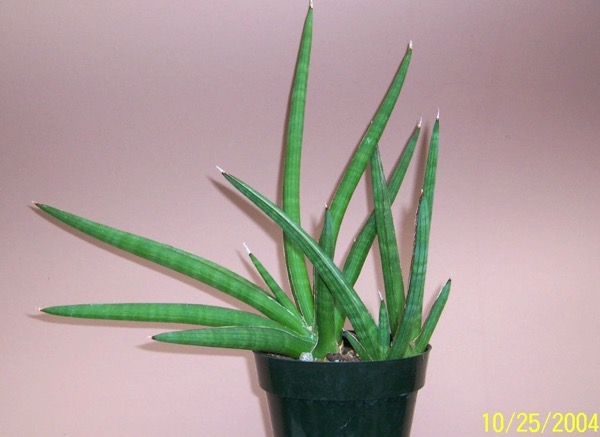 067 006	sp Koko	0-11/98 – ex Lee Eby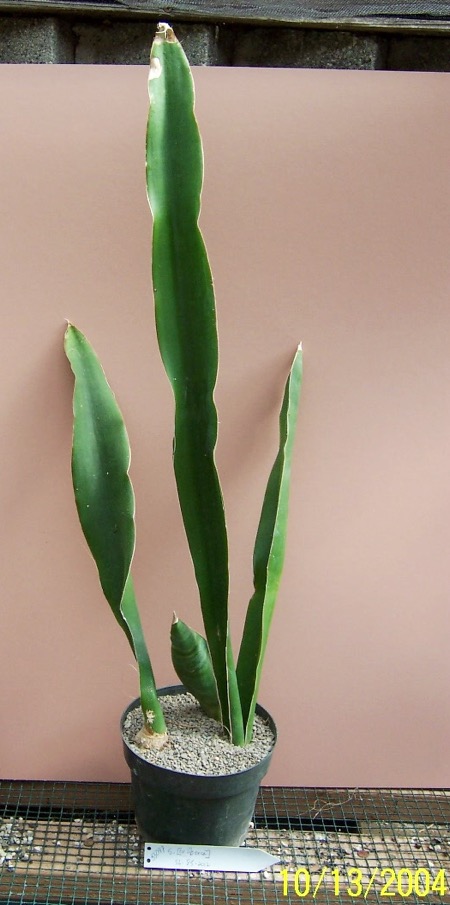 068 cf. liberica	SL-85-2012 – HBG 55097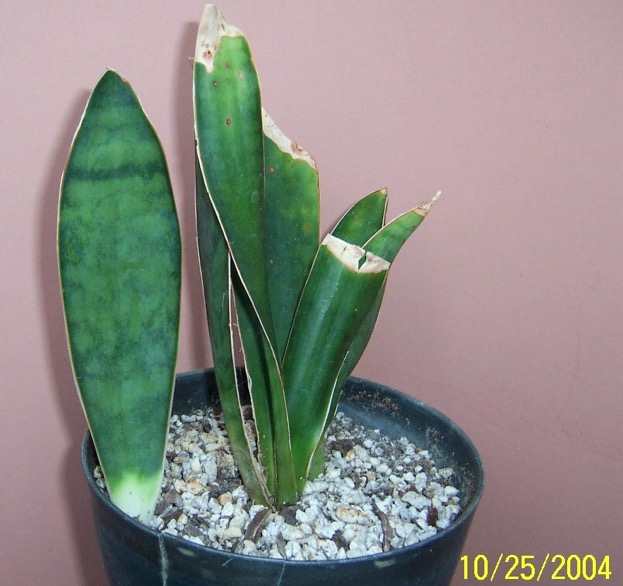 069 067	macrophylla	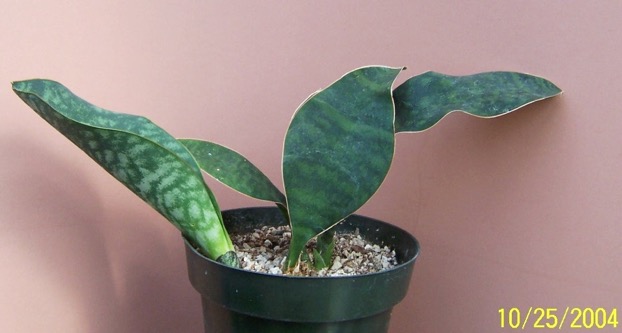 070 030	masoniana	 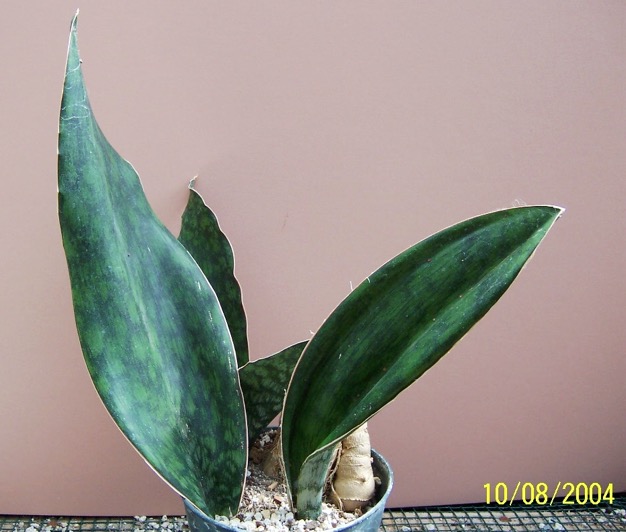 071 104	masoniana	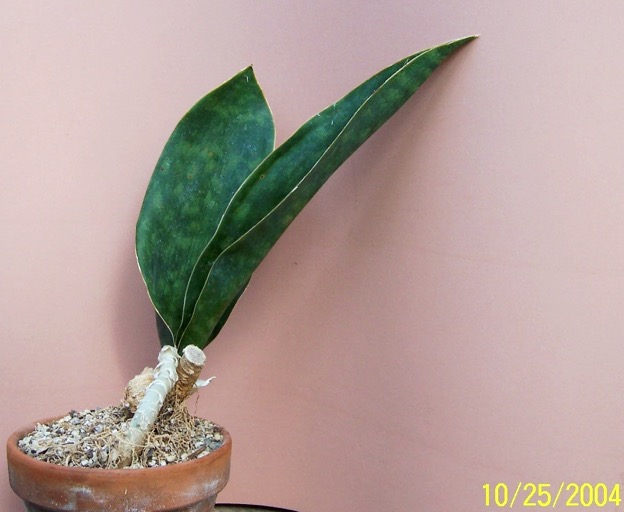 072 015	masoniana (large form)	HBG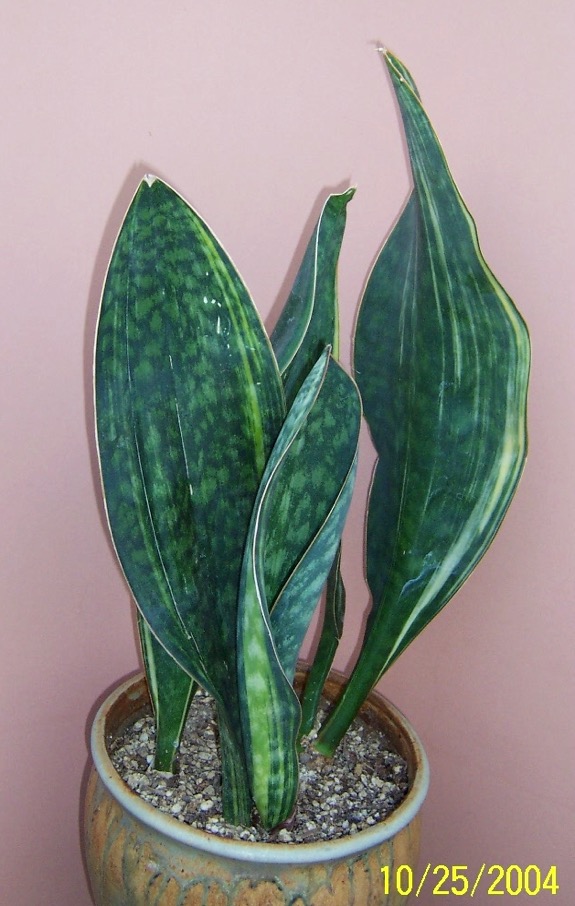 073 034	masoniana variegata	 ex J.C.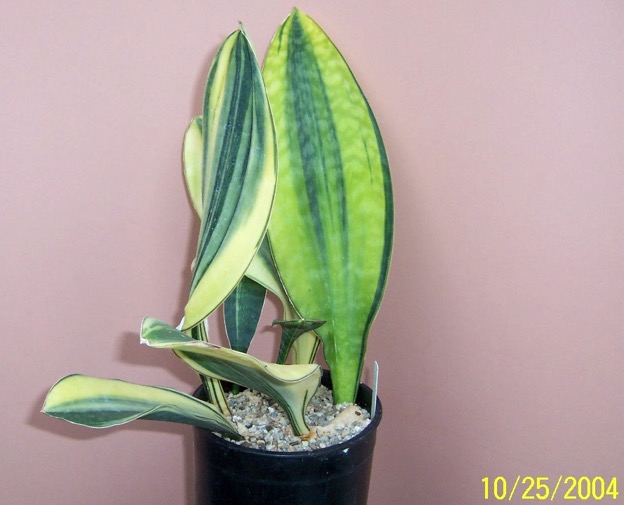 074 044	masoniana variegata	ex J.C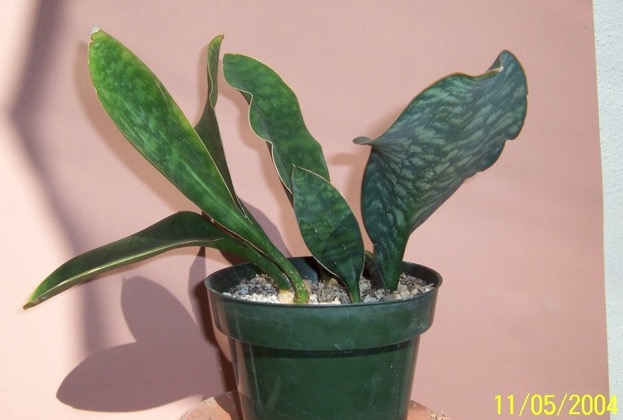 075 05 	masoniana variegata	ex J.C.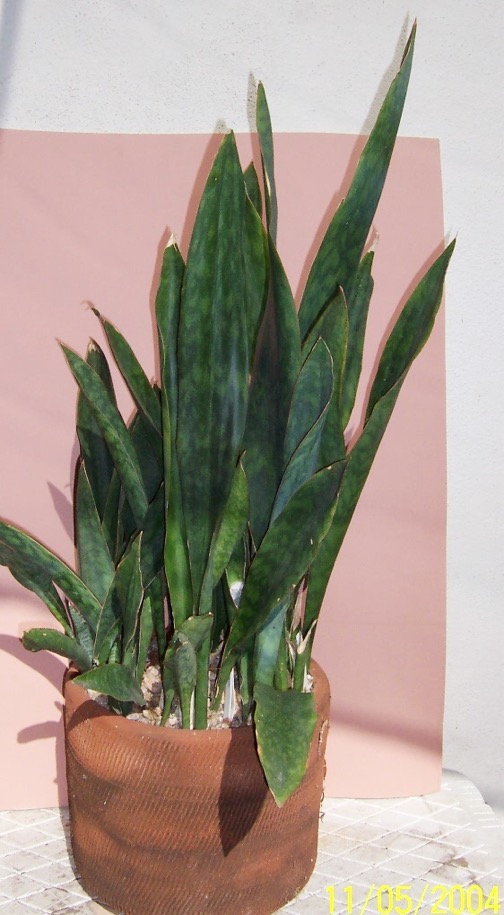 076 03 	metalica	ex Grigsby’s, 1978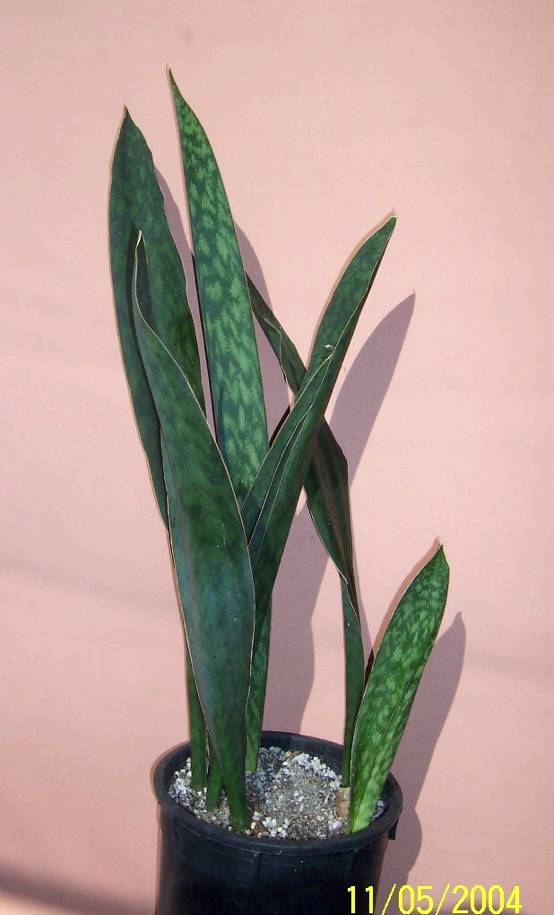 077 22 	metalica	maybe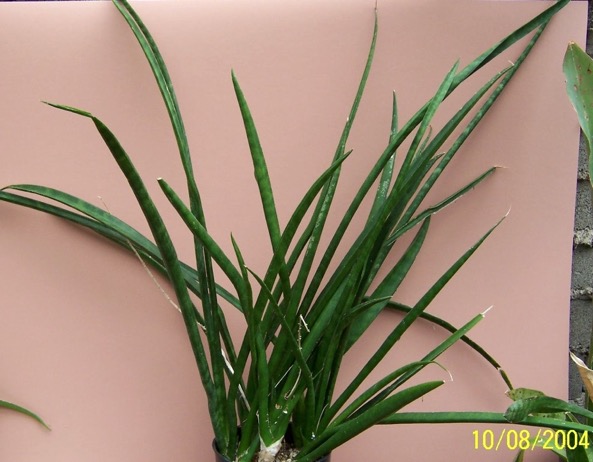 078 105	Midnight Star (deserti x trifasciata)	ex  Juan  USDA 19514 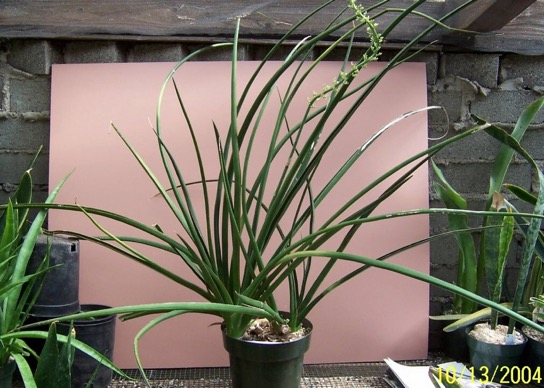 079 105a	Midnight Star (2nd plant)	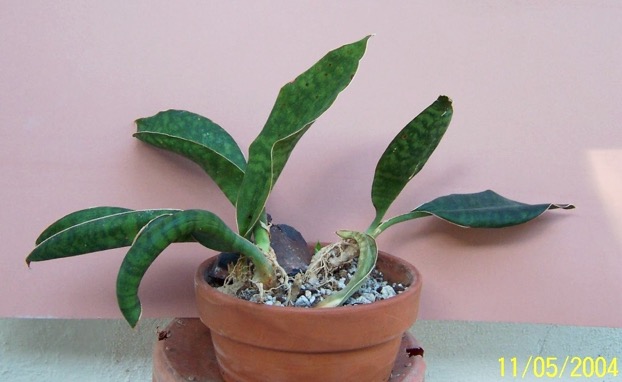 080 25 	No Name Seedling	ex Teneriffe Botanical Gardens, Canary Islands 4-12-89, End sp AED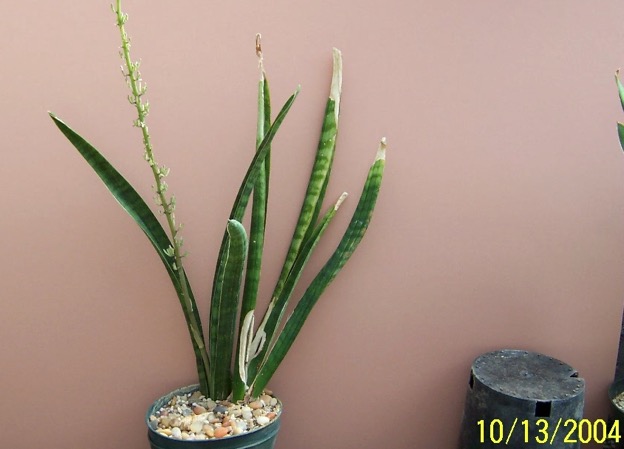 081 106	NOID #01 (aethiopica?)	-with inflorescence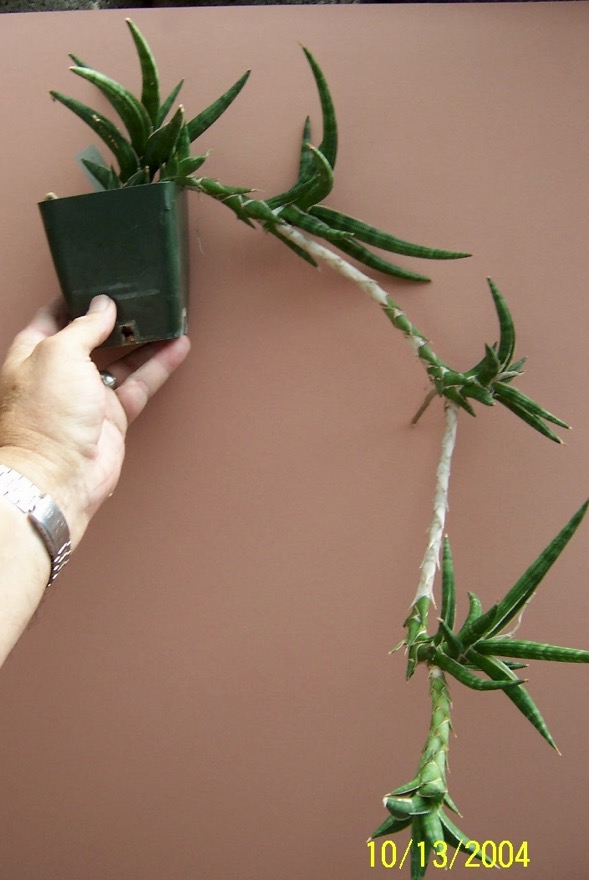 082 107	NOID #02 (ballyi)	tag says Alan Butler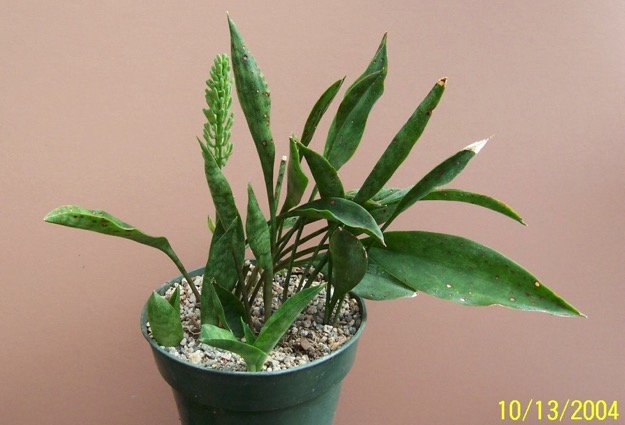 083 108 	NOID #03 (concinna?)	with inflorescence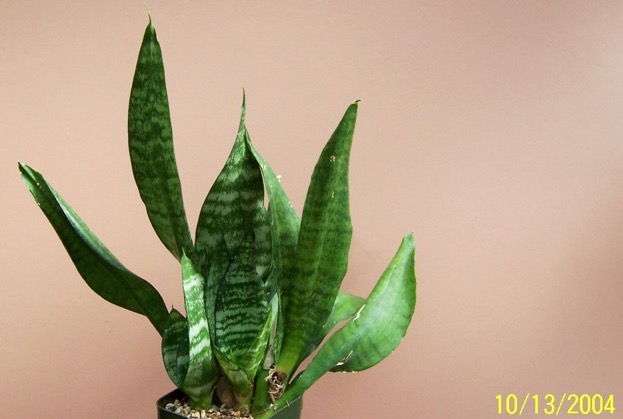 084 109	NOID #04 Moonshine Reversion 	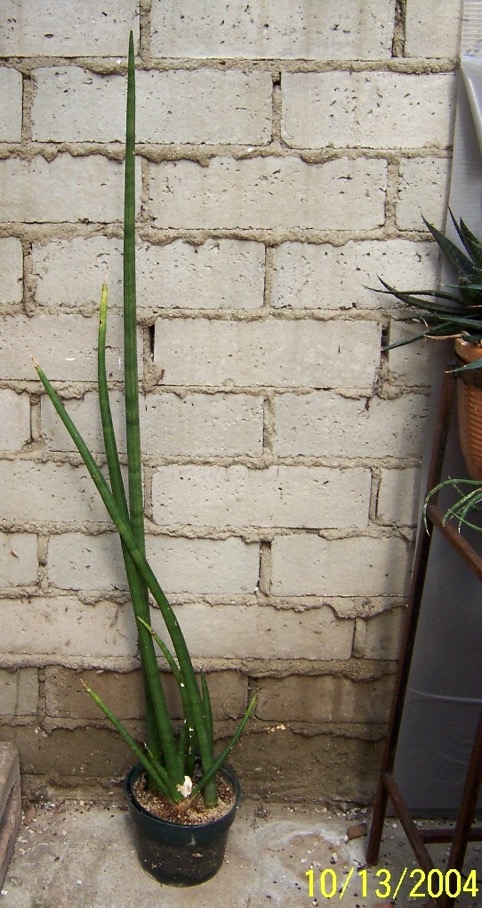 085 110	NOID #05 (cylindrica?)	 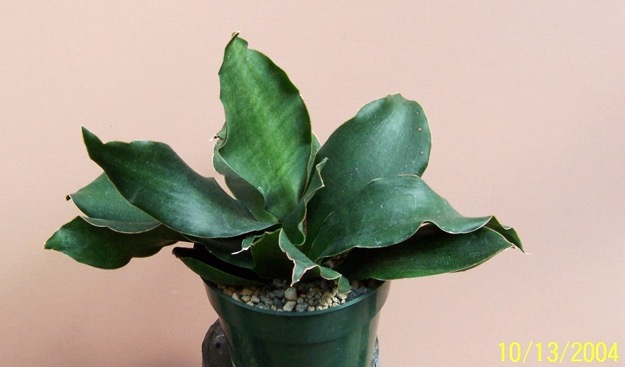 086 111	NOID #06 grandis rosea?)	 in 6” pot]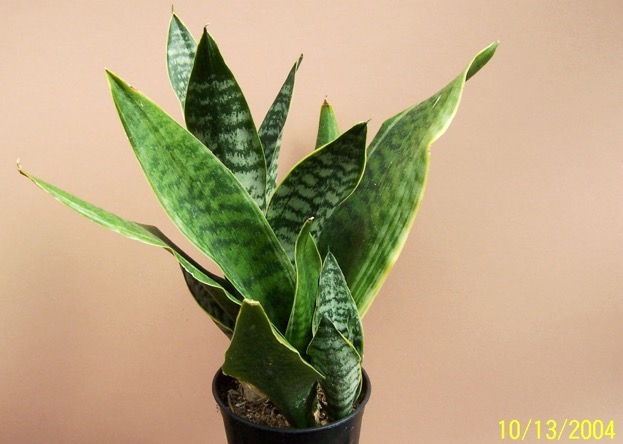 087 112	NOID #07 (trifasciata futura?)	 short-wide - gilt edge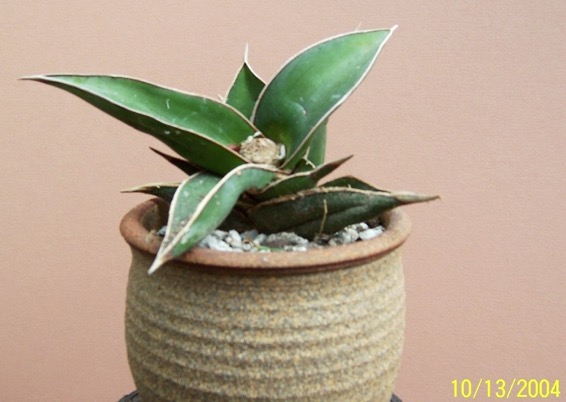 088 117	NOID #08 (pinguicula or rorida?)	GIVEN TO DALE 10/22/04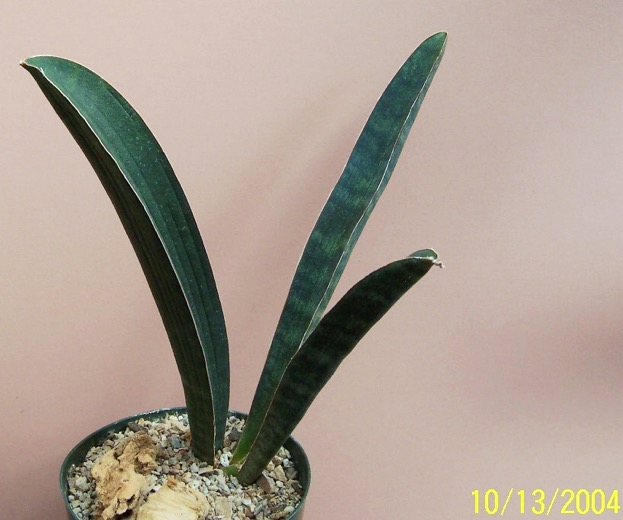 089 113	NOID #09  (hallii Blue Bat’?)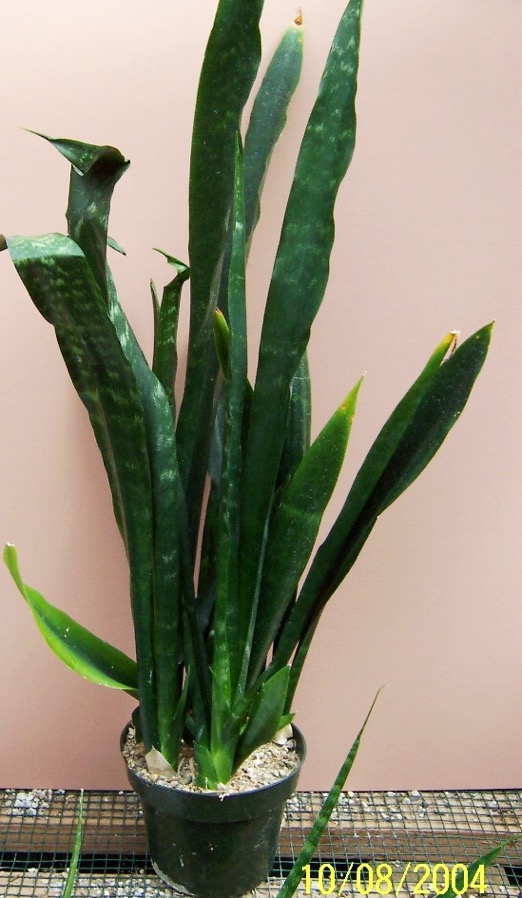 090 115	NOID #10 sp	large plant with crescent X section med green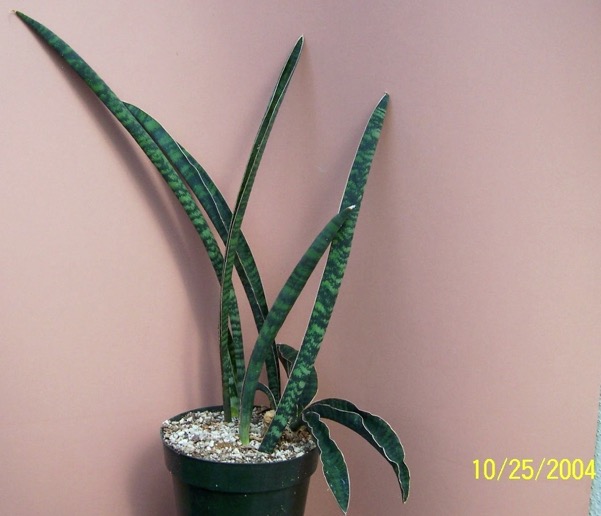 091 017	NOID #11	Hawaiian Sea King (?)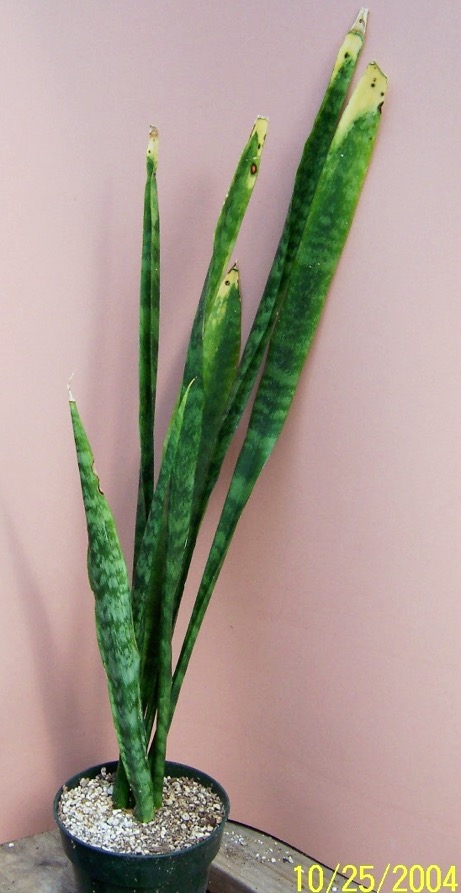 092 018	NOID #12	ex Smoley (note golden tips on lvs)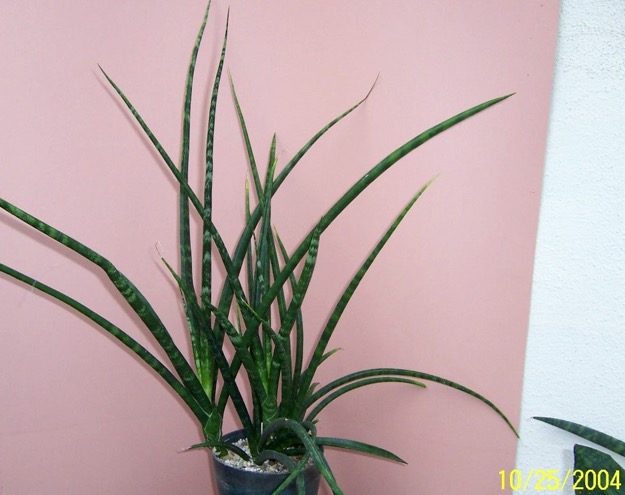 093 043	NOID #13	fountain like – could be t. 'Stellette'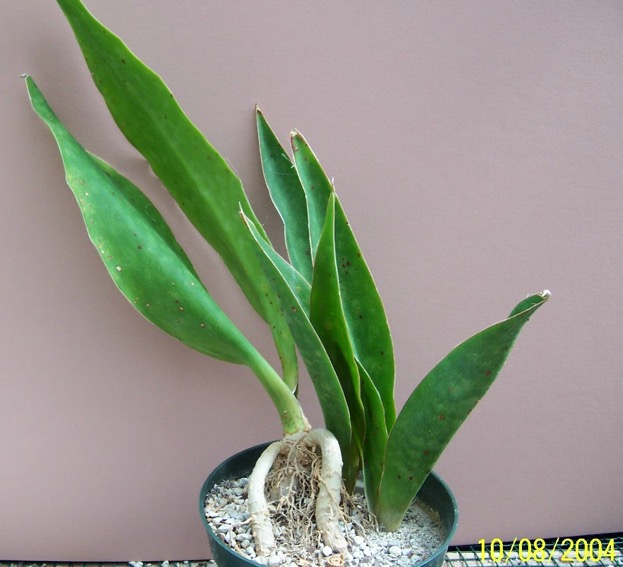 094 116	NOID #14 sp	.Kansas University 1-12-83 EnSp from AW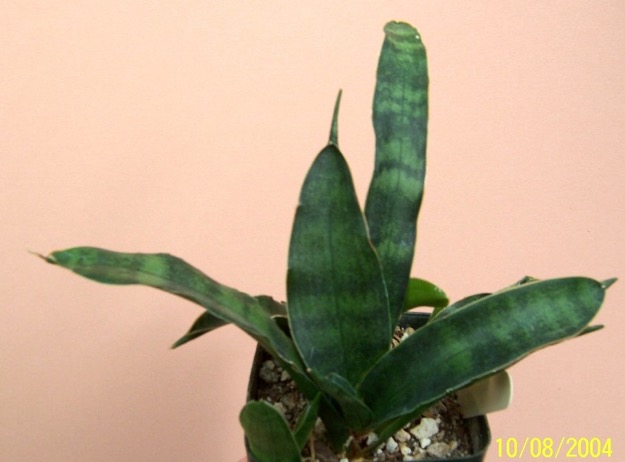 095 114	NOID #15 sp 	looks like conspicua	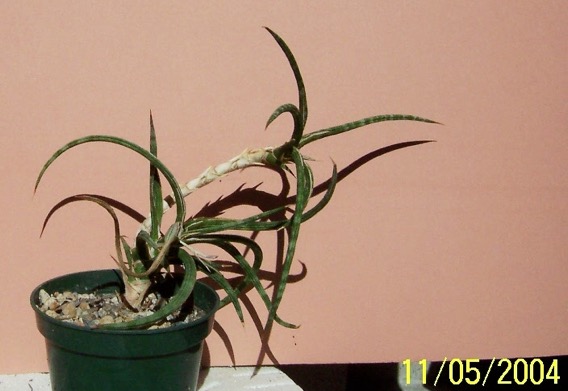 096 19 	NOID #16	ex HGB (scrappy plant that looks like ballyi or phillippsiae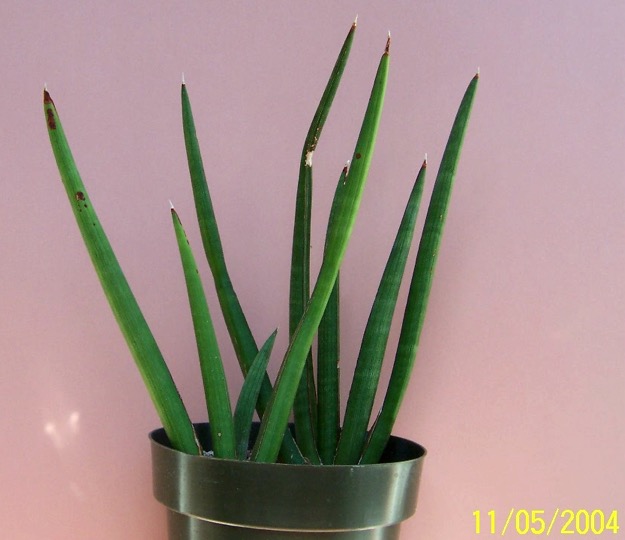 097 20 	NOID #17	looks like sp ‘Koko’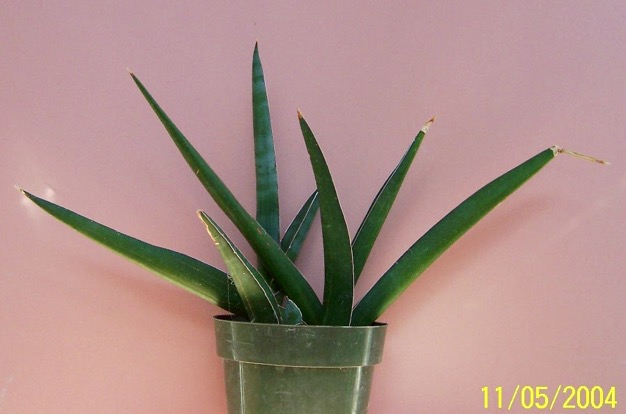 098 21 	NOID  #18	looks like rorida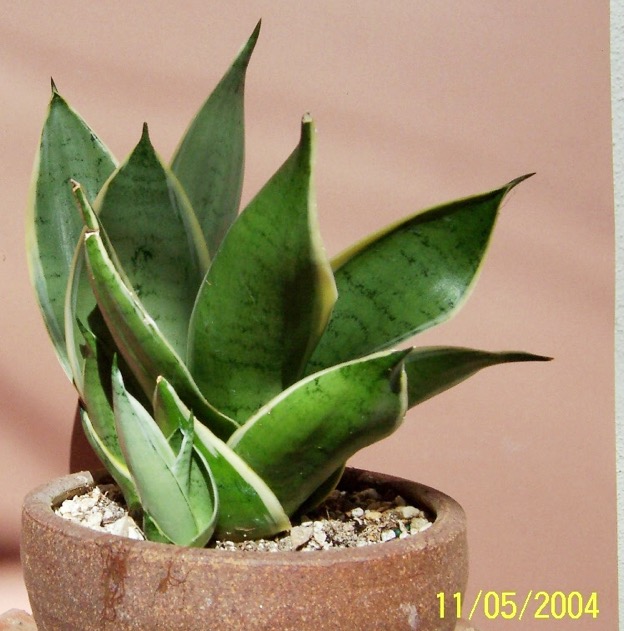 099 07 	NOID  #19	hahnii silver marginted type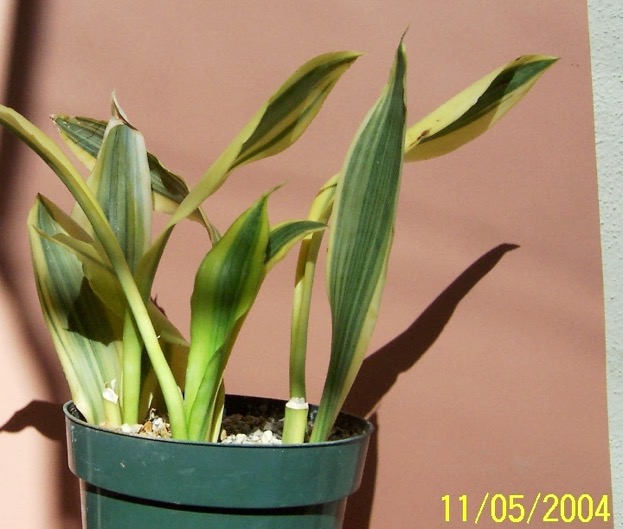 100 08 	NOID  #20	could be t. ‘Craggi’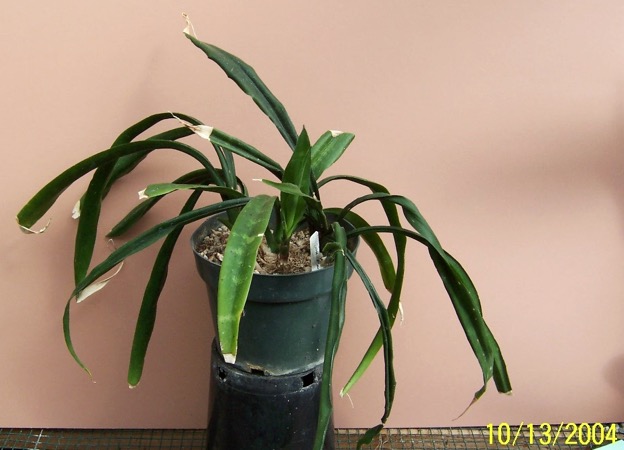 101 118	dooneri (previously named parva)	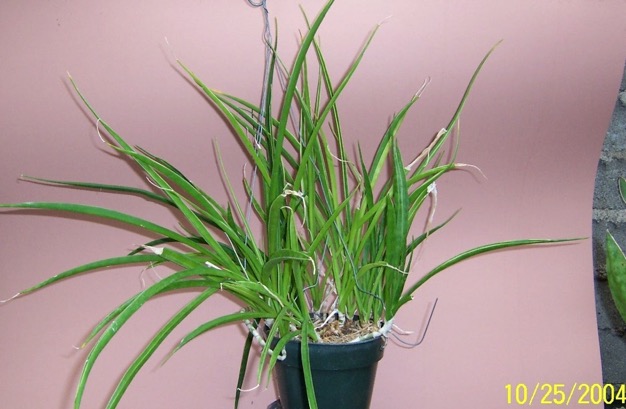 102 005	parva Gilt Edge 	ex Manny Singer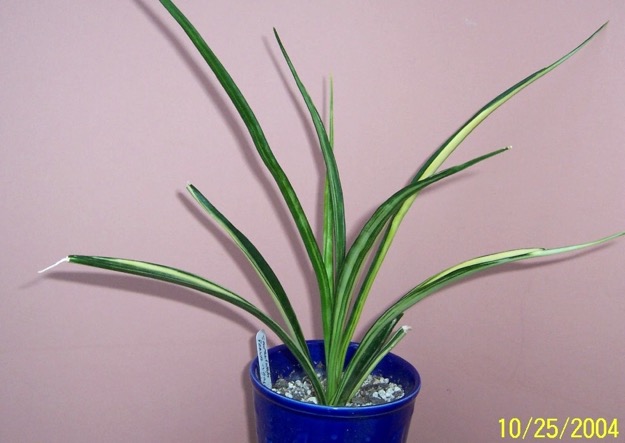 103 063	parva variegata	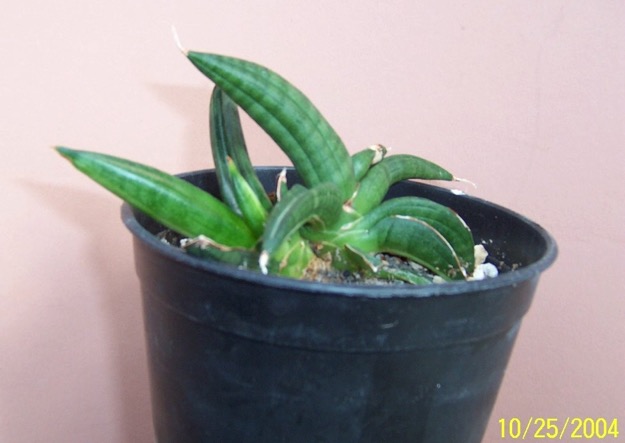 104 021	patens variegata	AW – showing variegation in new growth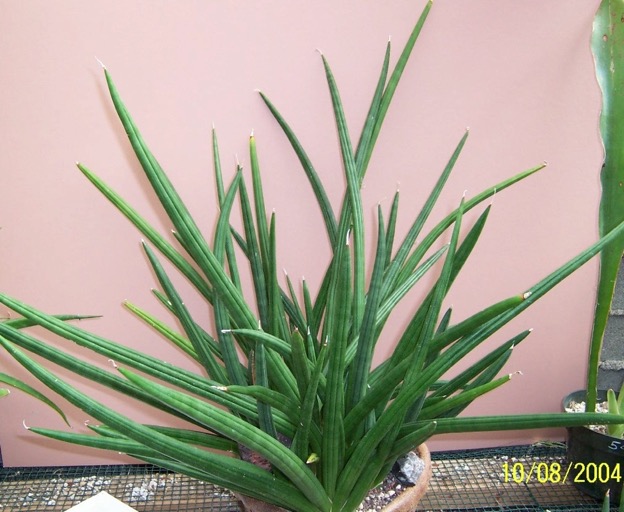 105 119	patens	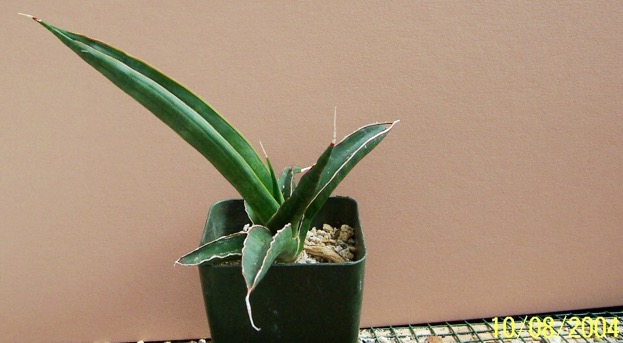 106 120	pearsonii	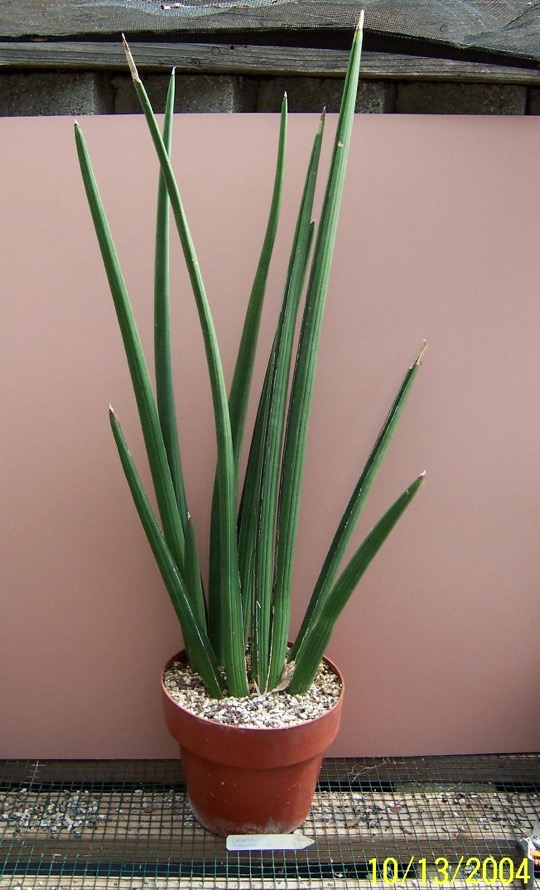 107 121	pearsonii	Tumbleweed 1993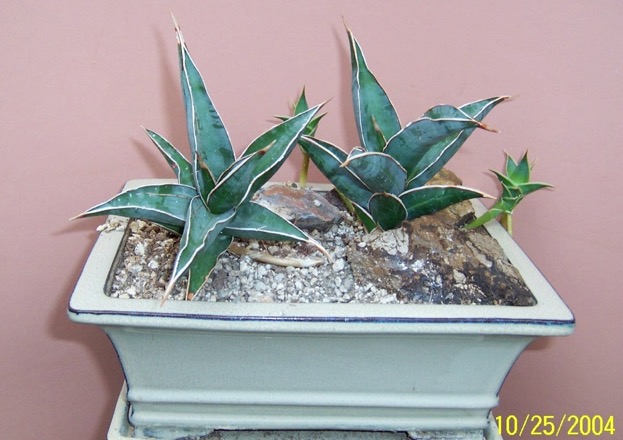 108 039	pinguicula	ex Northridge Gardens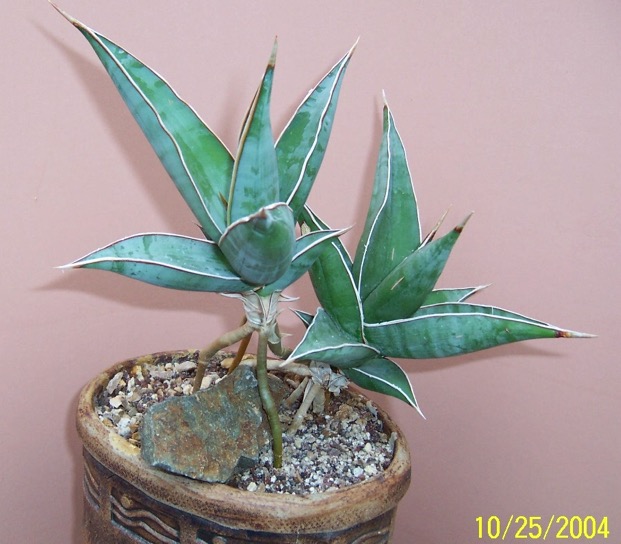 109 040	pinguicula	ex J.C., LAV 12240, Kenya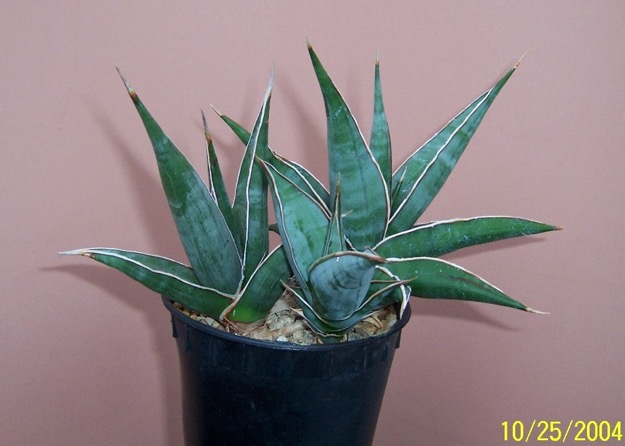 110 045	pinguicula	HBG 54463, Kenya, lvs in a loose rosette to 8”,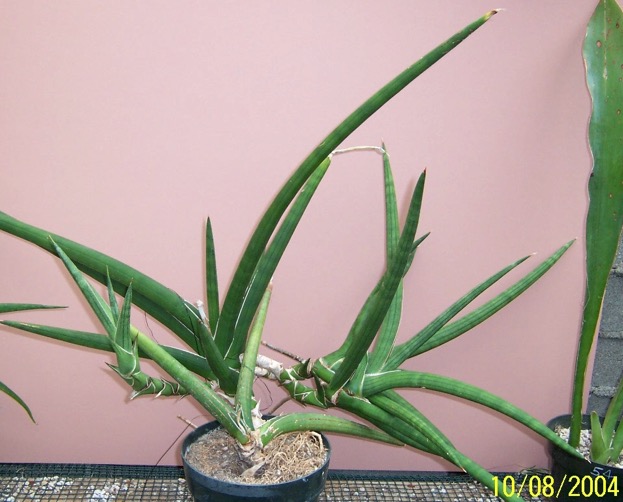 111 123	powelii (or not?)	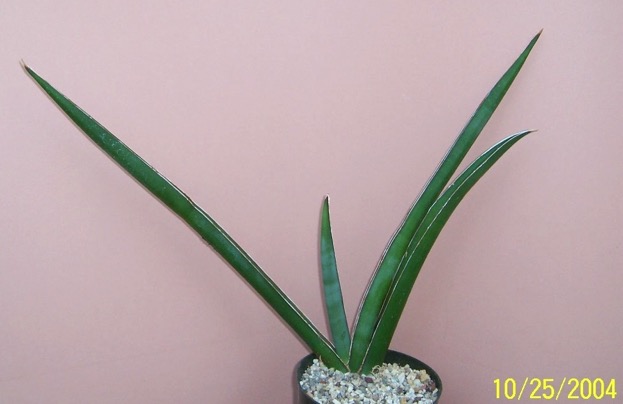 112 050	robusta (?)	Not trifasciata robusta – 9.94GR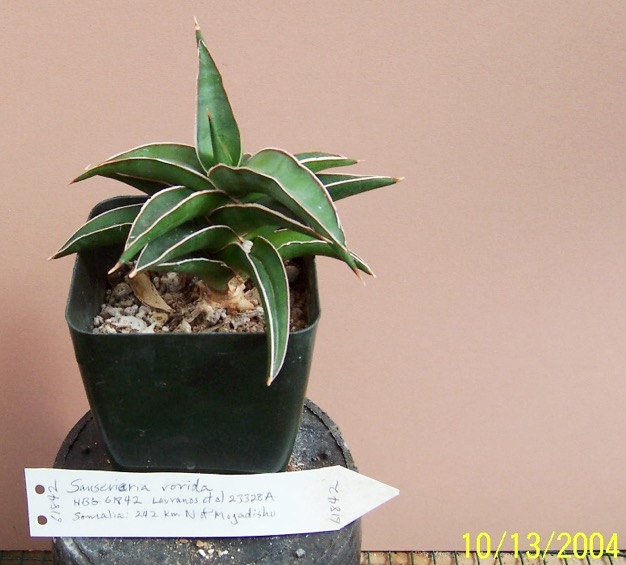 113 124	rorida	HGB 61842  Lav et al 23328A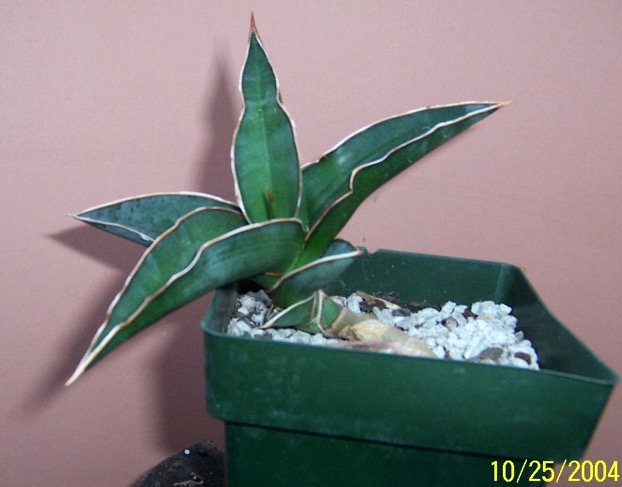 114 062	rorida juvenille	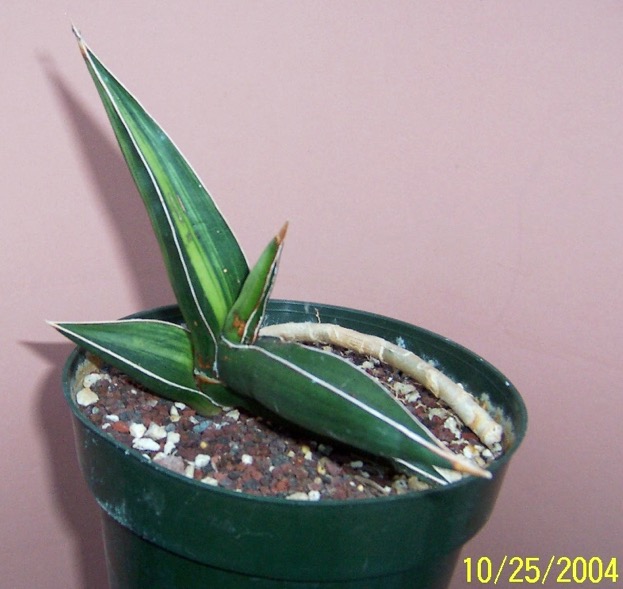 115 057	rorida variegata recurved form	ex J.C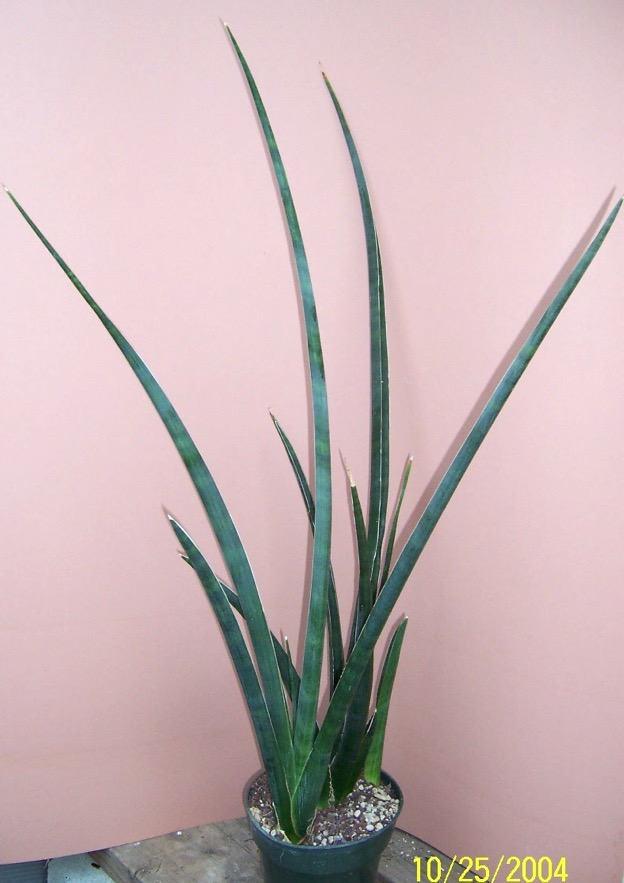 116 047	roxburgiana	08/96\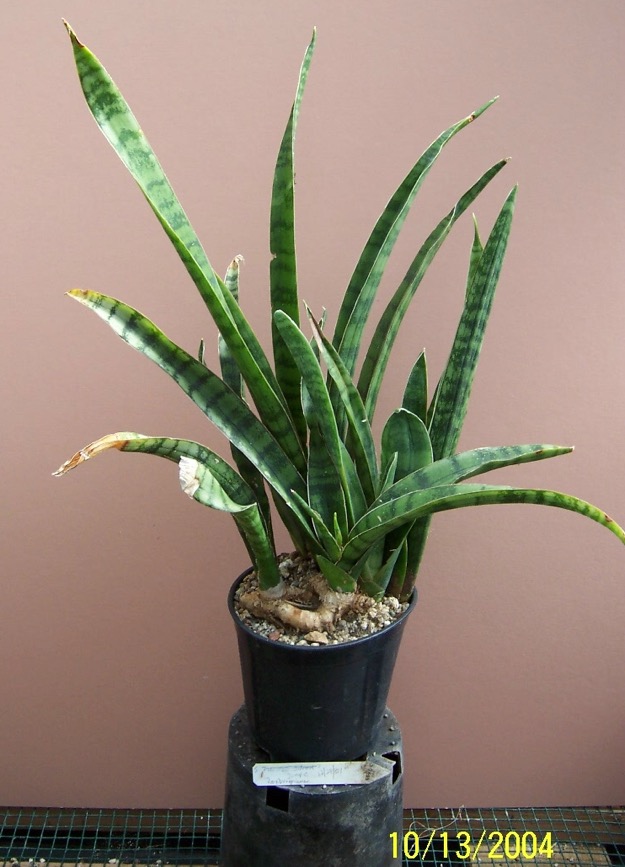 117 125	roxburgiana	J C, 12-28-01 {rough under leaf]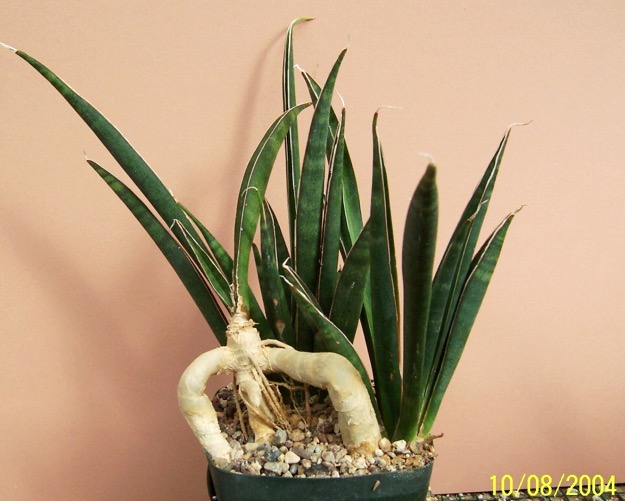 118 126	scabrafolia	aka aethiopica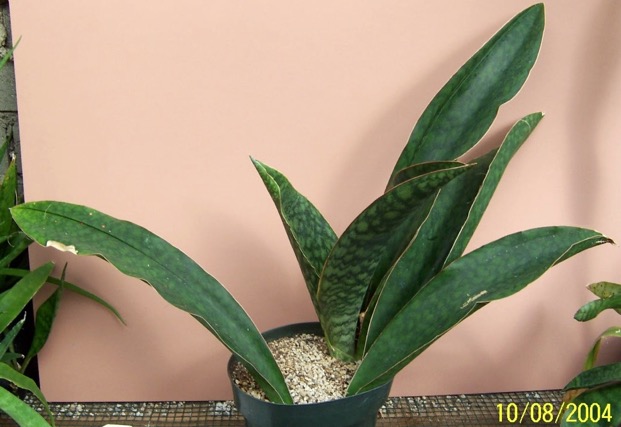 119 127	seronera	Jerry Barad, Tanzania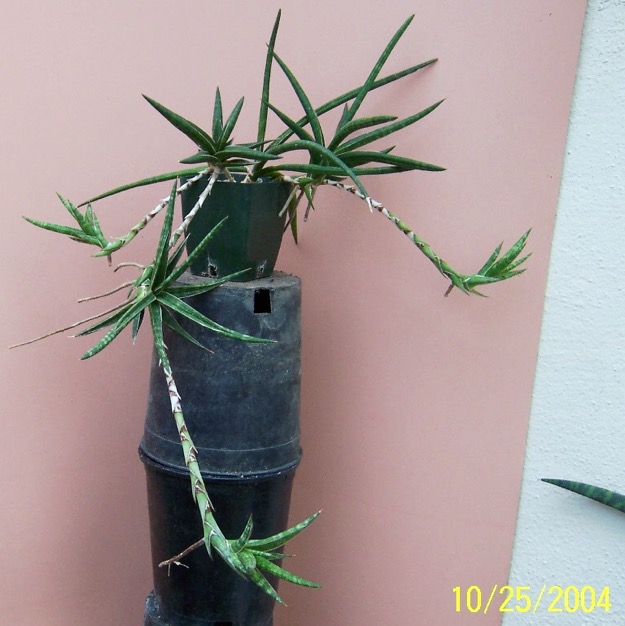 120 038	sp aff ballyi	F/C Wangala Sta Lav-Bleck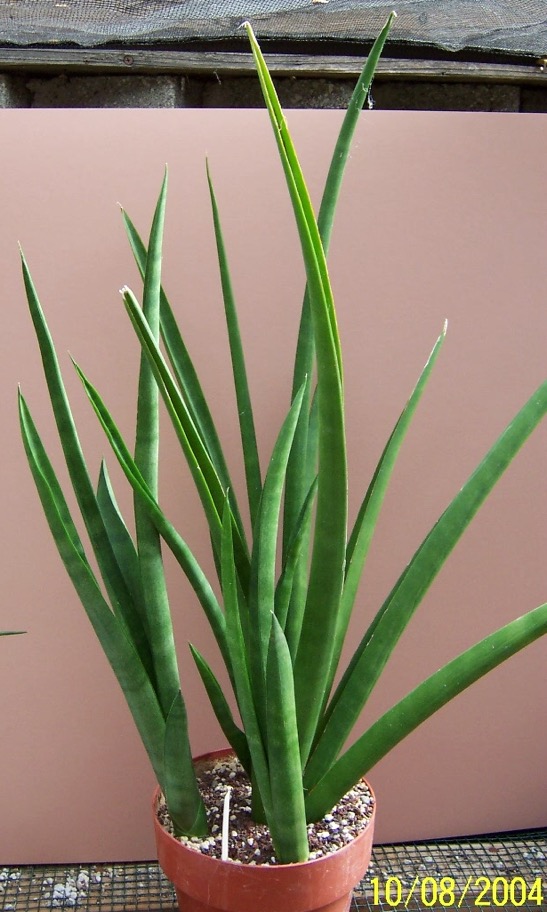 121 128	sp. ‘Alva'	from Koko crater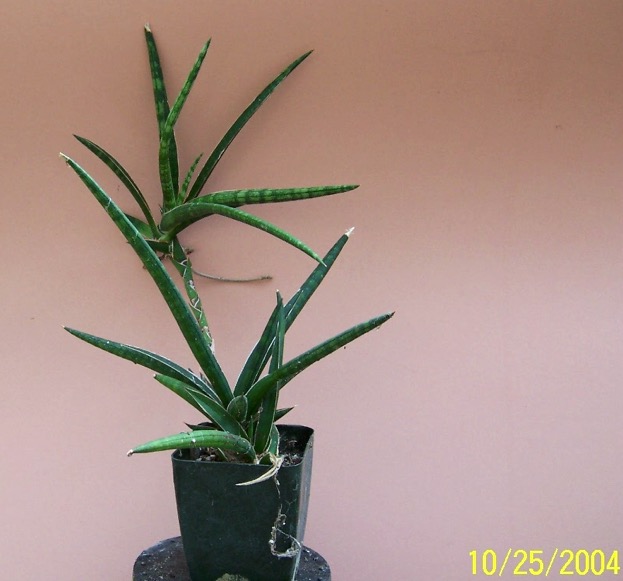 122 010	sp. AW MB	 FC Wangala Sta. #3, near Voi, Kenya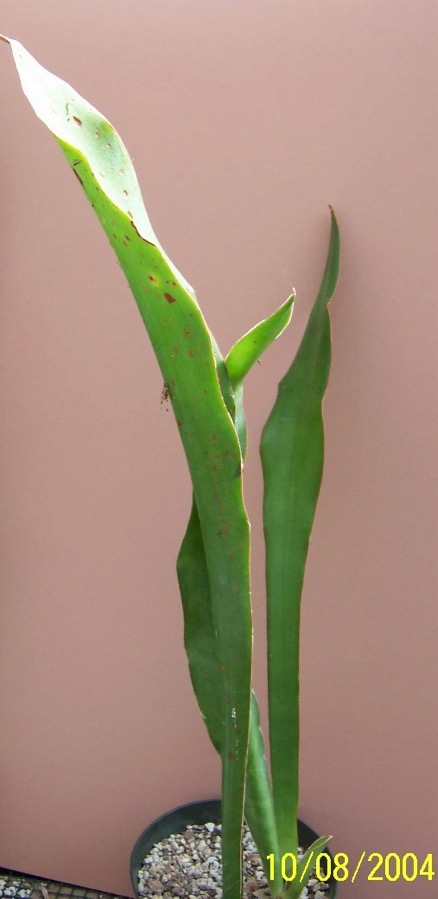 123 130	sp. ‘Chimanimani Mtns	 48661021 1st plant'Missing Photo of this plant124 129	sp. ‘Chimanimani Mtns	 2nd plant125 131	sp. ‘Dr J. Barad’ Tanzania	 1971 (looks like Masoniana)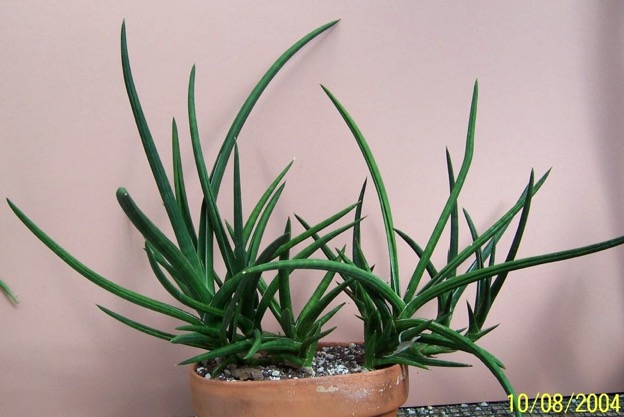 126 132	sp. ‘Galana'	'Galana' is probably sp. 'Galana Ranch'.  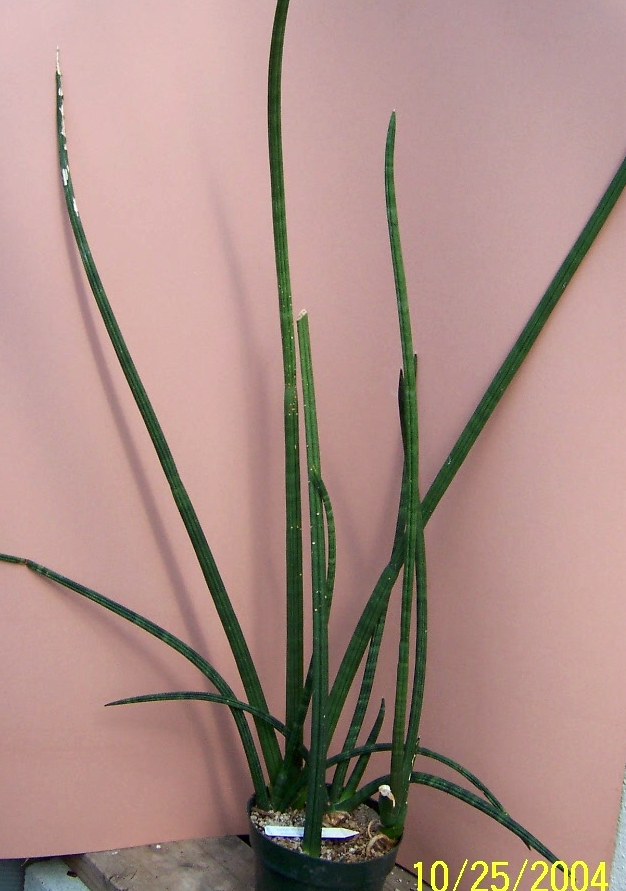 127 013	sp ‘ Galana Ranch’?	FC Poways S.N. 8/12/86, 			Galana Ranch, Kenya; HBG 65339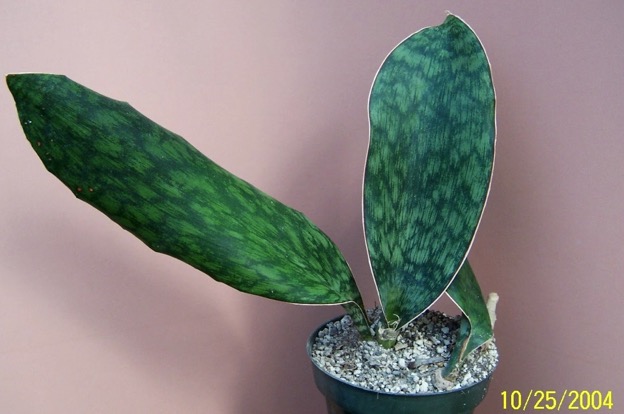 128 028	sp ‘Horwood’	ex Abbey or Northridge Gardens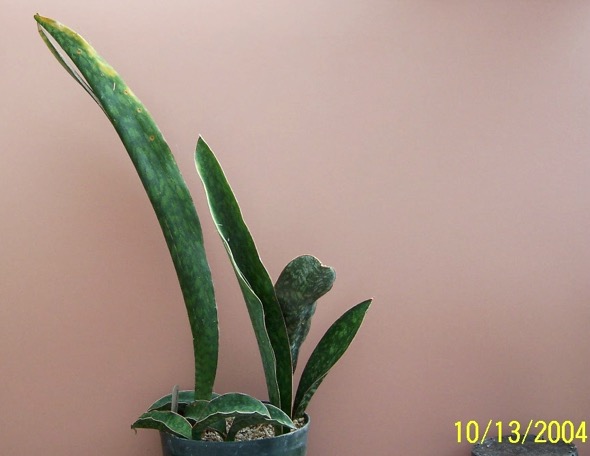 129 133	sp ‘Horwood’	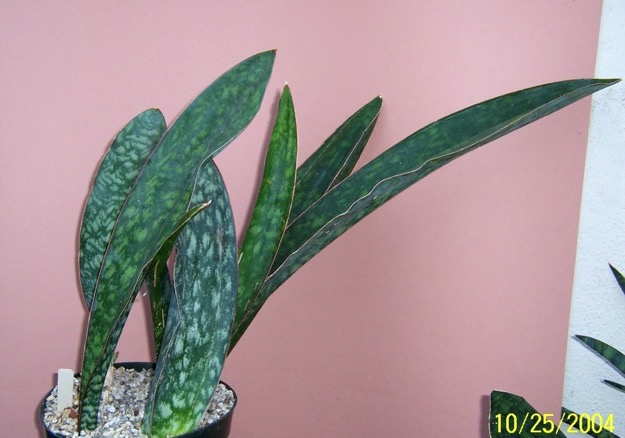 130 058	sp. ‘Horwood’	Large mature plan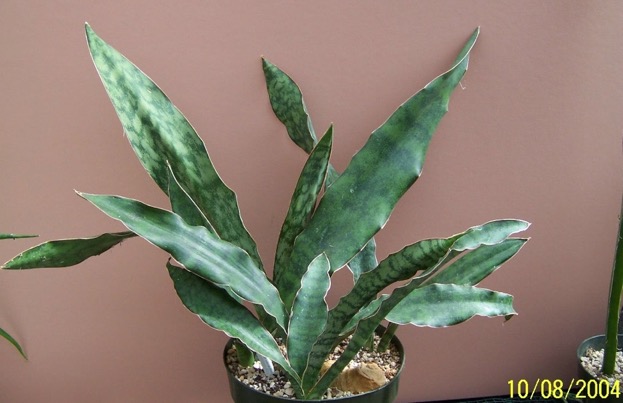 131 134	sp.‘Horwood’ 	[tag says horwoodi]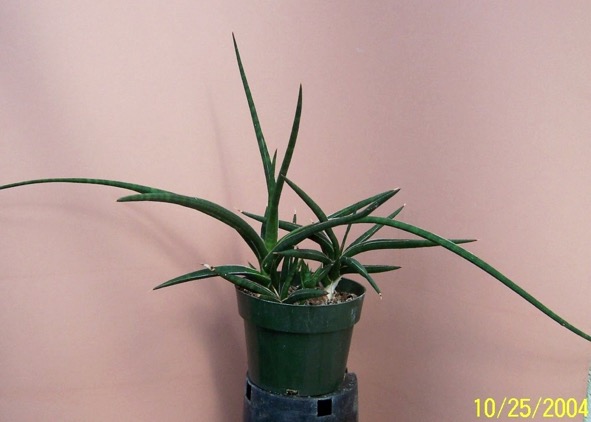 132 014	sp. ‘Ian Turner’	Ian Turner , Zaire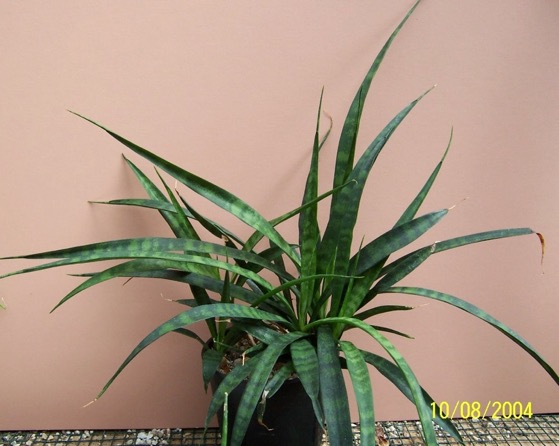 133 135	sp. ‘Kenya'	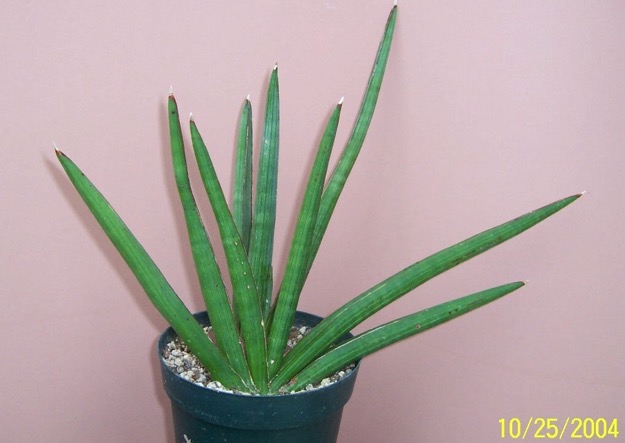 134 041	sp ‘Koko’	ex Ed Eby via Lee Eby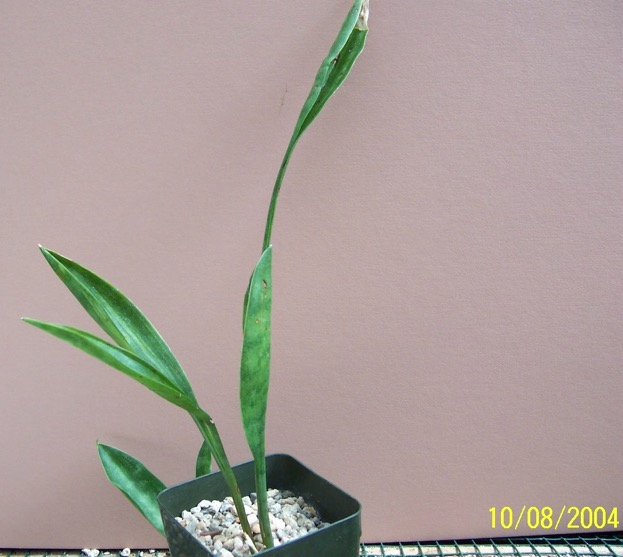 135 136	sp. ‘Lake Sibarya'	JC apparently got 'Lake Sibaya' from Manny Singer 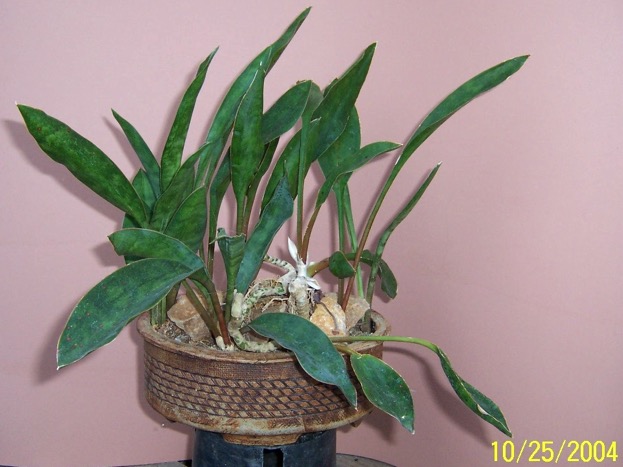 136 064	sp. ‘Lake Sibaya’	 137 137	sp. ‘Malawi’	HBG 61017138 138	sp. ‘Masai'	Hartung HBG 71626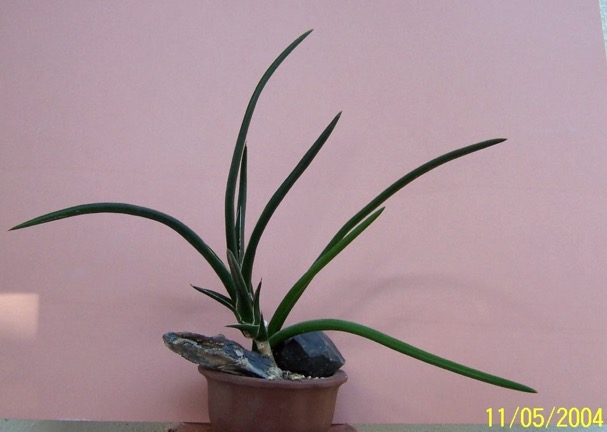 139 24	sp Nova	P.L. 6084Missing Photo of this plant140 122	sp. ‘PF 1084’	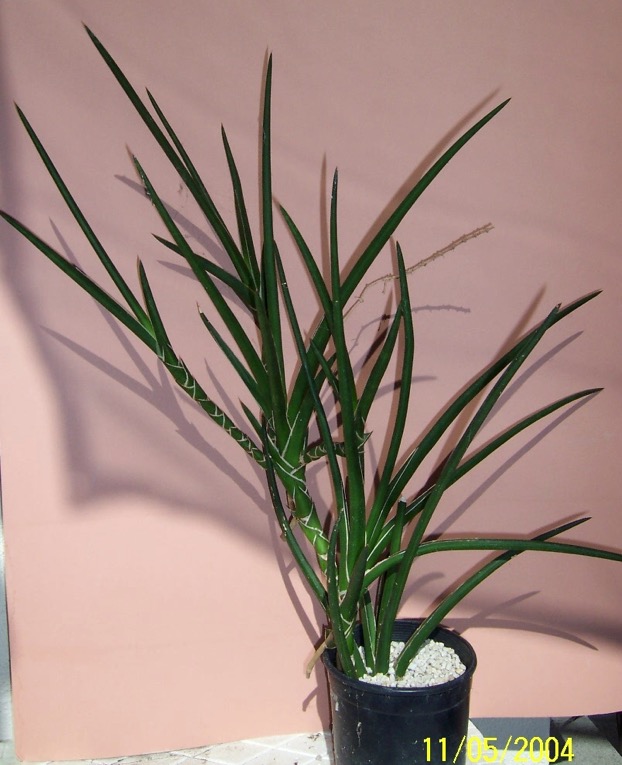 141 11 	sp Rauh 	Rauh 888 Kenya, UCBG-614-1, HBG 61019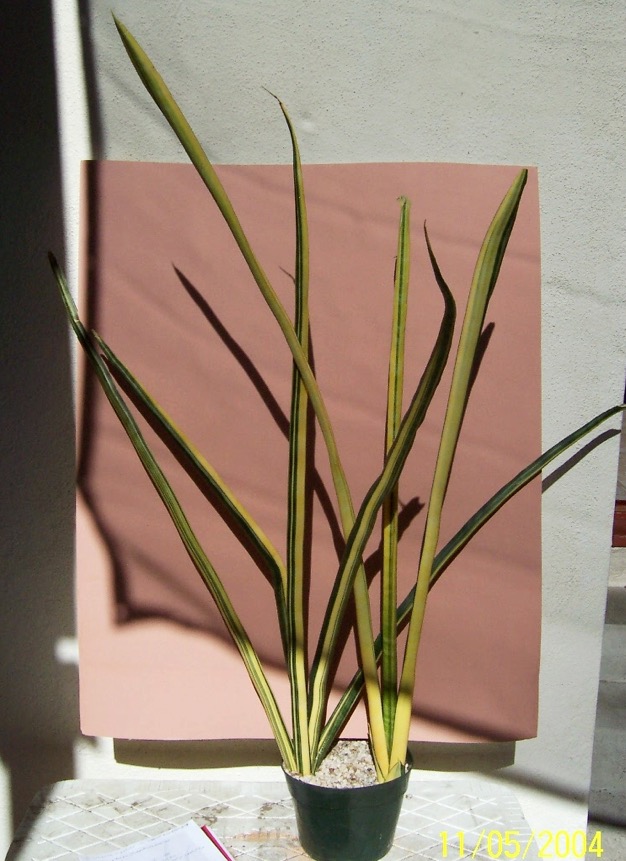 142 09	sp Somalia? 	Smalia LAV 23154 (has Grigsbys tag)			Looks like t. Wagner’s Gold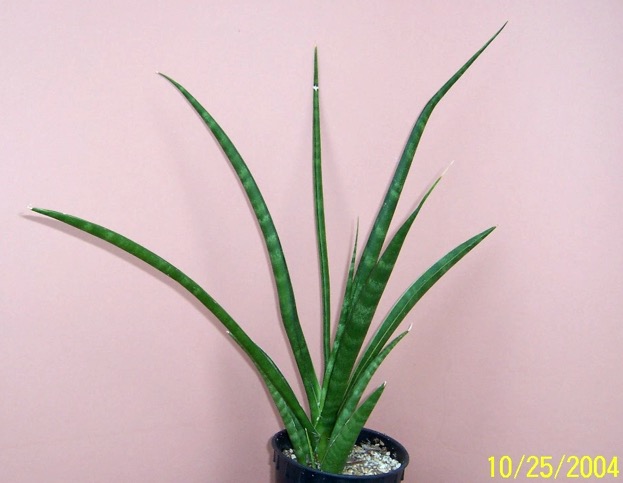 143 023	sp ‘Stella’	ex Smoley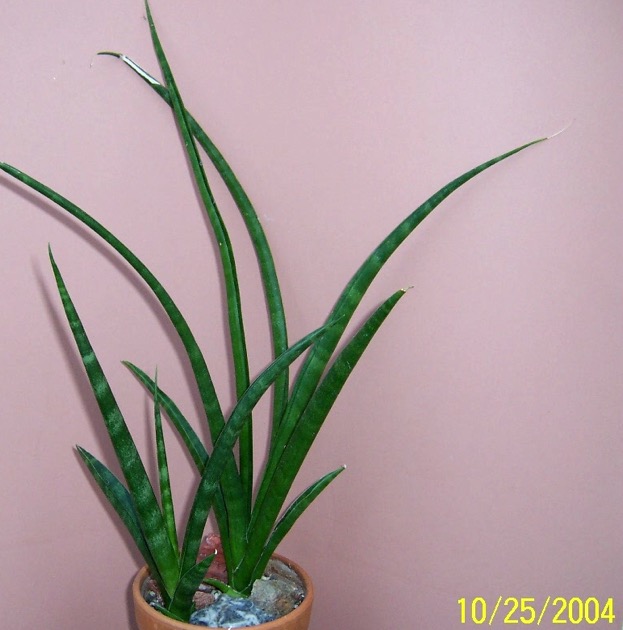 144 051	sp ‘Stella’  (2nd specimen)	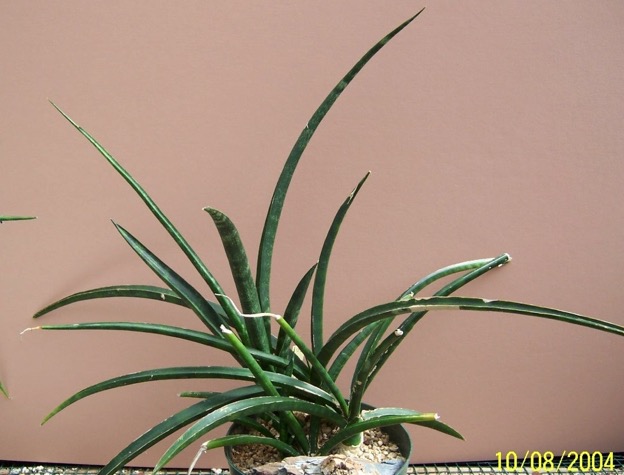 145 139	sp. ‘Stelette'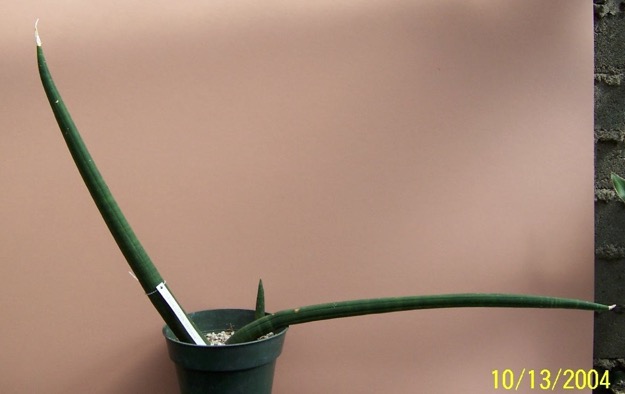 146	elliptica	looks like powelii or patens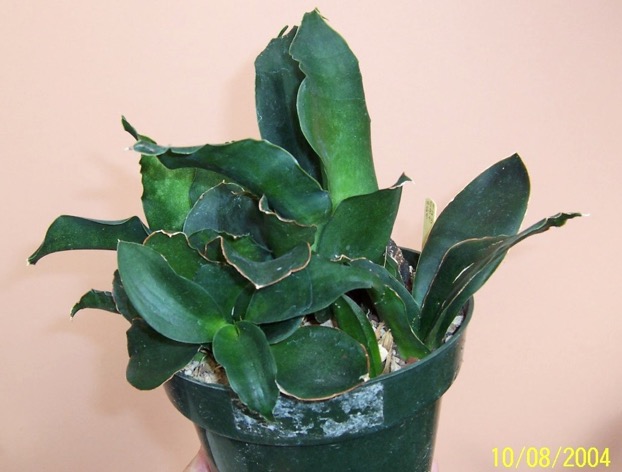 147	sp. ex Wellesley College	may be subspicata HBG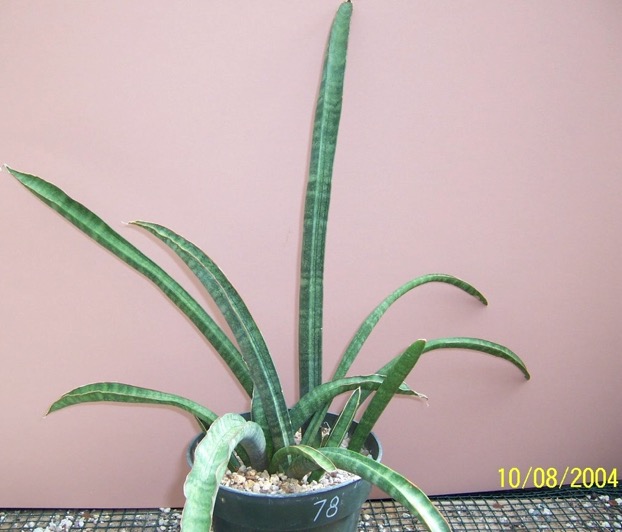 148 142	stuckyi 	“probably”, according to Norma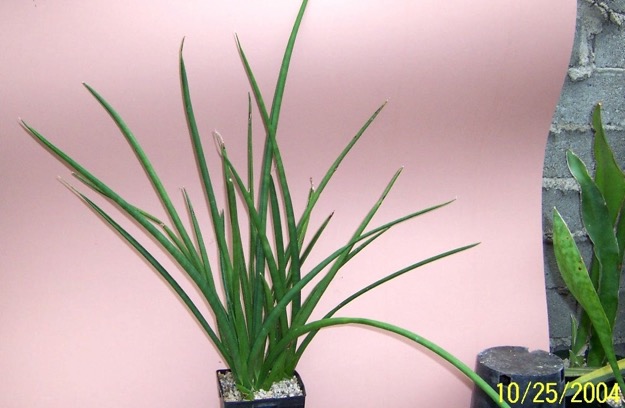 149 008	suffruiticosa (1st speciment)	ex Ron Lafon  SN 10/8/86			In granite at Kishma Fern House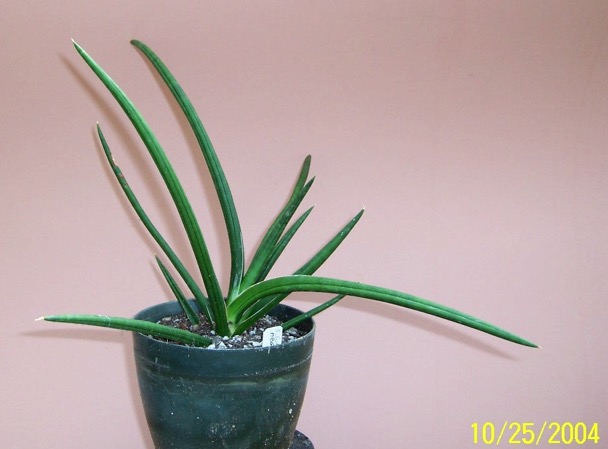 150 009	suffruiticosa 2nd specimen)	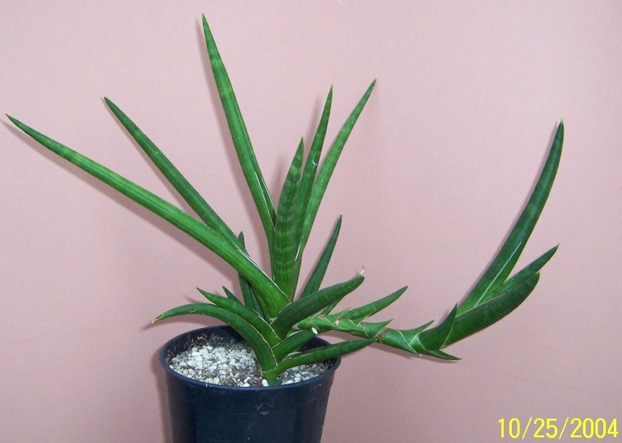 151 048	suffruiticosa (3rd spepcimen)	(?)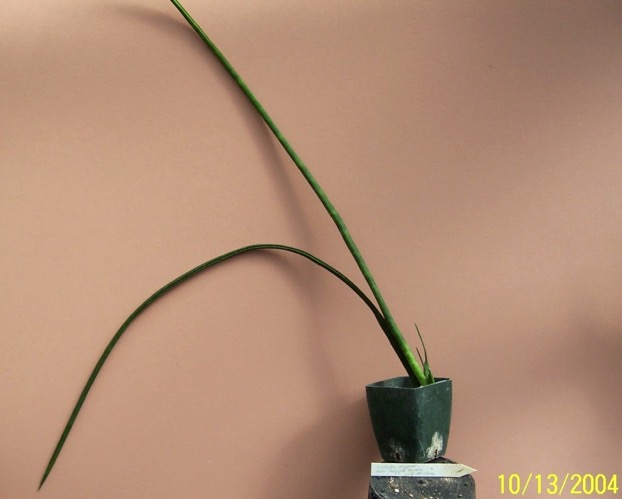 152 143	sulcata	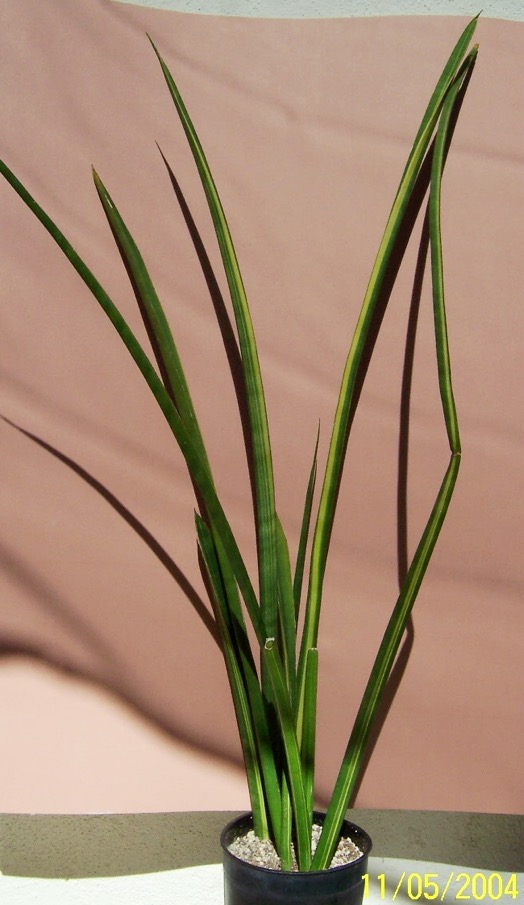 153 10 	sulcata variegata	ex Grigsby’s 135-78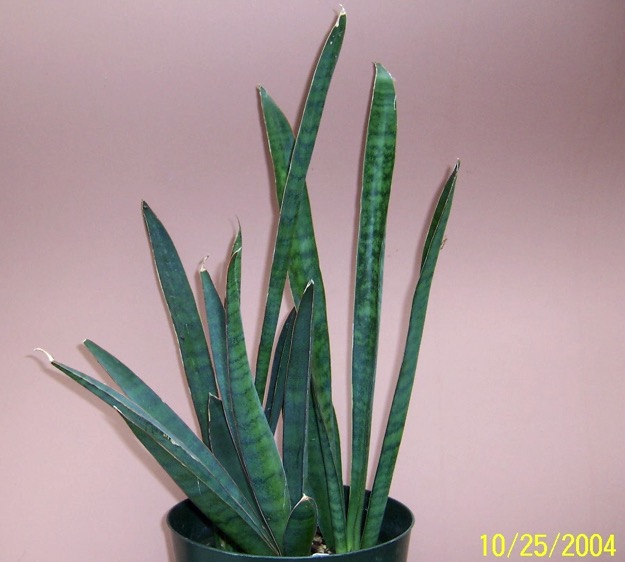 154 002	thrisiflora 	FC Hill wagt, Uitenhage W1988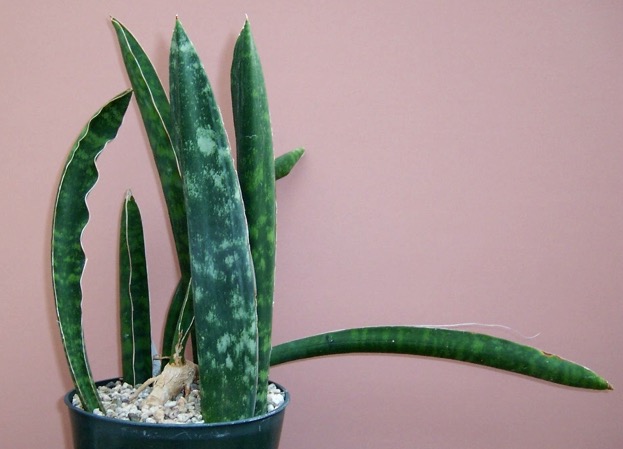 155 144	thrysiflora	 “Manny’s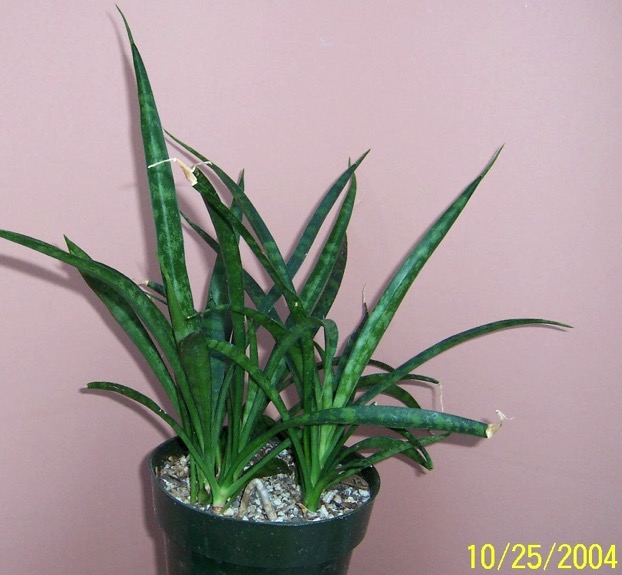 156 052	transvaalensis	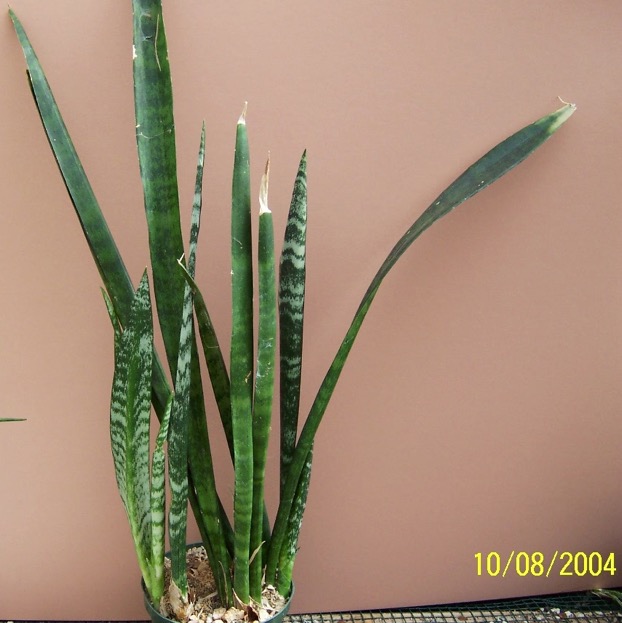 157 145	trifasciata	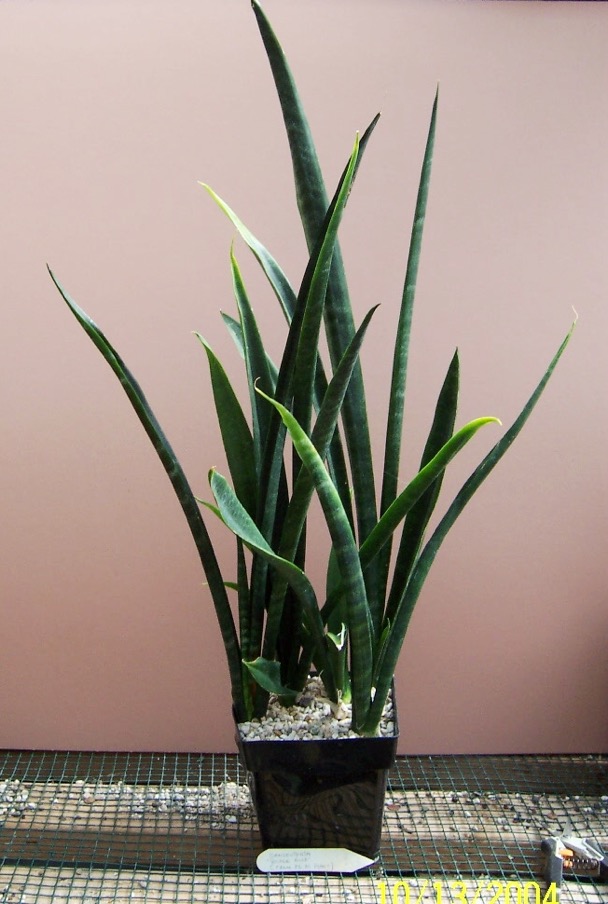 158 146	trifasciata ‘Black Gold'	ex Fr.N.Plant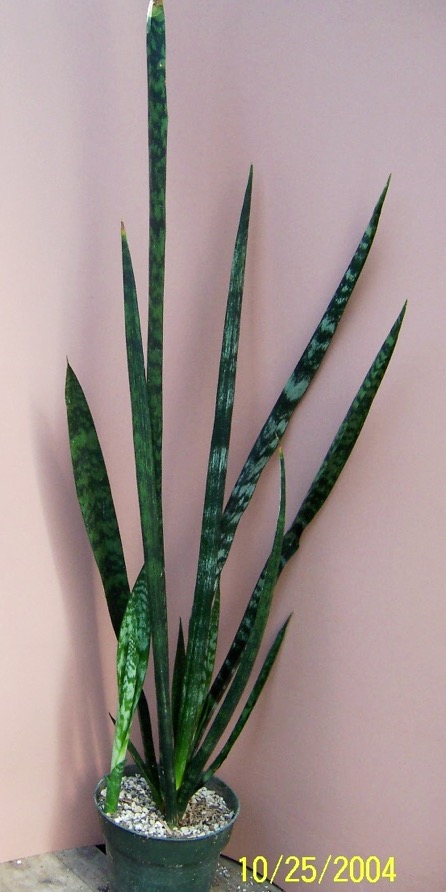 159 029	trifasciata ‘Black Sport’ (1st)	ex Northridge Gardens, HBG 77662			aka Austrian Black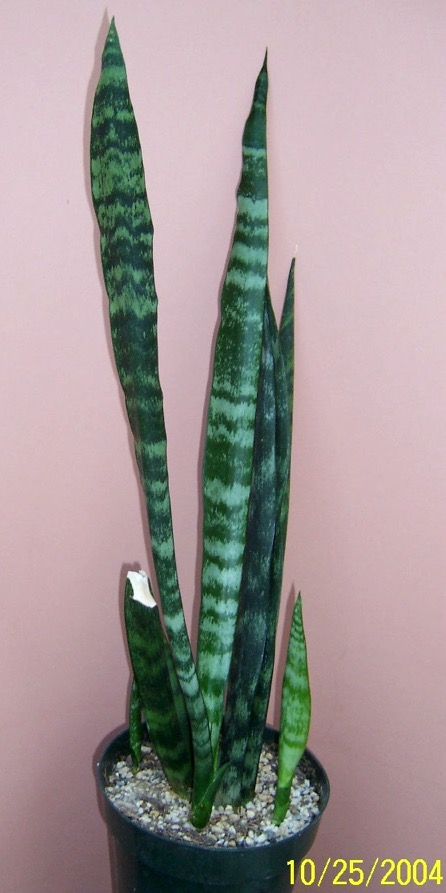 160 049	trifasciata ‘Black Sport’ (2nd)				aka ‘Austrian Black’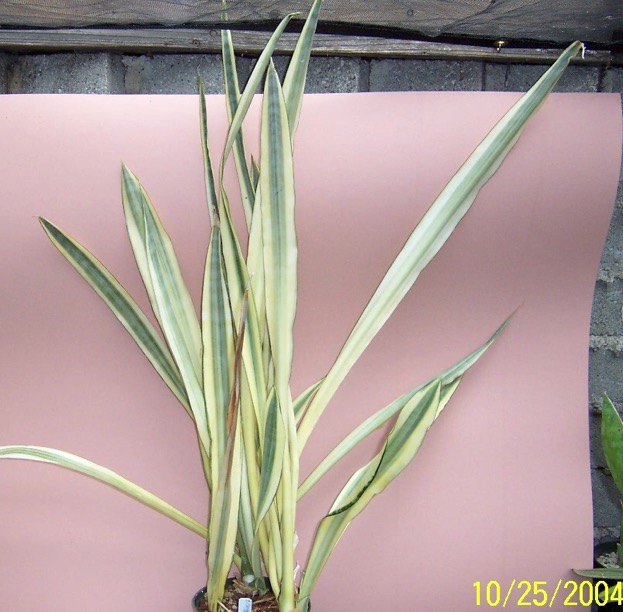 161 001	trifasciata ‘Cragii’	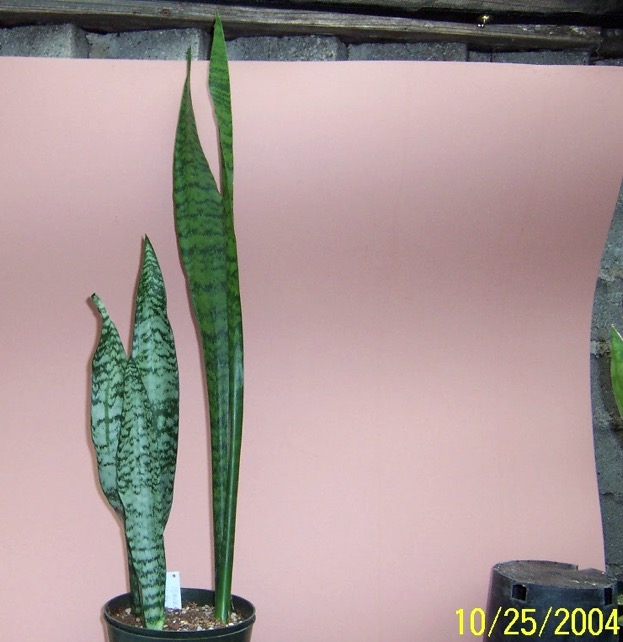 162 004	trifasciata ‘Esmaralda’	ex Dr. Chen – Smoley 			aka Manda’s Dwarf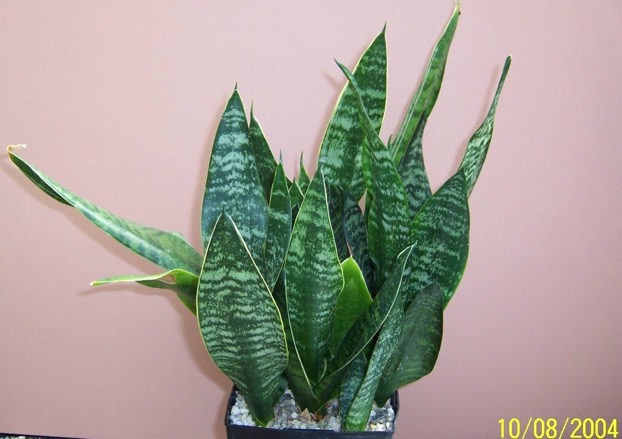 163 147	trifasciata ‘Futura'	t. ‘Futura’ has wide yellow edges, this has gilt edges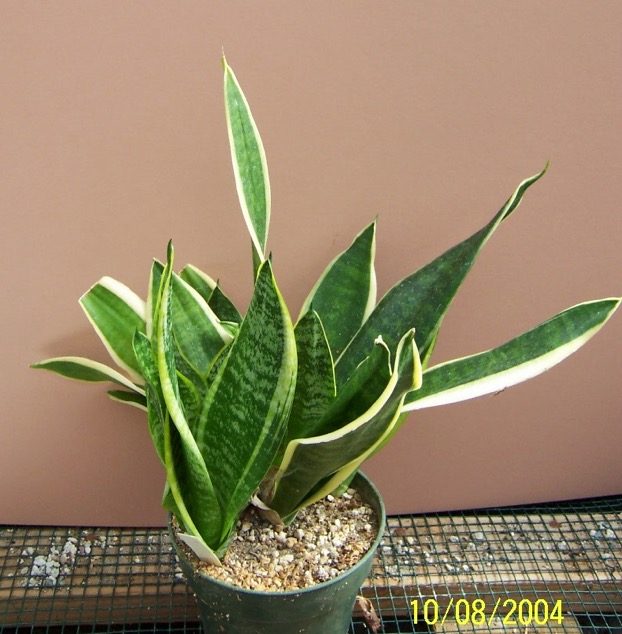 164 148	trifasciata ‘Futura Simplex'	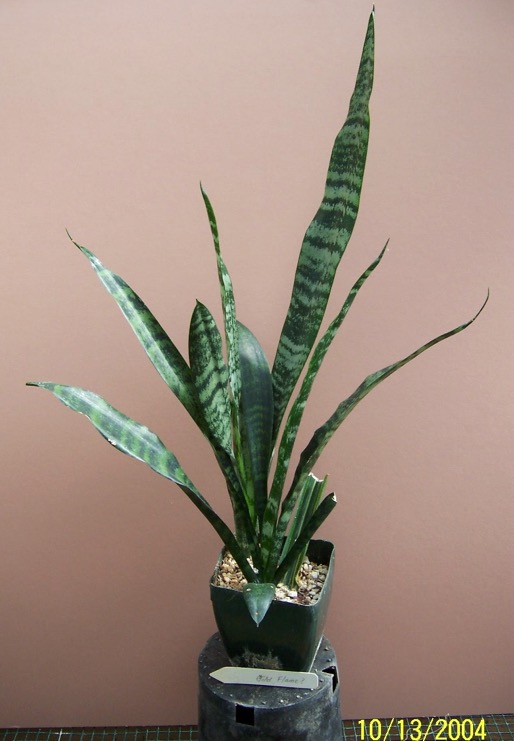 165 149	trifasciata ‘Gold Flame' 	maybe reverted to trifasciata type“This variety is compac tlike t. ’Futura, The leaves are thick and the yellow egg-yolk variegation contrasts strikingly with the deep green color of the rest of the leaves. Stripes occasionally do not end at the top of the leaves giving the appearance of flames. The plant consistently produces variegated offsets.’, Juan Chaninian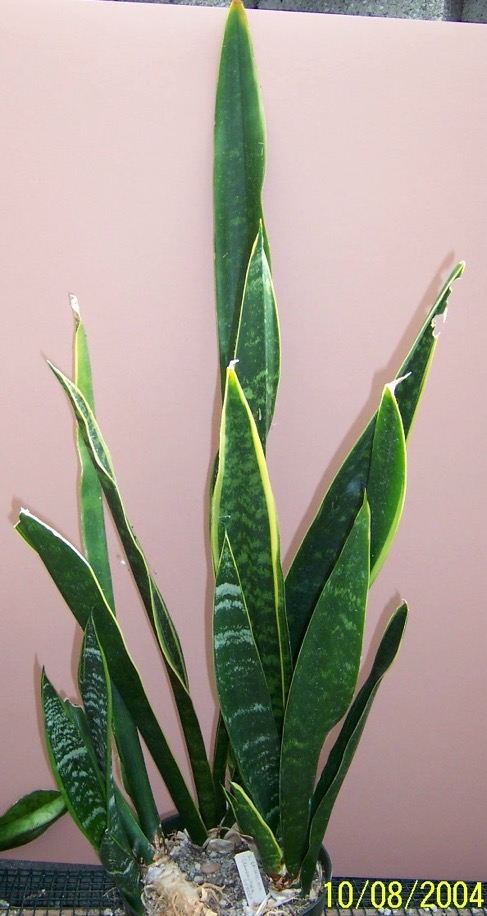 165 150	trifasciata ‘Grandmother Seibert'	Missing Photo167 16 	trifasciata Jade hahnii 		could be h. ‘Jade Dwarf’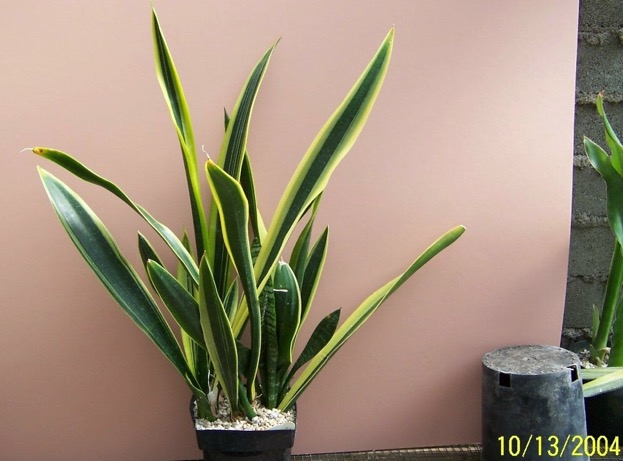 168 151	trifasciata ‘Laurentii Compacta'	tag says ’compacta’  - has a trifasciata  pup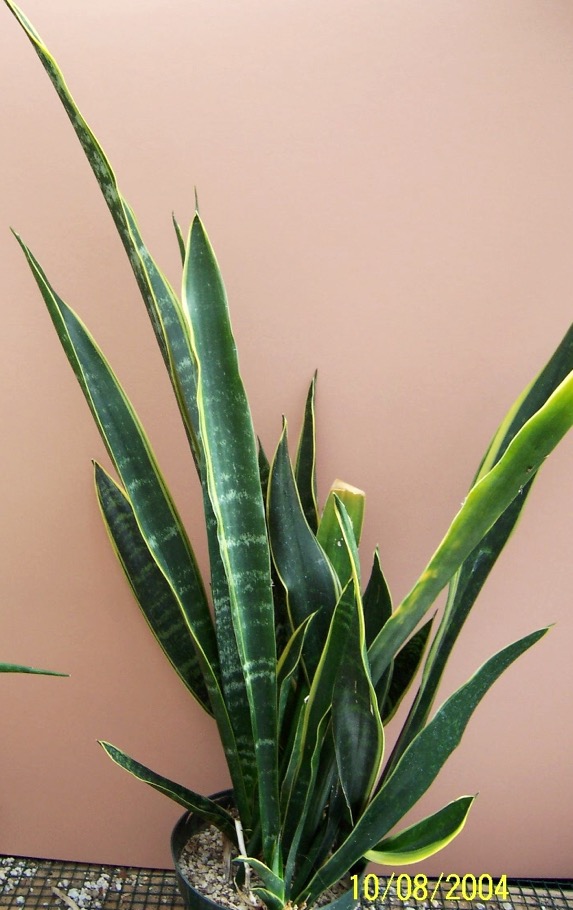 169 152	trifasciata ‘Laurentii Gilt Edge'	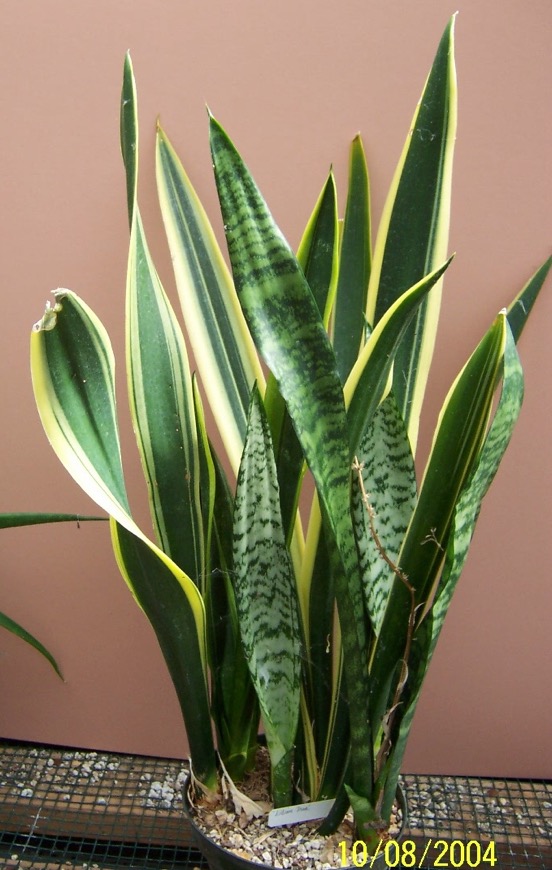 170 153	trifasciata ‘Laurentii Lillian True'	1st plant				Note – plant is reverting to trifasciata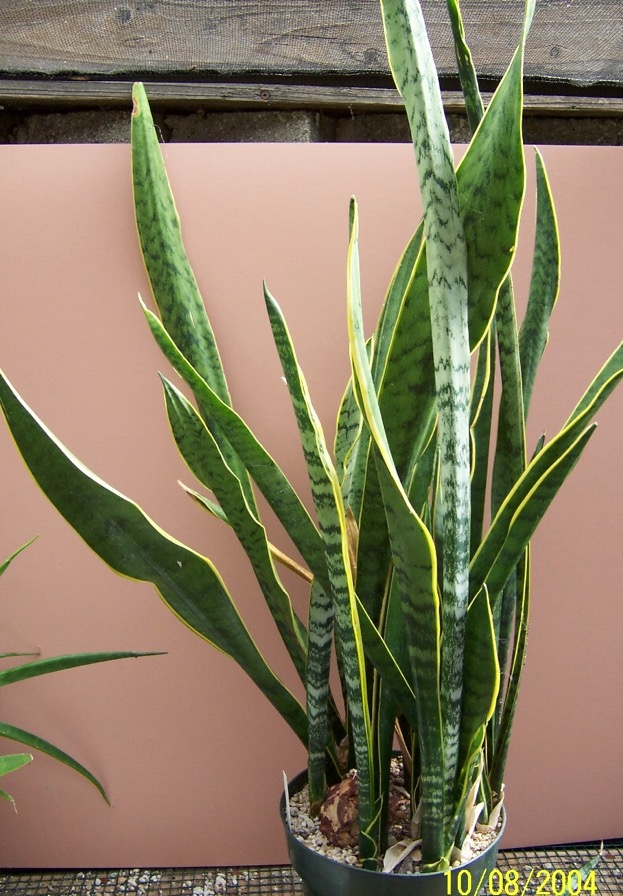 171 154	trifasciata ‘Laurentii Lillian True'	2nd plant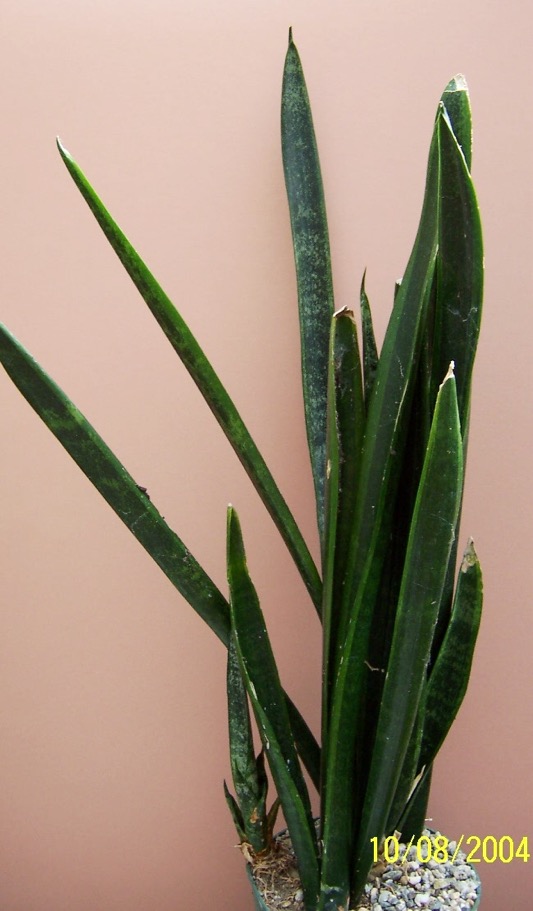 172 155	trifasciata ‘Laurentii Mein Liebling’	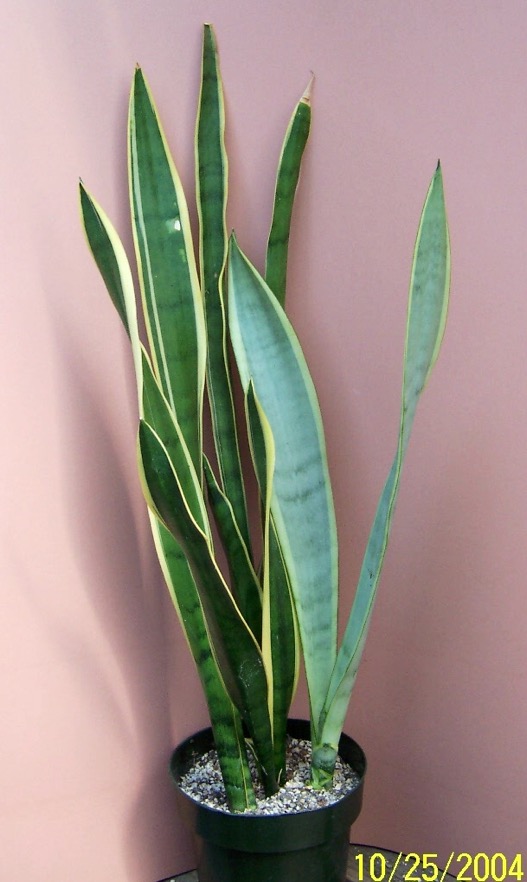 173 032	trifasciata ‘Laurentii Silver” (aka ‘Laurentii Stovers Sensation’	ex HBG 60922  ex Bill Barnett, 1992, N.E. Brown Silver Leaf form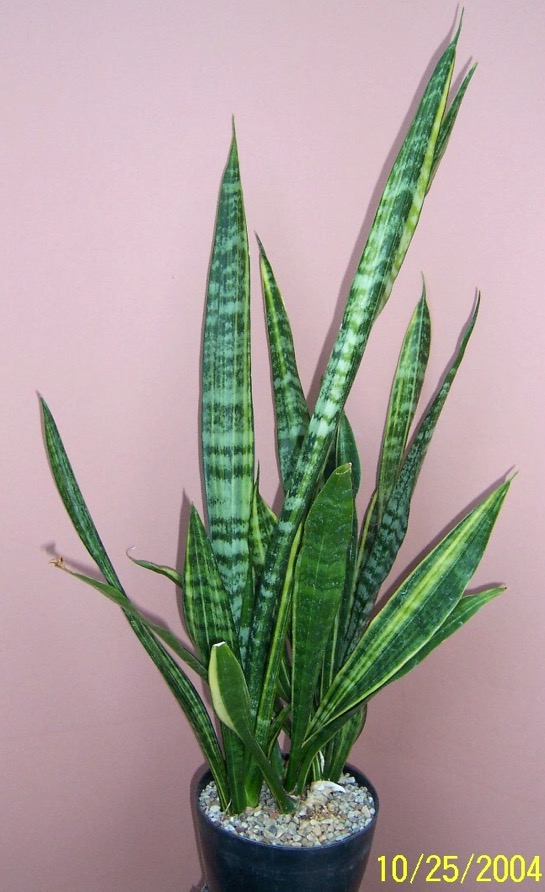 174 053	trifasciata ‘Laurentii Sunrise’	not Sunburst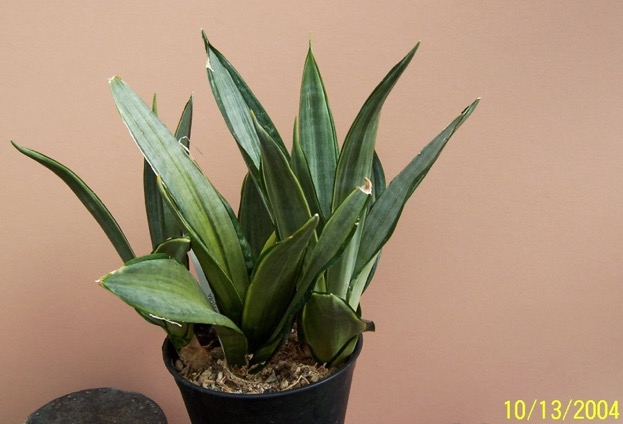 175 156	trifasciata ‘Morgenstern's Futura Aura’ “The lengthy name comes from the fact that this plant was first described in Morgenstern’s book “Sansevierias”. In essence is it a compact sized Sansevieria that is identical in pattern, color and texture as S. trifasciata ‘Silver Frost’ and S. t. ‘Golden Street’, the former being the dwarf size and the latter the full sized plant.For those who are not familiar with either, this plant has leaves of varying yellow color and striations that can be felt with the finger. It even produces a different pattern, just like the plants mentioned do, that has green edges and silver center.”. Juan Chaninian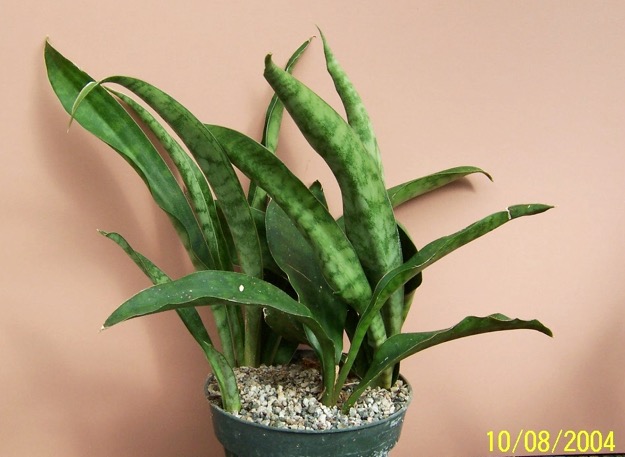 176 157	trifasciata ‘Nelsonii Stacking’	aka Wounded Knee LOL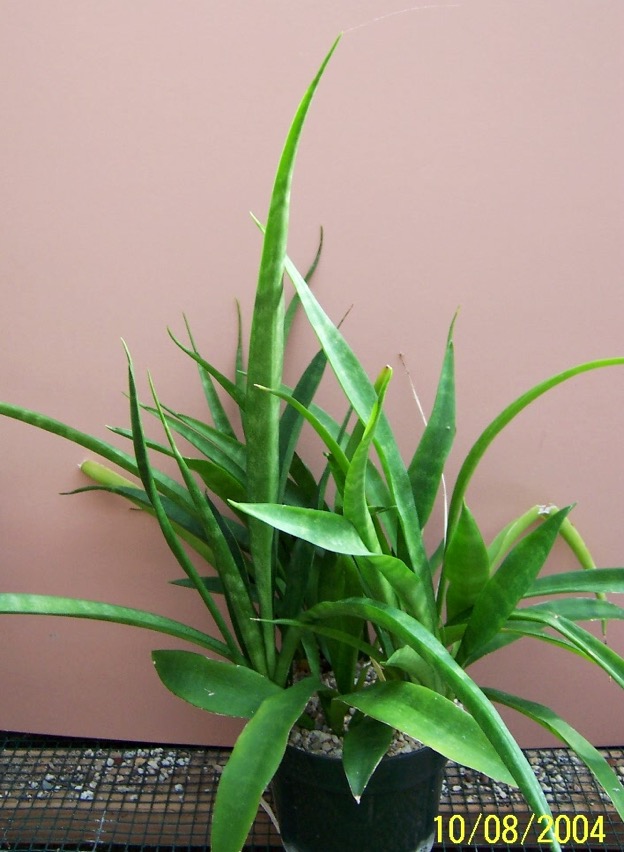 177 158	trifasciata ‘Okeechobee'	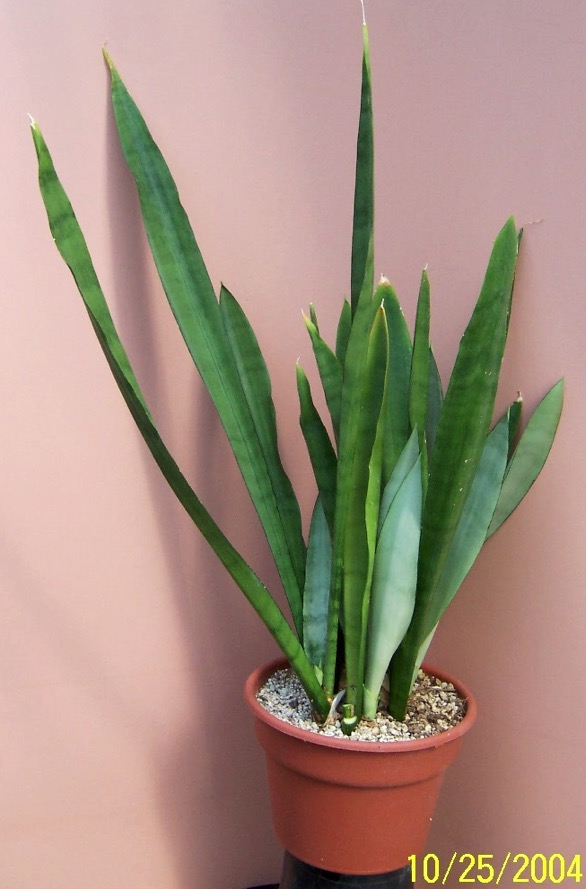 178 026	trifasciata ‘Silver Queen’	ex Manny Singer 1980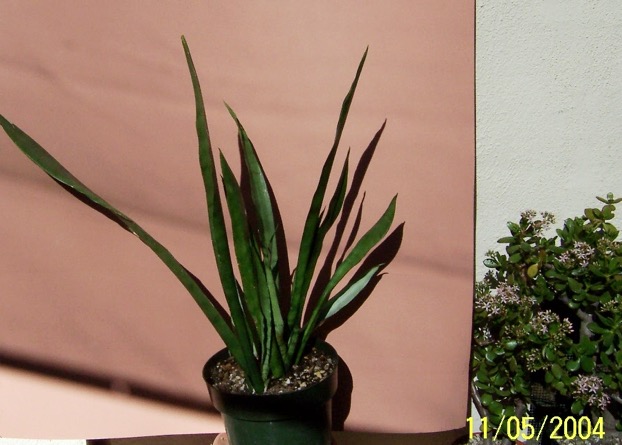 179 23 	trifasciata ‘Silver Queen’	ex Manny Singer ~1968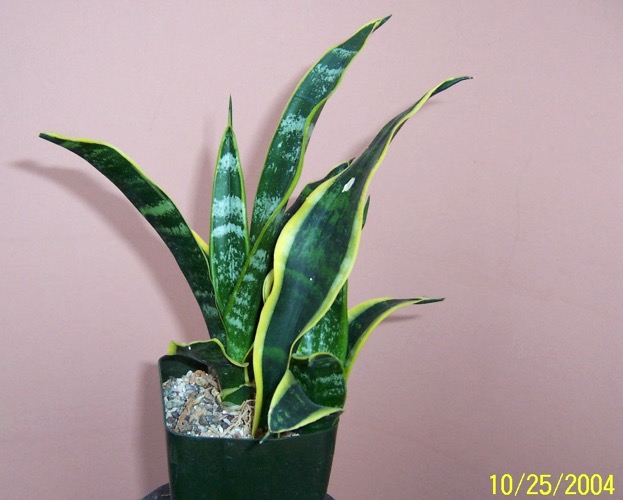 180 065	trifasciata ‘Twisted Sister’	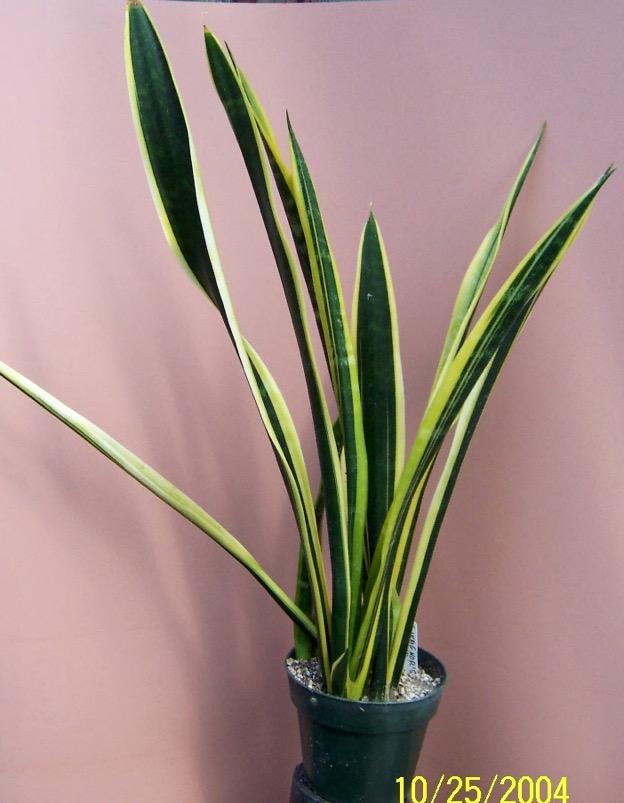 181 025	trifasciata ‘Wagner's Gold’	ex Lee Eby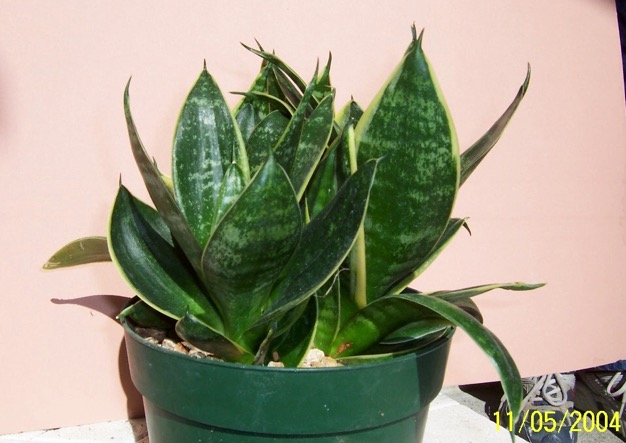 182 17 	trifasciata hahnii Gilt Edge	ex Tropic World (?)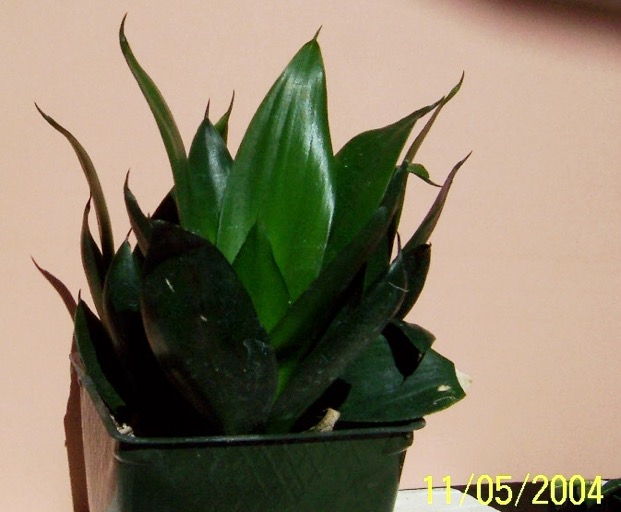 183 15 	trifasciata Malachite	ex Abby Gardens #300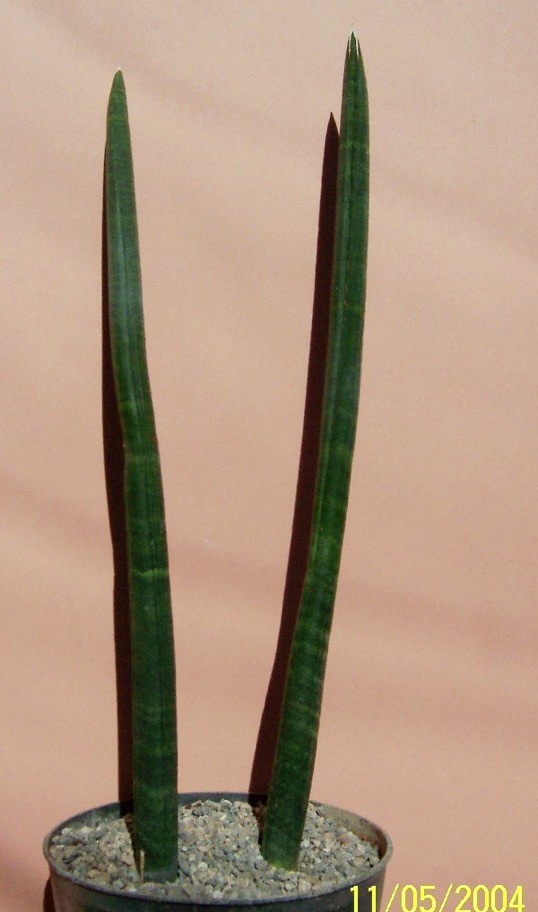 184 06 	trifasciata X desertii	USDA-19528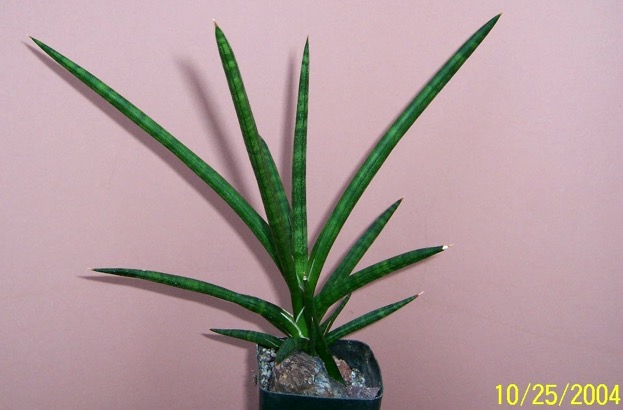 185 056	varians	Cape Flora South Africa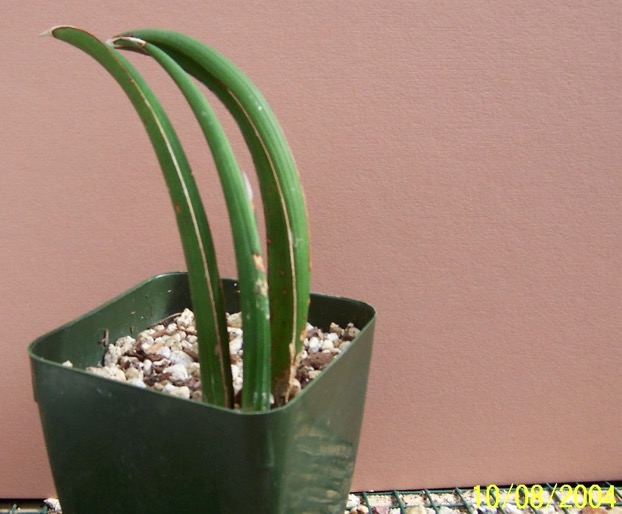 186 159	volkensii 	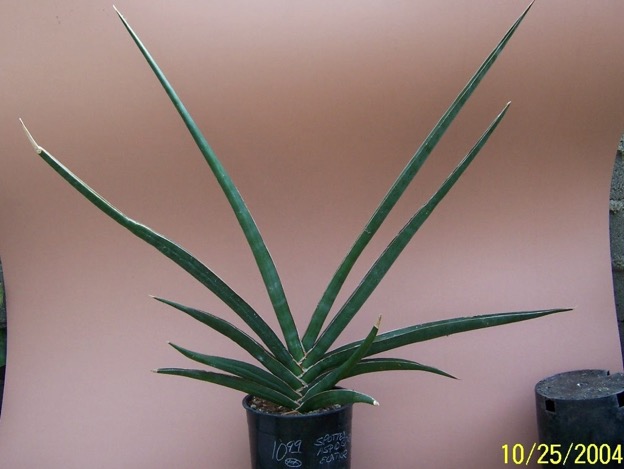 187 012	aff zanzibarica	syn erhenbergii JC	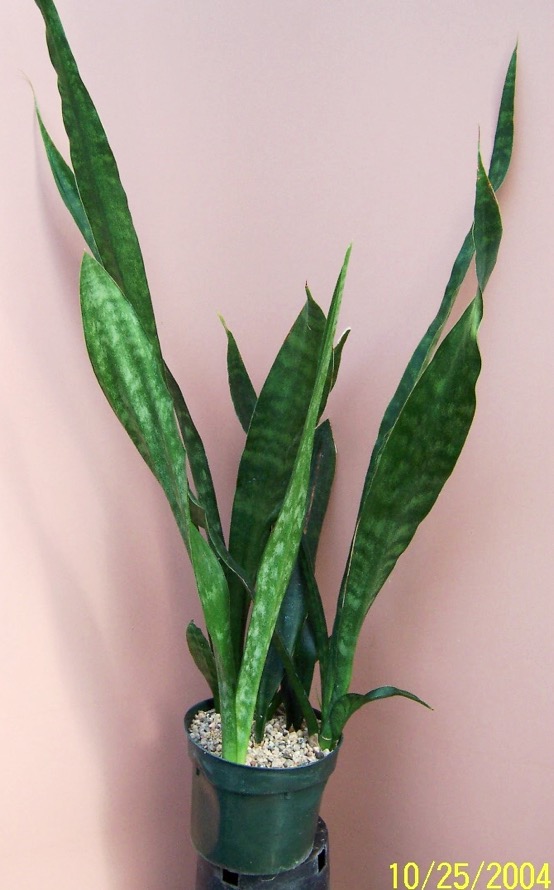 188031	zeylonica	Recvd as -St Croix, Virgin Islands 10/12/98, Man. FL001046aethiopica(scabrifolia form) per Al Lauis – recvd as angustifolia ex Dr Chen002016caethiopicaF/C SL 84-125,  HBG 55140 (green form?)003035 aff aethiopicaex J.C.004070angustiflorain flower 10/0400512angustifloraex Smoley as ‘Lilly’ 5-7800613angustifloraex Smoley as ‘illy’ USDA 193581, FBG 66-632, 1980 (name changed by J.C  in 199600728angustiflora#HBG, ISI 649008071aubrytianaex Dan Mahr - longest leaf is ~24” X 4”00927aubrytianaex Doctor Mahr.1010022bracteataHBG 61041 011011caespitosaex JC, clumping, cross-like, SW Africa012013055canaliculata Dwarfex J.C.014003caulescenslooks like gracilis015042caulescens 01618caulescensHBG017018019027concinnaspoonleaf ex J.C020059concinnaPfennig 115 – HBG021073conspicua022074conspicua Blue Form023075Ed Eby (aka patens)HBG 62111, John Bleck E Brown UCSB ‘86021” offset02401cylindrica patulaex Vicent Price Estate 1976025076cylindrica variegata026077cylindrica variegata3 very long spikes027036daweiUganda, HBG 61031028069aff. dawei029078desertiiFC NYESTROOM030054ehrenbergiijuvenille (maybe rorida)03126 erhenbergiiex J.C.032080fasciata033033fischeriformerly singularis034082fischeriOf fl Blue Tanzania035083fischeri~6 small spikes036081fischeri – Maktaw037084forskaoliana038085francissiiSmall plant03914francissiiex J.C. as FKH 432040086suffruiticosa041024grandicuspisex Smoley042087grandisex Grigsby's043066subspicataex UCBG - ex Rauh – HBG 61019 grandis rosea044088subspicataex Kirk as grandis rosea045089guineensis 'San Remo’046090guineensis 'White Stripped Giant'HBG 60921047091hallii 'Baseball Bat' #1048092hallii 'Blue Bat'David Cheng & Juan C. 9049093hallii 'Leopard Bat ex Juan C. [3 similar plants]050019hargesiaex Grigsby’s – Somalia F/C Lav1970051037hargesiaHBG 61013052094humbertianaUCSB 81-160   HBG ?053095hyacinthoides ex Manny Singer054096hyacinthoidesMV 4908 HBG 70084055097hyacinthoides2nd plant056060imractcataex B. Hartelle (probable spelling is ebracteata)057020intermediaex CSSA show 1993 Pfennig 460, HBG 61071058061intermediaex AH - HBG 80285059098javanicaex Kenneth Quinn060007Juan’s hybrid#10 on his list061100kirkii Blue BeautyNorma calls it ‘Blue Beauty’06204kirkii pulchra coppertoneex J.C06302kirkii pulchraex HBG Cons (on front porch)063a02akirkii pulchra seed063b02bkirkii pulchra seed2063c02ckirkii pulchra flower head064101kirkii pulchra variegataex The Plant Man065102kirkii pulchra variegatano tag but ID obvious066103kirkii var kirkii superclone067006Sp ‘Koko’0-11/98 – ex Lee Eby068079liberica cv.SL-85-2012 – HBG 55097069067macrophylla070030masonianaex HBG071104masonianaex HBG072015masoniana (large form)ex HBG073034masoniana variegata Ex J.C.074044masoniana variegataex J.C07505masoniana variegataex J.C.07603metalicaex Grigsby’s, 197807722metalicamaybe078105Midnight Star (deserti x trifasciata)ex  Juan  USDA 19514 079105aMidnight Star (deserti x trifasciata)2nd plant08025No Name Seedlingex Teneriffe Botanical Gardens, Vcanary Islands 4-12-89, End sp AED081106NOID #01 (aethiopica?)may be aethiopica - in bloom082107NOID #02 (ballyi)tag says Alan Butler083108NOID #03 (concinna?)in bloom084109NOID #04 Moonshine Reversion085110NOID #05 (cylindrica?)086111NOID #06 grandis rosea?) in 6” pot]087112NOID #07 (trifasciata futura?) short-wide - gilt edge 088117NOID #08 (pinguicula or rorida?)089113NOID #09  (hallii Blue Bat’)looks like hallii Baseball Bat']090115NOID #10 splarge plant with crescent X-section med green091017NOID #11Hawaiian Seaking (?)092018NOID #12ex Smoley (note golden tips on lvs)093043NOID #13 fountain like . . could be t. 'Stellette'094116NOID #14 spKansas University 1-12-83 EnSp from AW)095114NOID #15 spLooks like conspicua09619NOID #16ex HGB (scrappy plant  looks like ballyi or phillippsiae09720NOID #17looks like Koko09821NOID  #18looks like rorida09907NOID  #19hahnii silver marginted type10008NOID  #20could be craggi101118parva102005parva Gilt Edge ex Manny Singer103063parva variegataIn blue pot104021;Ed Eby’ patens variegataAW – showing variegation in new growth105119‘Ed Eby’ patens106120pearsonii107121pearsoniiTumbleweed 1993108039pinguiculaex Northridge Gardens109040pinguiculaex J.C., LAV 12240, Kenya110045pinguiculaHBG 54463, Kenya, lvs in a loose rosette to 8”, stiff stout lvs tipped with a very sharp spine111123powelii (or not?)112050robusta (?)Not  t. robusta – 9.94GR113124roridaHGB 61842  Lav et al 23328A114062rorida juvenille115057rorida variegata recurved formex J.C116047roxburgiana08/96117125roxburgianaJ C, 12-28-01 {rough under leaf]118126scabrafoliaaka aethiopica119127seroneraTanzania Barad120038sp. aff BalyiF/C Wangala Sta Lav-Bleck121128sp. ‘Alva'from Koko crater122010sp. ‘AW MB’F/C Wangala Sta. #3, near Voi, Kenya123130sp. ‘Chimanimani Mtns48661021 1st plant'124129sp.. ‘Chimanimani Mtns2nd plant125131sp. ‘Dr J. Barad’ Tanzania1971 (looks like Masoniana)126132sp. ‘Galana''Galana' is probably sp. 'Galana Ranch'. This looks like the one I had,127013sp ‘Galana Ranch’ ?FC Poways S.N. 8/12/86, Galana Ranch, Kenya; HBG 65339128028sp ‘Horwood’ex Abbey or Northridge Gardens129133sp ‘Horwood’130058sp.‘Horwood’Large mature plan131134sp.‘Horwood’tag says horwoodi132014sp. ‘Ian Turner’Ian Turne , Zaire133135sp. ‘Kenya'134041sp  ‘Koko’ex Ed Eby via Lee Eby135136sp. ‘Lake Sibaya'ex JC who apparently got it from Manny Singer136064sp. ‘Lake Sibaya’137137sp. ‘Malawi’HBG 61017138138sp. ‘Masai'Hartung HBG 7162613924sp NovaP.L. 6084140122sp. ‘PF 1084’14111sp Rauh Rauh 888 Kenya, UCBG-614-1, HBG 6101914209Sp ‘Somalia’?F/C Somalia LAV 23154 (has Grigsby’s tag –  looks like t. Wagner’s Gold143023sp ‘Stella’ex Smoley144051sp ‘Stella’145139‘Stelette'146140ellipticalooks like powelii or patens147141sp.‘Wellesley College'may be Subspicata HBG148142stuckyi probably according to Norma149008suffruiticosaex Ron Lafon  SN 10/8/86 – in granite at Kishma Fern House150009suffruiticosa151048suffruiticosa(?)152143sulcata15310sulcata variegataex Grigsby’s 135-78154002thrisifloraFC Hill wagt, Uitenhage W1988155144thrysiflora“Manny’s thrysiflora”156052transvaalensis157145trifasciata158146trifasciata ‘Black Gold'ex Fr.N.Plant159029trifasciata ‘Black Sport’(aka Austrian Black)–ex Northridge Gardens, HBG 77662160049trifasciata ‘Black Sport’aka ‘Austrian Black’161001trifasciata ‘Cragii’162004trifasciata ‘Esmaralda’ex Dr. Chen – Smoley (aka Manda’s Dwarf)163147trifasciata ‘Futura'164148trifasciata ‘Futura Simplex'165149trifasciata ‘Gold Flame' maybe reverted to trifasciata type166150trifasciata ‘Grandmother Seibert'16716 trifasciata Jade hahnii (Missing Photo)could be h. ‘Jade Dwarf’168151trifasciata ‘Laurentii Compacta'tag says ’compacta’  - has a trifasciata  pup169152trifasciata ‘Laurentii Gilt Edge'170153trifasciata ‘Laurentii Lillian True'1st plant171154trifasciata ‘Laurentii Lillian True'2nd plant172155trifasciata ‘Laurentii Mein Liebling’173032trifasciata ‘Laurentii Stovers Sensation’ex HBG 60922  ex Bill Barnett, 1992, N.E. Brown Silver Leaf form174053trifasciata ‘Laurentii Sunrise’not Sunburst175156trifasciata ‘Morgenstern's Futura Aura’looks like Silver Frost176157trifasciata ‘Nelsonii Stacking’aka Wounded Knee LOL177158trifasciata ‘Okeechobee'178026trifasciata ‘Silver Queen’ex Manny Singer 198017923trifasciata ‘Silver Queen’ex Manny Singer ~1968180065trifasciata ‘Twisted Sister’181025trifasciata ‘Wagner's Gold’ex Lee Eby18217trifasciata hahniiex Tropic World (?)18315trifasciata Malachiteex Abby Gardens #30018406trifasciata X desertiiUSDA-19528185056variansCape Flora South Africa186159volkensii 187012aff zanzibaricaSyn erhenbergii JC188031zeylonicarecvd as St Croix, Virgin Islands 10/12/98, Man. FL189190